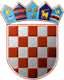 REPUBLIKA HRVATSKAREPUBLIKA HRVATSKAREPUBLIKA HRVATSKAREPUBLIKA HRVATSKAREPUBLIKA HRVATSKAREPUBLIKA HRVATSKAREPUBLIKA HRVATSKAGRAD ZADARGRAD ZADARGRAD ZADARGRAD ZADARGRAD ZADARGRAD ZADARGRAD ZADARGRADSKO IZBORNO POVJERENSTVOGRADSKO IZBORNO POVJERENSTVOGRADSKO IZBORNO POVJERENSTVOGRADSKO IZBORNO POVJERENSTVOGRADSKO IZBORNO POVJERENSTVOGRADSKO IZBORNO POVJERENSTVOGRADSKO IZBORNO POVJERENSTVOGRADA ZADRAGRADA ZADRAGRADA ZADRAGRADA ZADRAGRADA ZADRAGRADA ZADRAGRADA ZADRAZADAR, 15.09.2021.ZADAR, 15.09.2021.ZADAR, 15.09.2021.ZADAR, 15.09.2021.ZADAR, 15.09.2021.ZADAR, 15.09.2021.ZADAR, 15.09.2021.Na osnovi članka 109., u svezi članka 68. stavka 2. Zakona o lokalnim izborima ("Narodne novine", broj 144/12, 121/16, 98/19, 42/20, 144/20 i 37/21) Gradsko izborno povjerenstvo GRADA ZADRA donijelo jeNa osnovi članka 109., u svezi članka 68. stavka 2. Zakona o lokalnim izborima ("Narodne novine", broj 144/12, 121/16, 98/19, 42/20, 144/20 i 37/21) Gradsko izborno povjerenstvo GRADA ZADRA donijelo jeNa osnovi članka 109., u svezi članka 68. stavka 2. Zakona o lokalnim izborima ("Narodne novine", broj 144/12, 121/16, 98/19, 42/20, 144/20 i 37/21) Gradsko izborno povjerenstvo GRADA ZADRA donijelo jeNa osnovi članka 109., u svezi članka 68. stavka 2. Zakona o lokalnim izborima ("Narodne novine", broj 144/12, 121/16, 98/19, 42/20, 144/20 i 37/21) Gradsko izborno povjerenstvo GRADA ZADRA donijelo jeNa osnovi članka 109., u svezi članka 68. stavka 2. Zakona o lokalnim izborima ("Narodne novine", broj 144/12, 121/16, 98/19, 42/20, 144/20 i 37/21) Gradsko izborno povjerenstvo GRADA ZADRA donijelo jeNa osnovi članka 109., u svezi članka 68. stavka 2. Zakona o lokalnim izborima ("Narodne novine", broj 144/12, 121/16, 98/19, 42/20, 144/20 i 37/21) Gradsko izborno povjerenstvo GRADA ZADRA donijelo jeNa osnovi članka 109., u svezi članka 68. stavka 2. Zakona o lokalnim izborima ("Narodne novine", broj 144/12, 121/16, 98/19, 42/20, 144/20 i 37/21) Gradsko izborno povjerenstvo GRADA ZADRA donijelo jeR J E Š E N J ER J E Š E N J ER J E Š E N J ER J E Š E N J ER J E Š E N J ER J E Š E N J ER J E Š E N J EO ODREĐIVANJU BIRAČKIH MJESTAO ODREĐIVANJU BIRAČKIH MJESTAO ODREĐIVANJU BIRAČKIH MJESTAO ODREĐIVANJU BIRAČKIH MJESTAO ODREĐIVANJU BIRAČKIH MJESTAO ODREĐIVANJU BIRAČKIH MJESTAO ODREĐIVANJU BIRAČKIH MJESTANA PODRUČJU GRADA ZADRANA PODRUČJU GRADA ZADRANA PODRUČJU GRADA ZADRANA PODRUČJU GRADA ZADRANA PODRUČJU GRADA ZADRANA PODRUČJU GRADA ZADRANA PODRUČJU GRADA ZADRAZA PROVEDBU DOPUNSKIH IZBORAZA PROVEDBU DOPUNSKIH IZBORAZA PROVEDBU DOPUNSKIH IZBORAZA PROVEDBU DOPUNSKIH IZBORAZA PROVEDBU DOPUNSKIH IZBORAZA PROVEDBU DOPUNSKIH IZBORAZA PROVEDBU DOPUNSKIH IZBORANa području GRADA ZADRA određuju se biračka mjestaNa području GRADA ZADRA određuju se biračka mjestaNa području GRADA ZADRA određuju se biračka mjestaNa području GRADA ZADRA određuju se biračka mjestaNa području GRADA ZADRA određuju se biračka mjestaNa području GRADA ZADRA određuju se biračka mjestaNa području GRADA ZADRA određuju se biračka mjesta1. biračko mjesto broj1. biračko mjesto broj1. biračko mjesto broj1.POLUOTOKPOLUOTOKPOLUOTOKPOLUOTOKPOLUOTOKPOLUOTOKMJESNI ODBOR POLUOTOK, NIKOLE MATAFAR 10MJESNI ODBOR POLUOTOK, NIKOLE MATAFAR 10MJESNI ODBOR POLUOTOK, NIKOLE MATAFAR 10MJESNI ODBOR POLUOTOK, NIKOLE MATAFAR 10MJESNI ODBOR POLUOTOK, NIKOLE MATAFAR 10MJESNI ODBOR POLUOTOK, NIKOLE MATAFAR 10MJESNI ODBOR POLUOTOK, NIKOLE MATAFAR 10na kojem će glasovati birači s prebivalištem u 

naselju ZADAR: BEDEMI ZADARSKIH POBUNA, BRODARSKA ULICA, FOŠA, ISTARSKA OBALA, KAZALIŠNI PROLAZ, KOVAČKA ULICA, LIBURNSKA OBALA, NARODNI TRG, OBALA KNEZA BRANIMIRA 5-27 (NEPARNI), 4-28 (PARNI), OBALA KRALJA PETRA KREŠIMIRA IV, OKO VRULJE, PERIVOJ GOSPE OD ZDRAVLJA, PERIVOJ HRVATSKIH REDARSTVENIKA, PERIVOJ VLADIMIRA NAZORA, POD BEDEMOM, POLJANA NATKA NODILA, POLJANA PAPE ALEKSANDRA III, POLJANA PAPE IVANA PAVLA II, POLJANA PLANKIT, POLJANA POŽARIŠĆE, POLJANA ŠIME BUDINIĆA, POLJANA ZEMALJSKOG ODBORA, POLJANSKA ULICA, PREČAC NIKOLE JAKŠIĆA, PREČKA ULICA, PRILAZ STARA VOŠTARNICA, PROLAZ DRAGUTINA PARČIĆA, PROLAZ OPATICE VEKENEGE, PUT MURATA, PUT STANOVA 1-11 (NEPARNI), PUT ŠIMUNOVA, PUTEVAC, RIVNICA, SIRAC, SOKOLSKA ULICA, STOMORICA, STUBE SLAVOLJUBA PENKALE, ŠIROKA ULICA, TRG OPATICE ČIKE, TRG PET BUNARA, TRG PETRA PRERADOVIĆA, TRG PETRA ZORANIĆA, TRG SERDARA STOJANA JANKOVIĆA, TRG SV. FRANE, TRG SV. KRŠEVANA, TRG SV. STOŠIJE, TRG TRI BUNARA, UL. SV. NEDILJICE, ULICA 112. BRIGADE, ULICA ALESANDRA PARAVIJE, ULICA ANDRIJE HEBRANGA, ULICA ANDRIJE MEDULIĆA, ULICA ANTE KUZMANIĆA, ULICA BANA JOSIPA JELAČIĆA, ULICA BARTULA KAŠIĆA, ULICA BISKUPA JURJA DIVNIĆA, ULICA BLAŽA JURJEVA, ULICA BORELLI, ULICA BOŽIDARA PETRANOVIĆA, ULICA BRAĆE BERSA, ULICA BRAĆE BILŠIĆ, ULICA BRAĆE VRANJANA, ULICA BRNE KRNARUTIĆA, ULICA C. F. BIANCHINIJA, ULICA ĆIRILA IVEKOVIĆA, ULICA DALMATINSKOG SABORA, ULICA DOMOVINSKOG RATA, ULICA DON IVE PRODANA, na kojem će glasovati birači s prebivalištem u 

naselju ZADAR: BEDEMI ZADARSKIH POBUNA, BRODARSKA ULICA, FOŠA, ISTARSKA OBALA, KAZALIŠNI PROLAZ, KOVAČKA ULICA, LIBURNSKA OBALA, NARODNI TRG, OBALA KNEZA BRANIMIRA 5-27 (NEPARNI), 4-28 (PARNI), OBALA KRALJA PETRA KREŠIMIRA IV, OKO VRULJE, PERIVOJ GOSPE OD ZDRAVLJA, PERIVOJ HRVATSKIH REDARSTVENIKA, PERIVOJ VLADIMIRA NAZORA, POD BEDEMOM, POLJANA NATKA NODILA, POLJANA PAPE ALEKSANDRA III, POLJANA PAPE IVANA PAVLA II, POLJANA PLANKIT, POLJANA POŽARIŠĆE, POLJANA ŠIME BUDINIĆA, POLJANA ZEMALJSKOG ODBORA, POLJANSKA ULICA, PREČAC NIKOLE JAKŠIĆA, PREČKA ULICA, PRILAZ STARA VOŠTARNICA, PROLAZ DRAGUTINA PARČIĆA, PROLAZ OPATICE VEKENEGE, PUT MURATA, PUT STANOVA 1-11 (NEPARNI), PUT ŠIMUNOVA, PUTEVAC, RIVNICA, SIRAC, SOKOLSKA ULICA, STOMORICA, STUBE SLAVOLJUBA PENKALE, ŠIROKA ULICA, TRG OPATICE ČIKE, TRG PET BUNARA, TRG PETRA PRERADOVIĆA, TRG PETRA ZORANIĆA, TRG SERDARA STOJANA JANKOVIĆA, TRG SV. FRANE, TRG SV. KRŠEVANA, TRG SV. STOŠIJE, TRG TRI BUNARA, UL. SV. NEDILJICE, ULICA 112. BRIGADE, ULICA ALESANDRA PARAVIJE, ULICA ANDRIJE HEBRANGA, ULICA ANDRIJE MEDULIĆA, ULICA ANTE KUZMANIĆA, ULICA BANA JOSIPA JELAČIĆA, ULICA BARTULA KAŠIĆA, ULICA BISKUPA JURJA DIVNIĆA, ULICA BLAŽA JURJEVA, ULICA BORELLI, ULICA BOŽIDARA PETRANOVIĆA, ULICA BRAĆE BERSA, ULICA BRAĆE BILŠIĆ, ULICA BRAĆE VRANJANA, ULICA BRNE KRNARUTIĆA, ULICA C. F. BIANCHINIJA, ULICA ĆIRILA IVEKOVIĆA, ULICA DALMATINSKOG SABORA, ULICA DOMOVINSKOG RATA, ULICA DON IVE PRODANA, na kojem će glasovati birači s prebivalištem u 

naselju ZADAR: BEDEMI ZADARSKIH POBUNA, BRODARSKA ULICA, FOŠA, ISTARSKA OBALA, KAZALIŠNI PROLAZ, KOVAČKA ULICA, LIBURNSKA OBALA, NARODNI TRG, OBALA KNEZA BRANIMIRA 5-27 (NEPARNI), 4-28 (PARNI), OBALA KRALJA PETRA KREŠIMIRA IV, OKO VRULJE, PERIVOJ GOSPE OD ZDRAVLJA, PERIVOJ HRVATSKIH REDARSTVENIKA, PERIVOJ VLADIMIRA NAZORA, POD BEDEMOM, POLJANA NATKA NODILA, POLJANA PAPE ALEKSANDRA III, POLJANA PAPE IVANA PAVLA II, POLJANA PLANKIT, POLJANA POŽARIŠĆE, POLJANA ŠIME BUDINIĆA, POLJANA ZEMALJSKOG ODBORA, POLJANSKA ULICA, PREČAC NIKOLE JAKŠIĆA, PREČKA ULICA, PRILAZ STARA VOŠTARNICA, PROLAZ DRAGUTINA PARČIĆA, PROLAZ OPATICE VEKENEGE, PUT MURATA, PUT STANOVA 1-11 (NEPARNI), PUT ŠIMUNOVA, PUTEVAC, RIVNICA, SIRAC, SOKOLSKA ULICA, STOMORICA, STUBE SLAVOLJUBA PENKALE, ŠIROKA ULICA, TRG OPATICE ČIKE, TRG PET BUNARA, TRG PETRA PRERADOVIĆA, TRG PETRA ZORANIĆA, TRG SERDARA STOJANA JANKOVIĆA, TRG SV. FRANE, TRG SV. KRŠEVANA, TRG SV. STOŠIJE, TRG TRI BUNARA, UL. SV. NEDILJICE, ULICA 112. BRIGADE, ULICA ALESANDRA PARAVIJE, ULICA ANDRIJE HEBRANGA, ULICA ANDRIJE MEDULIĆA, ULICA ANTE KUZMANIĆA, ULICA BANA JOSIPA JELAČIĆA, ULICA BARTULA KAŠIĆA, ULICA BISKUPA JURJA DIVNIĆA, ULICA BLAŽA JURJEVA, ULICA BORELLI, ULICA BOŽIDARA PETRANOVIĆA, ULICA BRAĆE BERSA, ULICA BRAĆE BILŠIĆ, ULICA BRAĆE VRANJANA, ULICA BRNE KRNARUTIĆA, ULICA C. F. BIANCHINIJA, ULICA ĆIRILA IVEKOVIĆA, ULICA DALMATINSKOG SABORA, ULICA DOMOVINSKOG RATA, ULICA DON IVE PRODANA, na kojem će glasovati birači s prebivalištem u 

naselju ZADAR: BEDEMI ZADARSKIH POBUNA, BRODARSKA ULICA, FOŠA, ISTARSKA OBALA, KAZALIŠNI PROLAZ, KOVAČKA ULICA, LIBURNSKA OBALA, NARODNI TRG, OBALA KNEZA BRANIMIRA 5-27 (NEPARNI), 4-28 (PARNI), OBALA KRALJA PETRA KREŠIMIRA IV, OKO VRULJE, PERIVOJ GOSPE OD ZDRAVLJA, PERIVOJ HRVATSKIH REDARSTVENIKA, PERIVOJ VLADIMIRA NAZORA, POD BEDEMOM, POLJANA NATKA NODILA, POLJANA PAPE ALEKSANDRA III, POLJANA PAPE IVANA PAVLA II, POLJANA PLANKIT, POLJANA POŽARIŠĆE, POLJANA ŠIME BUDINIĆA, POLJANA ZEMALJSKOG ODBORA, POLJANSKA ULICA, PREČAC NIKOLE JAKŠIĆA, PREČKA ULICA, PRILAZ STARA VOŠTARNICA, PROLAZ DRAGUTINA PARČIĆA, PROLAZ OPATICE VEKENEGE, PUT MURATA, PUT STANOVA 1-11 (NEPARNI), PUT ŠIMUNOVA, PUTEVAC, RIVNICA, SIRAC, SOKOLSKA ULICA, STOMORICA, STUBE SLAVOLJUBA PENKALE, ŠIROKA ULICA, TRG OPATICE ČIKE, TRG PET BUNARA, TRG PETRA PRERADOVIĆA, TRG PETRA ZORANIĆA, TRG SERDARA STOJANA JANKOVIĆA, TRG SV. FRANE, TRG SV. KRŠEVANA, TRG SV. STOŠIJE, TRG TRI BUNARA, UL. SV. NEDILJICE, ULICA 112. BRIGADE, ULICA ALESANDRA PARAVIJE, ULICA ANDRIJE HEBRANGA, ULICA ANDRIJE MEDULIĆA, ULICA ANTE KUZMANIĆA, ULICA BANA JOSIPA JELAČIĆA, ULICA BARTULA KAŠIĆA, ULICA BISKUPA JURJA DIVNIĆA, ULICA BLAŽA JURJEVA, ULICA BORELLI, ULICA BOŽIDARA PETRANOVIĆA, ULICA BRAĆE BERSA, ULICA BRAĆE BILŠIĆ, ULICA BRAĆE VRANJANA, ULICA BRNE KRNARUTIĆA, ULICA C. F. BIANCHINIJA, ULICA ĆIRILA IVEKOVIĆA, ULICA DALMATINSKOG SABORA, ULICA DOMOVINSKOG RATA, ULICA DON IVE PRODANA, na kojem će glasovati birači s prebivalištem u 

naselju ZADAR: BEDEMI ZADARSKIH POBUNA, BRODARSKA ULICA, FOŠA, ISTARSKA OBALA, KAZALIŠNI PROLAZ, KOVAČKA ULICA, LIBURNSKA OBALA, NARODNI TRG, OBALA KNEZA BRANIMIRA 5-27 (NEPARNI), 4-28 (PARNI), OBALA KRALJA PETRA KREŠIMIRA IV, OKO VRULJE, PERIVOJ GOSPE OD ZDRAVLJA, PERIVOJ HRVATSKIH REDARSTVENIKA, PERIVOJ VLADIMIRA NAZORA, POD BEDEMOM, POLJANA NATKA NODILA, POLJANA PAPE ALEKSANDRA III, POLJANA PAPE IVANA PAVLA II, POLJANA PLANKIT, POLJANA POŽARIŠĆE, POLJANA ŠIME BUDINIĆA, POLJANA ZEMALJSKOG ODBORA, POLJANSKA ULICA, PREČAC NIKOLE JAKŠIĆA, PREČKA ULICA, PRILAZ STARA VOŠTARNICA, PROLAZ DRAGUTINA PARČIĆA, PROLAZ OPATICE VEKENEGE, PUT MURATA, PUT STANOVA 1-11 (NEPARNI), PUT ŠIMUNOVA, PUTEVAC, RIVNICA, SIRAC, SOKOLSKA ULICA, STOMORICA, STUBE SLAVOLJUBA PENKALE, ŠIROKA ULICA, TRG OPATICE ČIKE, TRG PET BUNARA, TRG PETRA PRERADOVIĆA, TRG PETRA ZORANIĆA, TRG SERDARA STOJANA JANKOVIĆA, TRG SV. FRANE, TRG SV. KRŠEVANA, TRG SV. STOŠIJE, TRG TRI BUNARA, UL. SV. NEDILJICE, ULICA 112. BRIGADE, ULICA ALESANDRA PARAVIJE, ULICA ANDRIJE HEBRANGA, ULICA ANDRIJE MEDULIĆA, ULICA ANTE KUZMANIĆA, ULICA BANA JOSIPA JELAČIĆA, ULICA BARTULA KAŠIĆA, ULICA BISKUPA JURJA DIVNIĆA, ULICA BLAŽA JURJEVA, ULICA BORELLI, ULICA BOŽIDARA PETRANOVIĆA, ULICA BRAĆE BERSA, ULICA BRAĆE BILŠIĆ, ULICA BRAĆE VRANJANA, ULICA BRNE KRNARUTIĆA, ULICA C. F. BIANCHINIJA, ULICA ĆIRILA IVEKOVIĆA, ULICA DALMATINSKOG SABORA, ULICA DOMOVINSKOG RATA, ULICA DON IVE PRODANA, na kojem će glasovati birači s prebivalištem u 

naselju ZADAR: BEDEMI ZADARSKIH POBUNA, BRODARSKA ULICA, FOŠA, ISTARSKA OBALA, KAZALIŠNI PROLAZ, KOVAČKA ULICA, LIBURNSKA OBALA, NARODNI TRG, OBALA KNEZA BRANIMIRA 5-27 (NEPARNI), 4-28 (PARNI), OBALA KRALJA PETRA KREŠIMIRA IV, OKO VRULJE, PERIVOJ GOSPE OD ZDRAVLJA, PERIVOJ HRVATSKIH REDARSTVENIKA, PERIVOJ VLADIMIRA NAZORA, POD BEDEMOM, POLJANA NATKA NODILA, POLJANA PAPE ALEKSANDRA III, POLJANA PAPE IVANA PAVLA II, POLJANA PLANKIT, POLJANA POŽARIŠĆE, POLJANA ŠIME BUDINIĆA, POLJANA ZEMALJSKOG ODBORA, POLJANSKA ULICA, PREČAC NIKOLE JAKŠIĆA, PREČKA ULICA, PRILAZ STARA VOŠTARNICA, PROLAZ DRAGUTINA PARČIĆA, PROLAZ OPATICE VEKENEGE, PUT MURATA, PUT STANOVA 1-11 (NEPARNI), PUT ŠIMUNOVA, PUTEVAC, RIVNICA, SIRAC, SOKOLSKA ULICA, STOMORICA, STUBE SLAVOLJUBA PENKALE, ŠIROKA ULICA, TRG OPATICE ČIKE, TRG PET BUNARA, TRG PETRA PRERADOVIĆA, TRG PETRA ZORANIĆA, TRG SERDARA STOJANA JANKOVIĆA, TRG SV. FRANE, TRG SV. KRŠEVANA, TRG SV. STOŠIJE, TRG TRI BUNARA, UL. SV. NEDILJICE, ULICA 112. BRIGADE, ULICA ALESANDRA PARAVIJE, ULICA ANDRIJE HEBRANGA, ULICA ANDRIJE MEDULIĆA, ULICA ANTE KUZMANIĆA, ULICA BANA JOSIPA JELAČIĆA, ULICA BARTULA KAŠIĆA, ULICA BISKUPA JURJA DIVNIĆA, ULICA BLAŽA JURJEVA, ULICA BORELLI, ULICA BOŽIDARA PETRANOVIĆA, ULICA BRAĆE BERSA, ULICA BRAĆE BILŠIĆ, ULICA BRAĆE VRANJANA, ULICA BRNE KRNARUTIĆA, ULICA C. F. BIANCHINIJA, ULICA ĆIRILA IVEKOVIĆA, ULICA DALMATINSKOG SABORA, ULICA DOMOVINSKOG RATA, ULICA DON IVE PRODANA, na kojem će glasovati birači s prebivalištem u 

naselju ZADAR: BEDEMI ZADARSKIH POBUNA, BRODARSKA ULICA, FOŠA, ISTARSKA OBALA, KAZALIŠNI PROLAZ, KOVAČKA ULICA, LIBURNSKA OBALA, NARODNI TRG, OBALA KNEZA BRANIMIRA 5-27 (NEPARNI), 4-28 (PARNI), OBALA KRALJA PETRA KREŠIMIRA IV, OKO VRULJE, PERIVOJ GOSPE OD ZDRAVLJA, PERIVOJ HRVATSKIH REDARSTVENIKA, PERIVOJ VLADIMIRA NAZORA, POD BEDEMOM, POLJANA NATKA NODILA, POLJANA PAPE ALEKSANDRA III, POLJANA PAPE IVANA PAVLA II, POLJANA PLANKIT, POLJANA POŽARIŠĆE, POLJANA ŠIME BUDINIĆA, POLJANA ZEMALJSKOG ODBORA, POLJANSKA ULICA, PREČAC NIKOLE JAKŠIĆA, PREČKA ULICA, PRILAZ STARA VOŠTARNICA, PROLAZ DRAGUTINA PARČIĆA, PROLAZ OPATICE VEKENEGE, PUT MURATA, PUT STANOVA 1-11 (NEPARNI), PUT ŠIMUNOVA, PUTEVAC, RIVNICA, SIRAC, SOKOLSKA ULICA, STOMORICA, STUBE SLAVOLJUBA PENKALE, ŠIROKA ULICA, TRG OPATICE ČIKE, TRG PET BUNARA, TRG PETRA PRERADOVIĆA, TRG PETRA ZORANIĆA, TRG SERDARA STOJANA JANKOVIĆA, TRG SV. FRANE, TRG SV. KRŠEVANA, TRG SV. STOŠIJE, TRG TRI BUNARA, UL. SV. NEDILJICE, ULICA 112. BRIGADE, ULICA ALESANDRA PARAVIJE, ULICA ANDRIJE HEBRANGA, ULICA ANDRIJE MEDULIĆA, ULICA ANTE KUZMANIĆA, ULICA BANA JOSIPA JELAČIĆA, ULICA BARTULA KAŠIĆA, ULICA BISKUPA JURJA DIVNIĆA, ULICA BLAŽA JURJEVA, ULICA BORELLI, ULICA BOŽIDARA PETRANOVIĆA, ULICA BRAĆE BERSA, ULICA BRAĆE BILŠIĆ, ULICA BRAĆE VRANJANA, ULICA BRNE KRNARUTIĆA, ULICA C. F. BIANCHINIJA, ULICA ĆIRILA IVEKOVIĆA, ULICA DALMATINSKOG SABORA, ULICA DOMOVINSKOG RATA, ULICA DON IVE PRODANA, 1111111ULICA DR. FRANJE TUĐMANA 19-55A (NEPARNI), 24A-60 (PARNI), ULICA ELIZABETE KOTROMANIĆ, ULICA FEDERICA GRISOGONA, ULICA FERDE ŠIŠIĆA, ULICA FRA DONATA FABIJANIĆA, ULICA FRA ŠIMUNA KLIMANTOVIĆA, ULICA FRANE ALFIREVIĆA, ULICA FRANJE IZ MILANA, ULICA GRADSKOG BATALJUNA, ULICA GRGURA MRGANIĆA, ULICA GRIGORA VITEZA, ULICA HRVOJA VUKČIĆA HRVATINIĆA, ULICA ILIJE SMILJANIĆA, ULICA IVANA BRČIĆA, ULICA IVANA BRKANOVIĆA, ULICA IVANA DANILA, ULICA IVANA MAŽURANIĆA, ULICA IVANA MEŠTROVIĆA 2-22 (PARNI), ULICA IVANA TANZLINGERA ZANOTTIJA, ULICA JAKŠE ČEDOMILA-ČUKE, ULICA JEROLIMA VIDULIĆA, ULICA JOSIPA JURJA STROSSMAYERA, ULICA JURJA BARAKOVIĆA, ULICA JURJA BIJANKINIJA, ULICA JURJA MATEJEVA DALMATINCA, ULICA KNEZOVA POSEDARSKIH, ULICA KNEZOVA ŠUBIĆA BRIBIRSKIH, ULICA KRALJA DMITRA ZVONIMIRA, ULICA KRALJSKOG DALMATINA, ULICA LUKE JELIĆA, ULICA MADIJEVACA, ULICA MAJKE MARGARITE, ULICA MATEJA BOŠNJAKA ZADRANINA, ULICA MATICE DALMATINSKE, ULICA MIHOVILA KLAIĆA, ULICA MIHOVILA PAVLINOVIĆA, ULICA NADBISKUPA MATE KARAMANA, ULICA NADBISKUPA NIKOLE MATAFARA, ULICA NARODNOG LISTA, ULICA NIKOLE TESLE 2-12B (PARNI), ULICA POSTROJBI SPECIJALNE POLICIJE ZADAR, ULICA PRAVDONOŠE, ULICA PROKONZULA GRGURA, ULICA RAFAELA LEVAKOVIĆA, ULICA RIKARDA KATALINIĆA JERETOVA, ULICA RUĐERA BOŠKOVIĆA, ULICA STJEPANA RADIĆA, ULICA STRATICO, ULICA SV. LEOPOLDA BOGDANA MANDIĆA, ULICA ŠIME LJUBAVCA, ULICA ŠIME LJUBIĆA, ULICA ŠIME VITASOVIĆA, ULICA ŠIMUNA KOŽIČIĆA BENJE, ULICA ŠPIRE BRUSINE, ULICA TADIJE SMIČIKLASA, ULICA VJEKOSLAVA KLAIĆA, ULICA VLADIMIRA PAPAFAVE, ULICA ZADARSKOG MIRA 1358., VAROŠKA ULICA, VELEBITSKA ULICA, VESLAČKA ULICA, ZLATARSKA ULICA, ZORE DALMATINSKE

naseljima: BRGULJE, IST, KOŽINO, MALI IŽ, MOLAT, OLIB, PETRČANE, PREMUDA, RAVA, SILBA, VELI IŽ, ZAPUNTELULICA DR. FRANJE TUĐMANA 19-55A (NEPARNI), 24A-60 (PARNI), ULICA ELIZABETE KOTROMANIĆ, ULICA FEDERICA GRISOGONA, ULICA FERDE ŠIŠIĆA, ULICA FRA DONATA FABIJANIĆA, ULICA FRA ŠIMUNA KLIMANTOVIĆA, ULICA FRANE ALFIREVIĆA, ULICA FRANJE IZ MILANA, ULICA GRADSKOG BATALJUNA, ULICA GRGURA MRGANIĆA, ULICA GRIGORA VITEZA, ULICA HRVOJA VUKČIĆA HRVATINIĆA, ULICA ILIJE SMILJANIĆA, ULICA IVANA BRČIĆA, ULICA IVANA BRKANOVIĆA, ULICA IVANA DANILA, ULICA IVANA MAŽURANIĆA, ULICA IVANA MEŠTROVIĆA 2-22 (PARNI), ULICA IVANA TANZLINGERA ZANOTTIJA, ULICA JAKŠE ČEDOMILA-ČUKE, ULICA JEROLIMA VIDULIĆA, ULICA JOSIPA JURJA STROSSMAYERA, ULICA JURJA BARAKOVIĆA, ULICA JURJA BIJANKINIJA, ULICA JURJA MATEJEVA DALMATINCA, ULICA KNEZOVA POSEDARSKIH, ULICA KNEZOVA ŠUBIĆA BRIBIRSKIH, ULICA KRALJA DMITRA ZVONIMIRA, ULICA KRALJSKOG DALMATINA, ULICA LUKE JELIĆA, ULICA MADIJEVACA, ULICA MAJKE MARGARITE, ULICA MATEJA BOŠNJAKA ZADRANINA, ULICA MATICE DALMATINSKE, ULICA MIHOVILA KLAIĆA, ULICA MIHOVILA PAVLINOVIĆA, ULICA NADBISKUPA MATE KARAMANA, ULICA NADBISKUPA NIKOLE MATAFARA, ULICA NARODNOG LISTA, ULICA NIKOLE TESLE 2-12B (PARNI), ULICA POSTROJBI SPECIJALNE POLICIJE ZADAR, ULICA PRAVDONOŠE, ULICA PROKONZULA GRGURA, ULICA RAFAELA LEVAKOVIĆA, ULICA RIKARDA KATALINIĆA JERETOVA, ULICA RUĐERA BOŠKOVIĆA, ULICA STJEPANA RADIĆA, ULICA STRATICO, ULICA SV. LEOPOLDA BOGDANA MANDIĆA, ULICA ŠIME LJUBAVCA, ULICA ŠIME LJUBIĆA, ULICA ŠIME VITASOVIĆA, ULICA ŠIMUNA KOŽIČIĆA BENJE, ULICA ŠPIRE BRUSINE, ULICA TADIJE SMIČIKLASA, ULICA VJEKOSLAVA KLAIĆA, ULICA VLADIMIRA PAPAFAVE, ULICA ZADARSKOG MIRA 1358., VAROŠKA ULICA, VELEBITSKA ULICA, VESLAČKA ULICA, ZLATARSKA ULICA, ZORE DALMATINSKE

naseljima: BRGULJE, IST, KOŽINO, MALI IŽ, MOLAT, OLIB, PETRČANE, PREMUDA, RAVA, SILBA, VELI IŽ, ZAPUNTELULICA DR. FRANJE TUĐMANA 19-55A (NEPARNI), 24A-60 (PARNI), ULICA ELIZABETE KOTROMANIĆ, ULICA FEDERICA GRISOGONA, ULICA FERDE ŠIŠIĆA, ULICA FRA DONATA FABIJANIĆA, ULICA FRA ŠIMUNA KLIMANTOVIĆA, ULICA FRANE ALFIREVIĆA, ULICA FRANJE IZ MILANA, ULICA GRADSKOG BATALJUNA, ULICA GRGURA MRGANIĆA, ULICA GRIGORA VITEZA, ULICA HRVOJA VUKČIĆA HRVATINIĆA, ULICA ILIJE SMILJANIĆA, ULICA IVANA BRČIĆA, ULICA IVANA BRKANOVIĆA, ULICA IVANA DANILA, ULICA IVANA MAŽURANIĆA, ULICA IVANA MEŠTROVIĆA 2-22 (PARNI), ULICA IVANA TANZLINGERA ZANOTTIJA, ULICA JAKŠE ČEDOMILA-ČUKE, ULICA JEROLIMA VIDULIĆA, ULICA JOSIPA JURJA STROSSMAYERA, ULICA JURJA BARAKOVIĆA, ULICA JURJA BIJANKINIJA, ULICA JURJA MATEJEVA DALMATINCA, ULICA KNEZOVA POSEDARSKIH, ULICA KNEZOVA ŠUBIĆA BRIBIRSKIH, ULICA KRALJA DMITRA ZVONIMIRA, ULICA KRALJSKOG DALMATINA, ULICA LUKE JELIĆA, ULICA MADIJEVACA, ULICA MAJKE MARGARITE, ULICA MATEJA BOŠNJAKA ZADRANINA, ULICA MATICE DALMATINSKE, ULICA MIHOVILA KLAIĆA, ULICA MIHOVILA PAVLINOVIĆA, ULICA NADBISKUPA MATE KARAMANA, ULICA NADBISKUPA NIKOLE MATAFARA, ULICA NARODNOG LISTA, ULICA NIKOLE TESLE 2-12B (PARNI), ULICA POSTROJBI SPECIJALNE POLICIJE ZADAR, ULICA PRAVDONOŠE, ULICA PROKONZULA GRGURA, ULICA RAFAELA LEVAKOVIĆA, ULICA RIKARDA KATALINIĆA JERETOVA, ULICA RUĐERA BOŠKOVIĆA, ULICA STJEPANA RADIĆA, ULICA STRATICO, ULICA SV. LEOPOLDA BOGDANA MANDIĆA, ULICA ŠIME LJUBAVCA, ULICA ŠIME LJUBIĆA, ULICA ŠIME VITASOVIĆA, ULICA ŠIMUNA KOŽIČIĆA BENJE, ULICA ŠPIRE BRUSINE, ULICA TADIJE SMIČIKLASA, ULICA VJEKOSLAVA KLAIĆA, ULICA VLADIMIRA PAPAFAVE, ULICA ZADARSKOG MIRA 1358., VAROŠKA ULICA, VELEBITSKA ULICA, VESLAČKA ULICA, ZLATARSKA ULICA, ZORE DALMATINSKE

naseljima: BRGULJE, IST, KOŽINO, MALI IŽ, MOLAT, OLIB, PETRČANE, PREMUDA, RAVA, SILBA, VELI IŽ, ZAPUNTELULICA DR. FRANJE TUĐMANA 19-55A (NEPARNI), 24A-60 (PARNI), ULICA ELIZABETE KOTROMANIĆ, ULICA FEDERICA GRISOGONA, ULICA FERDE ŠIŠIĆA, ULICA FRA DONATA FABIJANIĆA, ULICA FRA ŠIMUNA KLIMANTOVIĆA, ULICA FRANE ALFIREVIĆA, ULICA FRANJE IZ MILANA, ULICA GRADSKOG BATALJUNA, ULICA GRGURA MRGANIĆA, ULICA GRIGORA VITEZA, ULICA HRVOJA VUKČIĆA HRVATINIĆA, ULICA ILIJE SMILJANIĆA, ULICA IVANA BRČIĆA, ULICA IVANA BRKANOVIĆA, ULICA IVANA DANILA, ULICA IVANA MAŽURANIĆA, ULICA IVANA MEŠTROVIĆA 2-22 (PARNI), ULICA IVANA TANZLINGERA ZANOTTIJA, ULICA JAKŠE ČEDOMILA-ČUKE, ULICA JEROLIMA VIDULIĆA, ULICA JOSIPA JURJA STROSSMAYERA, ULICA JURJA BARAKOVIĆA, ULICA JURJA BIJANKINIJA, ULICA JURJA MATEJEVA DALMATINCA, ULICA KNEZOVA POSEDARSKIH, ULICA KNEZOVA ŠUBIĆA BRIBIRSKIH, ULICA KRALJA DMITRA ZVONIMIRA, ULICA KRALJSKOG DALMATINA, ULICA LUKE JELIĆA, ULICA MADIJEVACA, ULICA MAJKE MARGARITE, ULICA MATEJA BOŠNJAKA ZADRANINA, ULICA MATICE DALMATINSKE, ULICA MIHOVILA KLAIĆA, ULICA MIHOVILA PAVLINOVIĆA, ULICA NADBISKUPA MATE KARAMANA, ULICA NADBISKUPA NIKOLE MATAFARA, ULICA NARODNOG LISTA, ULICA NIKOLE TESLE 2-12B (PARNI), ULICA POSTROJBI SPECIJALNE POLICIJE ZADAR, ULICA PRAVDONOŠE, ULICA PROKONZULA GRGURA, ULICA RAFAELA LEVAKOVIĆA, ULICA RIKARDA KATALINIĆA JERETOVA, ULICA RUĐERA BOŠKOVIĆA, ULICA STJEPANA RADIĆA, ULICA STRATICO, ULICA SV. LEOPOLDA BOGDANA MANDIĆA, ULICA ŠIME LJUBAVCA, ULICA ŠIME LJUBIĆA, ULICA ŠIME VITASOVIĆA, ULICA ŠIMUNA KOŽIČIĆA BENJE, ULICA ŠPIRE BRUSINE, ULICA TADIJE SMIČIKLASA, ULICA VJEKOSLAVA KLAIĆA, ULICA VLADIMIRA PAPAFAVE, ULICA ZADARSKOG MIRA 1358., VAROŠKA ULICA, VELEBITSKA ULICA, VESLAČKA ULICA, ZLATARSKA ULICA, ZORE DALMATINSKE

naseljima: BRGULJE, IST, KOŽINO, MALI IŽ, MOLAT, OLIB, PETRČANE, PREMUDA, RAVA, SILBA, VELI IŽ, ZAPUNTELULICA DR. FRANJE TUĐMANA 19-55A (NEPARNI), 24A-60 (PARNI), ULICA ELIZABETE KOTROMANIĆ, ULICA FEDERICA GRISOGONA, ULICA FERDE ŠIŠIĆA, ULICA FRA DONATA FABIJANIĆA, ULICA FRA ŠIMUNA KLIMANTOVIĆA, ULICA FRANE ALFIREVIĆA, ULICA FRANJE IZ MILANA, ULICA GRADSKOG BATALJUNA, ULICA GRGURA MRGANIĆA, ULICA GRIGORA VITEZA, ULICA HRVOJA VUKČIĆA HRVATINIĆA, ULICA ILIJE SMILJANIĆA, ULICA IVANA BRČIĆA, ULICA IVANA BRKANOVIĆA, ULICA IVANA DANILA, ULICA IVANA MAŽURANIĆA, ULICA IVANA MEŠTROVIĆA 2-22 (PARNI), ULICA IVANA TANZLINGERA ZANOTTIJA, ULICA JAKŠE ČEDOMILA-ČUKE, ULICA JEROLIMA VIDULIĆA, ULICA JOSIPA JURJA STROSSMAYERA, ULICA JURJA BARAKOVIĆA, ULICA JURJA BIJANKINIJA, ULICA JURJA MATEJEVA DALMATINCA, ULICA KNEZOVA POSEDARSKIH, ULICA KNEZOVA ŠUBIĆA BRIBIRSKIH, ULICA KRALJA DMITRA ZVONIMIRA, ULICA KRALJSKOG DALMATINA, ULICA LUKE JELIĆA, ULICA MADIJEVACA, ULICA MAJKE MARGARITE, ULICA MATEJA BOŠNJAKA ZADRANINA, ULICA MATICE DALMATINSKE, ULICA MIHOVILA KLAIĆA, ULICA MIHOVILA PAVLINOVIĆA, ULICA NADBISKUPA MATE KARAMANA, ULICA NADBISKUPA NIKOLE MATAFARA, ULICA NARODNOG LISTA, ULICA NIKOLE TESLE 2-12B (PARNI), ULICA POSTROJBI SPECIJALNE POLICIJE ZADAR, ULICA PRAVDONOŠE, ULICA PROKONZULA GRGURA, ULICA RAFAELA LEVAKOVIĆA, ULICA RIKARDA KATALINIĆA JERETOVA, ULICA RUĐERA BOŠKOVIĆA, ULICA STJEPANA RADIĆA, ULICA STRATICO, ULICA SV. LEOPOLDA BOGDANA MANDIĆA, ULICA ŠIME LJUBAVCA, ULICA ŠIME LJUBIĆA, ULICA ŠIME VITASOVIĆA, ULICA ŠIMUNA KOŽIČIĆA BENJE, ULICA ŠPIRE BRUSINE, ULICA TADIJE SMIČIKLASA, ULICA VJEKOSLAVA KLAIĆA, ULICA VLADIMIRA PAPAFAVE, ULICA ZADARSKOG MIRA 1358., VAROŠKA ULICA, VELEBITSKA ULICA, VESLAČKA ULICA, ZLATARSKA ULICA, ZORE DALMATINSKE

naseljima: BRGULJE, IST, KOŽINO, MALI IŽ, MOLAT, OLIB, PETRČANE, PREMUDA, RAVA, SILBA, VELI IŽ, ZAPUNTELULICA DR. FRANJE TUĐMANA 19-55A (NEPARNI), 24A-60 (PARNI), ULICA ELIZABETE KOTROMANIĆ, ULICA FEDERICA GRISOGONA, ULICA FERDE ŠIŠIĆA, ULICA FRA DONATA FABIJANIĆA, ULICA FRA ŠIMUNA KLIMANTOVIĆA, ULICA FRANE ALFIREVIĆA, ULICA FRANJE IZ MILANA, ULICA GRADSKOG BATALJUNA, ULICA GRGURA MRGANIĆA, ULICA GRIGORA VITEZA, ULICA HRVOJA VUKČIĆA HRVATINIĆA, ULICA ILIJE SMILJANIĆA, ULICA IVANA BRČIĆA, ULICA IVANA BRKANOVIĆA, ULICA IVANA DANILA, ULICA IVANA MAŽURANIĆA, ULICA IVANA MEŠTROVIĆA 2-22 (PARNI), ULICA IVANA TANZLINGERA ZANOTTIJA, ULICA JAKŠE ČEDOMILA-ČUKE, ULICA JEROLIMA VIDULIĆA, ULICA JOSIPA JURJA STROSSMAYERA, ULICA JURJA BARAKOVIĆA, ULICA JURJA BIJANKINIJA, ULICA JURJA MATEJEVA DALMATINCA, ULICA KNEZOVA POSEDARSKIH, ULICA KNEZOVA ŠUBIĆA BRIBIRSKIH, ULICA KRALJA DMITRA ZVONIMIRA, ULICA KRALJSKOG DALMATINA, ULICA LUKE JELIĆA, ULICA MADIJEVACA, ULICA MAJKE MARGARITE, ULICA MATEJA BOŠNJAKA ZADRANINA, ULICA MATICE DALMATINSKE, ULICA MIHOVILA KLAIĆA, ULICA MIHOVILA PAVLINOVIĆA, ULICA NADBISKUPA MATE KARAMANA, ULICA NADBISKUPA NIKOLE MATAFARA, ULICA NARODNOG LISTA, ULICA NIKOLE TESLE 2-12B (PARNI), ULICA POSTROJBI SPECIJALNE POLICIJE ZADAR, ULICA PRAVDONOŠE, ULICA PROKONZULA GRGURA, ULICA RAFAELA LEVAKOVIĆA, ULICA RIKARDA KATALINIĆA JERETOVA, ULICA RUĐERA BOŠKOVIĆA, ULICA STJEPANA RADIĆA, ULICA STRATICO, ULICA SV. LEOPOLDA BOGDANA MANDIĆA, ULICA ŠIME LJUBAVCA, ULICA ŠIME LJUBIĆA, ULICA ŠIME VITASOVIĆA, ULICA ŠIMUNA KOŽIČIĆA BENJE, ULICA ŠPIRE BRUSINE, ULICA TADIJE SMIČIKLASA, ULICA VJEKOSLAVA KLAIĆA, ULICA VLADIMIRA PAPAFAVE, ULICA ZADARSKOG MIRA 1358., VAROŠKA ULICA, VELEBITSKA ULICA, VESLAČKA ULICA, ZLATARSKA ULICA, ZORE DALMATINSKE

naseljima: BRGULJE, IST, KOŽINO, MALI IŽ, MOLAT, OLIB, PETRČANE, PREMUDA, RAVA, SILBA, VELI IŽ, ZAPUNTELULICA DR. FRANJE TUĐMANA 19-55A (NEPARNI), 24A-60 (PARNI), ULICA ELIZABETE KOTROMANIĆ, ULICA FEDERICA GRISOGONA, ULICA FERDE ŠIŠIĆA, ULICA FRA DONATA FABIJANIĆA, ULICA FRA ŠIMUNA KLIMANTOVIĆA, ULICA FRANE ALFIREVIĆA, ULICA FRANJE IZ MILANA, ULICA GRADSKOG BATALJUNA, ULICA GRGURA MRGANIĆA, ULICA GRIGORA VITEZA, ULICA HRVOJA VUKČIĆA HRVATINIĆA, ULICA ILIJE SMILJANIĆA, ULICA IVANA BRČIĆA, ULICA IVANA BRKANOVIĆA, ULICA IVANA DANILA, ULICA IVANA MAŽURANIĆA, ULICA IVANA MEŠTROVIĆA 2-22 (PARNI), ULICA IVANA TANZLINGERA ZANOTTIJA, ULICA JAKŠE ČEDOMILA-ČUKE, ULICA JEROLIMA VIDULIĆA, ULICA JOSIPA JURJA STROSSMAYERA, ULICA JURJA BARAKOVIĆA, ULICA JURJA BIJANKINIJA, ULICA JURJA MATEJEVA DALMATINCA, ULICA KNEZOVA POSEDARSKIH, ULICA KNEZOVA ŠUBIĆA BRIBIRSKIH, ULICA KRALJA DMITRA ZVONIMIRA, ULICA KRALJSKOG DALMATINA, ULICA LUKE JELIĆA, ULICA MADIJEVACA, ULICA MAJKE MARGARITE, ULICA MATEJA BOŠNJAKA ZADRANINA, ULICA MATICE DALMATINSKE, ULICA MIHOVILA KLAIĆA, ULICA MIHOVILA PAVLINOVIĆA, ULICA NADBISKUPA MATE KARAMANA, ULICA NADBISKUPA NIKOLE MATAFARA, ULICA NARODNOG LISTA, ULICA NIKOLE TESLE 2-12B (PARNI), ULICA POSTROJBI SPECIJALNE POLICIJE ZADAR, ULICA PRAVDONOŠE, ULICA PROKONZULA GRGURA, ULICA RAFAELA LEVAKOVIĆA, ULICA RIKARDA KATALINIĆA JERETOVA, ULICA RUĐERA BOŠKOVIĆA, ULICA STJEPANA RADIĆA, ULICA STRATICO, ULICA SV. LEOPOLDA BOGDANA MANDIĆA, ULICA ŠIME LJUBAVCA, ULICA ŠIME LJUBIĆA, ULICA ŠIME VITASOVIĆA, ULICA ŠIMUNA KOŽIČIĆA BENJE, ULICA ŠPIRE BRUSINE, ULICA TADIJE SMIČIKLASA, ULICA VJEKOSLAVA KLAIĆA, ULICA VLADIMIRA PAPAFAVE, ULICA ZADARSKOG MIRA 1358., VAROŠKA ULICA, VELEBITSKA ULICA, VESLAČKA ULICA, ZLATARSKA ULICA, ZORE DALMATINSKE

naseljima: BRGULJE, IST, KOŽINO, MALI IŽ, MOLAT, OLIB, PETRČANE, PREMUDA, RAVA, SILBA, VELI IŽ, ZAPUNTEL2. biračko mjesto broj2. biračko mjesto broj2. biračko mjesto broj2.JAZINE IIJAZINE IIJAZINE IIJAZINE IIJAZINE IIJAZINE IIMJESNI ODBOR JAZINE II, MOLATSKA 11 AMJESNI ODBOR JAZINE II, MOLATSKA 11 AMJESNI ODBOR JAZINE II, MOLATSKA 11 AMJESNI ODBOR JAZINE II, MOLATSKA 11 AMJESNI ODBOR JAZINE II, MOLATSKA 11 AMJESNI ODBOR JAZINE II, MOLATSKA 11 AMJESNI ODBOR JAZINE II, MOLATSKA 11 Ana kojem će glasovati birači s prebivalištem u 

naselju ZADAR: 22. LIPNJA 1941., ARBANAŠKA ULICA, BIOGRADSKA CESTA 63-157 (NEPARNI), 18-132 (PARNI), BREGDETI, DRNIŠKA ULICA, GALOVAČKA ULICA, GAŽENIČKA, GAŽENIČKA CESTA, GLAGOLJAŠKA ULICA, IVANA ZADRANINA, KALJSKA ULICA, KAMENITA ULICA, KARMA, KNINSKA ULICA, KOLOVARE, KUKLJIČKA ULICA, MOLATSKA ULICA 1-31A (NEPARNI), 2-22B (PARNI), MOSTARSKA ULICA, NOVOGRADIŠKA ULICA, OBALA KNEZA BRANIMIRA 2A-2I (PARNI), OBALA KNEZA BRANIMIRA 4A-4I (PARNI), OBALA KRALJA TOMISLAVA, OBROVAČKI PRILAZ, POLAČIŠĆE, PREMUDSKI PRILAZ, PRILAZ MATICE HRVATSKE, PRILAZ SV. JERONIMA, PUT BAJLA, PUT KLEMENTA, PUT KOTLARA, PUT MURVICE 1-61 (NEPARNI), 2-42 (PARNI), PUT STANOVA 13, 2-68 (PARNI), PUT VUKIĆA, RAVNICE, RIVANJSKI PRILAZ, SALJSKA ULICA, SAVARSKA ULICA, SESTRUNJSKA ULICA, SKADARSKI PROLAZ, ŠESTANSKI PROLAZ, TRG DAMIRA ZDRILIĆA, TRG GOSPE LORETSKE, TRG KNEZA VIŠESLAVA, TRG KRALJICE TEUTE, TRG STJEPANA BUZOLIĆA, UGLJANSKA ULICA, ULICA 159. BRIGADE, ULICA 7. DOMOBRANSKE PUKOVNIJE, ULICA ANDRIJE KAČIĆA MIOŠIĆA, ULICA ANDRIJE MOHOROVIČIĆA, ULICA ANTE STARČEVIĆA 1-19F (NEPARNI), 2-8F (PARNI), ULICA ANTUNA BRANKA ŠIMIĆA, ULICA ARBANAŠKIH UČITELJA, ULICA BENEDIKTA MIHALJEVIĆA, ULICA BENEDIKTE BRAUN, ULICA BONIFACIJA PEROVIĆA, ULICA BOŽE PERIČIĆA, ULICA BRAĆE MIROSLAVA I JANKA PERICE, ULICA DEANA NIKPALJA, na kojem će glasovati birači s prebivalištem u 

naselju ZADAR: 22. LIPNJA 1941., ARBANAŠKA ULICA, BIOGRADSKA CESTA 63-157 (NEPARNI), 18-132 (PARNI), BREGDETI, DRNIŠKA ULICA, GALOVAČKA ULICA, GAŽENIČKA, GAŽENIČKA CESTA, GLAGOLJAŠKA ULICA, IVANA ZADRANINA, KALJSKA ULICA, KAMENITA ULICA, KARMA, KNINSKA ULICA, KOLOVARE, KUKLJIČKA ULICA, MOLATSKA ULICA 1-31A (NEPARNI), 2-22B (PARNI), MOSTARSKA ULICA, NOVOGRADIŠKA ULICA, OBALA KNEZA BRANIMIRA 2A-2I (PARNI), OBALA KNEZA BRANIMIRA 4A-4I (PARNI), OBALA KRALJA TOMISLAVA, OBROVAČKI PRILAZ, POLAČIŠĆE, PREMUDSKI PRILAZ, PRILAZ MATICE HRVATSKE, PRILAZ SV. JERONIMA, PUT BAJLA, PUT KLEMENTA, PUT KOTLARA, PUT MURVICE 1-61 (NEPARNI), 2-42 (PARNI), PUT STANOVA 13, 2-68 (PARNI), PUT VUKIĆA, RAVNICE, RIVANJSKI PRILAZ, SALJSKA ULICA, SAVARSKA ULICA, SESTRUNJSKA ULICA, SKADARSKI PROLAZ, ŠESTANSKI PROLAZ, TRG DAMIRA ZDRILIĆA, TRG GOSPE LORETSKE, TRG KNEZA VIŠESLAVA, TRG KRALJICE TEUTE, TRG STJEPANA BUZOLIĆA, UGLJANSKA ULICA, ULICA 159. BRIGADE, ULICA 7. DOMOBRANSKE PUKOVNIJE, ULICA ANDRIJE KAČIĆA MIOŠIĆA, ULICA ANDRIJE MOHOROVIČIĆA, ULICA ANTE STARČEVIĆA 1-19F (NEPARNI), 2-8F (PARNI), ULICA ANTUNA BRANKA ŠIMIĆA, ULICA ARBANAŠKIH UČITELJA, ULICA BENEDIKTA MIHALJEVIĆA, ULICA BENEDIKTE BRAUN, ULICA BONIFACIJA PEROVIĆA, ULICA BOŽE PERIČIĆA, ULICA BRAĆE MIROSLAVA I JANKA PERICE, ULICA DEANA NIKPALJA, na kojem će glasovati birači s prebivalištem u 

naselju ZADAR: 22. LIPNJA 1941., ARBANAŠKA ULICA, BIOGRADSKA CESTA 63-157 (NEPARNI), 18-132 (PARNI), BREGDETI, DRNIŠKA ULICA, GALOVAČKA ULICA, GAŽENIČKA, GAŽENIČKA CESTA, GLAGOLJAŠKA ULICA, IVANA ZADRANINA, KALJSKA ULICA, KAMENITA ULICA, KARMA, KNINSKA ULICA, KOLOVARE, KUKLJIČKA ULICA, MOLATSKA ULICA 1-31A (NEPARNI), 2-22B (PARNI), MOSTARSKA ULICA, NOVOGRADIŠKA ULICA, OBALA KNEZA BRANIMIRA 2A-2I (PARNI), OBALA KNEZA BRANIMIRA 4A-4I (PARNI), OBALA KRALJA TOMISLAVA, OBROVAČKI PRILAZ, POLAČIŠĆE, PREMUDSKI PRILAZ, PRILAZ MATICE HRVATSKE, PRILAZ SV. JERONIMA, PUT BAJLA, PUT KLEMENTA, PUT KOTLARA, PUT MURVICE 1-61 (NEPARNI), 2-42 (PARNI), PUT STANOVA 13, 2-68 (PARNI), PUT VUKIĆA, RAVNICE, RIVANJSKI PRILAZ, SALJSKA ULICA, SAVARSKA ULICA, SESTRUNJSKA ULICA, SKADARSKI PROLAZ, ŠESTANSKI PROLAZ, TRG DAMIRA ZDRILIĆA, TRG GOSPE LORETSKE, TRG KNEZA VIŠESLAVA, TRG KRALJICE TEUTE, TRG STJEPANA BUZOLIĆA, UGLJANSKA ULICA, ULICA 159. BRIGADE, ULICA 7. DOMOBRANSKE PUKOVNIJE, ULICA ANDRIJE KAČIĆA MIOŠIĆA, ULICA ANDRIJE MOHOROVIČIĆA, ULICA ANTE STARČEVIĆA 1-19F (NEPARNI), 2-8F (PARNI), ULICA ANTUNA BRANKA ŠIMIĆA, ULICA ARBANAŠKIH UČITELJA, ULICA BENEDIKTA MIHALJEVIĆA, ULICA BENEDIKTE BRAUN, ULICA BONIFACIJA PEROVIĆA, ULICA BOŽE PERIČIĆA, ULICA BRAĆE MIROSLAVA I JANKA PERICE, ULICA DEANA NIKPALJA, na kojem će glasovati birači s prebivalištem u 

naselju ZADAR: 22. LIPNJA 1941., ARBANAŠKA ULICA, BIOGRADSKA CESTA 63-157 (NEPARNI), 18-132 (PARNI), BREGDETI, DRNIŠKA ULICA, GALOVAČKA ULICA, GAŽENIČKA, GAŽENIČKA CESTA, GLAGOLJAŠKA ULICA, IVANA ZADRANINA, KALJSKA ULICA, KAMENITA ULICA, KARMA, KNINSKA ULICA, KOLOVARE, KUKLJIČKA ULICA, MOLATSKA ULICA 1-31A (NEPARNI), 2-22B (PARNI), MOSTARSKA ULICA, NOVOGRADIŠKA ULICA, OBALA KNEZA BRANIMIRA 2A-2I (PARNI), OBALA KNEZA BRANIMIRA 4A-4I (PARNI), OBALA KRALJA TOMISLAVA, OBROVAČKI PRILAZ, POLAČIŠĆE, PREMUDSKI PRILAZ, PRILAZ MATICE HRVATSKE, PRILAZ SV. JERONIMA, PUT BAJLA, PUT KLEMENTA, PUT KOTLARA, PUT MURVICE 1-61 (NEPARNI), 2-42 (PARNI), PUT STANOVA 13, 2-68 (PARNI), PUT VUKIĆA, RAVNICE, RIVANJSKI PRILAZ, SALJSKA ULICA, SAVARSKA ULICA, SESTRUNJSKA ULICA, SKADARSKI PROLAZ, ŠESTANSKI PROLAZ, TRG DAMIRA ZDRILIĆA, TRG GOSPE LORETSKE, TRG KNEZA VIŠESLAVA, TRG KRALJICE TEUTE, TRG STJEPANA BUZOLIĆA, UGLJANSKA ULICA, ULICA 159. BRIGADE, ULICA 7. DOMOBRANSKE PUKOVNIJE, ULICA ANDRIJE KAČIĆA MIOŠIĆA, ULICA ANDRIJE MOHOROVIČIĆA, ULICA ANTE STARČEVIĆA 1-19F (NEPARNI), 2-8F (PARNI), ULICA ANTUNA BRANKA ŠIMIĆA, ULICA ARBANAŠKIH UČITELJA, ULICA BENEDIKTA MIHALJEVIĆA, ULICA BENEDIKTE BRAUN, ULICA BONIFACIJA PEROVIĆA, ULICA BOŽE PERIČIĆA, ULICA BRAĆE MIROSLAVA I JANKA PERICE, ULICA DEANA NIKPALJA, na kojem će glasovati birači s prebivalištem u 

naselju ZADAR: 22. LIPNJA 1941., ARBANAŠKA ULICA, BIOGRADSKA CESTA 63-157 (NEPARNI), 18-132 (PARNI), BREGDETI, DRNIŠKA ULICA, GALOVAČKA ULICA, GAŽENIČKA, GAŽENIČKA CESTA, GLAGOLJAŠKA ULICA, IVANA ZADRANINA, KALJSKA ULICA, KAMENITA ULICA, KARMA, KNINSKA ULICA, KOLOVARE, KUKLJIČKA ULICA, MOLATSKA ULICA 1-31A (NEPARNI), 2-22B (PARNI), MOSTARSKA ULICA, NOVOGRADIŠKA ULICA, OBALA KNEZA BRANIMIRA 2A-2I (PARNI), OBALA KNEZA BRANIMIRA 4A-4I (PARNI), OBALA KRALJA TOMISLAVA, OBROVAČKI PRILAZ, POLAČIŠĆE, PREMUDSKI PRILAZ, PRILAZ MATICE HRVATSKE, PRILAZ SV. JERONIMA, PUT BAJLA, PUT KLEMENTA, PUT KOTLARA, PUT MURVICE 1-61 (NEPARNI), 2-42 (PARNI), PUT STANOVA 13, 2-68 (PARNI), PUT VUKIĆA, RAVNICE, RIVANJSKI PRILAZ, SALJSKA ULICA, SAVARSKA ULICA, SESTRUNJSKA ULICA, SKADARSKI PROLAZ, ŠESTANSKI PROLAZ, TRG DAMIRA ZDRILIĆA, TRG GOSPE LORETSKE, TRG KNEZA VIŠESLAVA, TRG KRALJICE TEUTE, TRG STJEPANA BUZOLIĆA, UGLJANSKA ULICA, ULICA 159. BRIGADE, ULICA 7. DOMOBRANSKE PUKOVNIJE, ULICA ANDRIJE KAČIĆA MIOŠIĆA, ULICA ANDRIJE MOHOROVIČIĆA, ULICA ANTE STARČEVIĆA 1-19F (NEPARNI), 2-8F (PARNI), ULICA ANTUNA BRANKA ŠIMIĆA, ULICA ARBANAŠKIH UČITELJA, ULICA BENEDIKTA MIHALJEVIĆA, ULICA BENEDIKTE BRAUN, ULICA BONIFACIJA PEROVIĆA, ULICA BOŽE PERIČIĆA, ULICA BRAĆE MIROSLAVA I JANKA PERICE, ULICA DEANA NIKPALJA, na kojem će glasovati birači s prebivalištem u 

naselju ZADAR: 22. LIPNJA 1941., ARBANAŠKA ULICA, BIOGRADSKA CESTA 63-157 (NEPARNI), 18-132 (PARNI), BREGDETI, DRNIŠKA ULICA, GALOVAČKA ULICA, GAŽENIČKA, GAŽENIČKA CESTA, GLAGOLJAŠKA ULICA, IVANA ZADRANINA, KALJSKA ULICA, KAMENITA ULICA, KARMA, KNINSKA ULICA, KOLOVARE, KUKLJIČKA ULICA, MOLATSKA ULICA 1-31A (NEPARNI), 2-22B (PARNI), MOSTARSKA ULICA, NOVOGRADIŠKA ULICA, OBALA KNEZA BRANIMIRA 2A-2I (PARNI), OBALA KNEZA BRANIMIRA 4A-4I (PARNI), OBALA KRALJA TOMISLAVA, OBROVAČKI PRILAZ, POLAČIŠĆE, PREMUDSKI PRILAZ, PRILAZ MATICE HRVATSKE, PRILAZ SV. JERONIMA, PUT BAJLA, PUT KLEMENTA, PUT KOTLARA, PUT MURVICE 1-61 (NEPARNI), 2-42 (PARNI), PUT STANOVA 13, 2-68 (PARNI), PUT VUKIĆA, RAVNICE, RIVANJSKI PRILAZ, SALJSKA ULICA, SAVARSKA ULICA, SESTRUNJSKA ULICA, SKADARSKI PROLAZ, ŠESTANSKI PROLAZ, TRG DAMIRA ZDRILIĆA, TRG GOSPE LORETSKE, TRG KNEZA VIŠESLAVA, TRG KRALJICE TEUTE, TRG STJEPANA BUZOLIĆA, UGLJANSKA ULICA, ULICA 159. BRIGADE, ULICA 7. DOMOBRANSKE PUKOVNIJE, ULICA ANDRIJE KAČIĆA MIOŠIĆA, ULICA ANDRIJE MOHOROVIČIĆA, ULICA ANTE STARČEVIĆA 1-19F (NEPARNI), 2-8F (PARNI), ULICA ANTUNA BRANKA ŠIMIĆA, ULICA ARBANAŠKIH UČITELJA, ULICA BENEDIKTA MIHALJEVIĆA, ULICA BENEDIKTE BRAUN, ULICA BONIFACIJA PEROVIĆA, ULICA BOŽE PERIČIĆA, ULICA BRAĆE MIROSLAVA I JANKA PERICE, ULICA DEANA NIKPALJA, na kojem će glasovati birači s prebivalištem u 

naselju ZADAR: 22. LIPNJA 1941., ARBANAŠKA ULICA, BIOGRADSKA CESTA 63-157 (NEPARNI), 18-132 (PARNI), BREGDETI, DRNIŠKA ULICA, GALOVAČKA ULICA, GAŽENIČKA, GAŽENIČKA CESTA, GLAGOLJAŠKA ULICA, IVANA ZADRANINA, KALJSKA ULICA, KAMENITA ULICA, KARMA, KNINSKA ULICA, KOLOVARE, KUKLJIČKA ULICA, MOLATSKA ULICA 1-31A (NEPARNI), 2-22B (PARNI), MOSTARSKA ULICA, NOVOGRADIŠKA ULICA, OBALA KNEZA BRANIMIRA 2A-2I (PARNI), OBALA KNEZA BRANIMIRA 4A-4I (PARNI), OBALA KRALJA TOMISLAVA, OBROVAČKI PRILAZ, POLAČIŠĆE, PREMUDSKI PRILAZ, PRILAZ MATICE HRVATSKE, PRILAZ SV. JERONIMA, PUT BAJLA, PUT KLEMENTA, PUT KOTLARA, PUT MURVICE 1-61 (NEPARNI), 2-42 (PARNI), PUT STANOVA 13, 2-68 (PARNI), PUT VUKIĆA, RAVNICE, RIVANJSKI PRILAZ, SALJSKA ULICA, SAVARSKA ULICA, SESTRUNJSKA ULICA, SKADARSKI PROLAZ, ŠESTANSKI PROLAZ, TRG DAMIRA ZDRILIĆA, TRG GOSPE LORETSKE, TRG KNEZA VIŠESLAVA, TRG KRALJICE TEUTE, TRG STJEPANA BUZOLIĆA, UGLJANSKA ULICA, ULICA 159. BRIGADE, ULICA 7. DOMOBRANSKE PUKOVNIJE, ULICA ANDRIJE KAČIĆA MIOŠIĆA, ULICA ANDRIJE MOHOROVIČIĆA, ULICA ANTE STARČEVIĆA 1-19F (NEPARNI), 2-8F (PARNI), ULICA ANTUNA BRANKA ŠIMIĆA, ULICA ARBANAŠKIH UČITELJA, ULICA BENEDIKTA MIHALJEVIĆA, ULICA BENEDIKTE BRAUN, ULICA BONIFACIJA PEROVIĆA, ULICA BOŽE PERIČIĆA, ULICA BRAĆE MIROSLAVA I JANKA PERICE, ULICA DEANA NIKPALJA, 2222222ULICA DENISA BAJLA, ULICA DINKA ŠIMUNOVIĆA, ULICA DON FRANE BULIĆA, ULICA DON MIHOVILA ĆURKOVIĆA, ULICA DON STIPANA SORIĆA, ULICA DR. FRANJE TUĐMANA 1-17 (NEPARNI), 2-24 (PARNI), ULICA ĐURE MARUŠIĆA, ULICA EUGENA KVATERNIKA, ULICA FRA GJERGJA FISHTE, ULICA FRANE LEDERERA, ULICA FRANKA LISICE 89-95 (NEPARNI), 2A-74 (PARNI), ULICA GUSTAVA KRKLECA, ULICA HRVOJA ĆUSTIĆA 1-37 (NEPARNI), 88-100A (PARNI), ULICA HRVOJA MACANOVIĆA, ULICA II ZASJEDANJA ZAVNOH-A, ULICA IVANA BOTTERIJA, ULICA IVANA PETANIJA, ULICA JOSIPA EUGENA TOMIĆA, ULICA JOSIPA JOVIĆA, ULICA JOSIPA RELJE VLADOVIĆA, ULICA JOZE KLJAKOVIĆA, ULICA JOZE KRSTIĆA, ULICA JURE KASTRIOTIĆA SKENDERBEGA, ULICA JURE KAŠTELANA, ULICA JURJA ŠIŽGORIĆA, ULICA KAMILA HORVATINA, ULICA KATARINE ZRINSKE, ULICA KNEZA DOMALDA, ULICA KRALJA STJEPANA DRŽISLAVA, ULICA KRALJA TVRTKA, ULICA KRSTE HEGEDUŠIĆA, ULICA LEPANTSKE BITKE, ULICA LJUDEVITA POSAVSKOG, ULICA MARKA FOTEZA, ULICA MARKA MARULIĆA, ULICA MATE UJEVIĆA, ULICA MATE VUKIĆA, ULICA MILANA ŠUFFLAYA, ULICA NADBISKUPA VICKA ZMAJEVIĆA, ULICA NIKOLE JEROLIMOVA, ULICA NIKOLE ŠUBIĆA ZRINSKOG, ULICA PAVLA RELJE, ULICA PETRA BERISLAVIĆA, ULICA PETRA SVAČIĆA, ULICA POPA MARKA MESIĆA, ULICA STJEPANA BELIĆA, ULICA SV. VINKA PAULSKOG, ULICA ŠIME DEŠPALJA, ULICA TITA STROZZIJA, ULICA TOKŠINIH, ULICA TOME MARETIĆA, ULICA TOMISLAVA IVČIĆA, ULICA VANJE RADAUŠA, ULICA VLAHE PALJETKA, ULICA VLATKA MAČEKA, ZIDARSKA ULICA, ZRINSKO-FRANKOPANSKA ULICA, ZRMANJSKA ULICA, ŽMANSKI PRILAZULICA DENISA BAJLA, ULICA DINKA ŠIMUNOVIĆA, ULICA DON FRANE BULIĆA, ULICA DON MIHOVILA ĆURKOVIĆA, ULICA DON STIPANA SORIĆA, ULICA DR. FRANJE TUĐMANA 1-17 (NEPARNI), 2-24 (PARNI), ULICA ĐURE MARUŠIĆA, ULICA EUGENA KVATERNIKA, ULICA FRA GJERGJA FISHTE, ULICA FRANE LEDERERA, ULICA FRANKA LISICE 89-95 (NEPARNI), 2A-74 (PARNI), ULICA GUSTAVA KRKLECA, ULICA HRVOJA ĆUSTIĆA 1-37 (NEPARNI), 88-100A (PARNI), ULICA HRVOJA MACANOVIĆA, ULICA II ZASJEDANJA ZAVNOH-A, ULICA IVANA BOTTERIJA, ULICA IVANA PETANIJA, ULICA JOSIPA EUGENA TOMIĆA, ULICA JOSIPA JOVIĆA, ULICA JOSIPA RELJE VLADOVIĆA, ULICA JOZE KLJAKOVIĆA, ULICA JOZE KRSTIĆA, ULICA JURE KASTRIOTIĆA SKENDERBEGA, ULICA JURE KAŠTELANA, ULICA JURJA ŠIŽGORIĆA, ULICA KAMILA HORVATINA, ULICA KATARINE ZRINSKE, ULICA KNEZA DOMALDA, ULICA KRALJA STJEPANA DRŽISLAVA, ULICA KRALJA TVRTKA, ULICA KRSTE HEGEDUŠIĆA, ULICA LEPANTSKE BITKE, ULICA LJUDEVITA POSAVSKOG, ULICA MARKA FOTEZA, ULICA MARKA MARULIĆA, ULICA MATE UJEVIĆA, ULICA MATE VUKIĆA, ULICA MILANA ŠUFFLAYA, ULICA NADBISKUPA VICKA ZMAJEVIĆA, ULICA NIKOLE JEROLIMOVA, ULICA NIKOLE ŠUBIĆA ZRINSKOG, ULICA PAVLA RELJE, ULICA PETRA BERISLAVIĆA, ULICA PETRA SVAČIĆA, ULICA POPA MARKA MESIĆA, ULICA STJEPANA BELIĆA, ULICA SV. VINKA PAULSKOG, ULICA ŠIME DEŠPALJA, ULICA TITA STROZZIJA, ULICA TOKŠINIH, ULICA TOME MARETIĆA, ULICA TOMISLAVA IVČIĆA, ULICA VANJE RADAUŠA, ULICA VLAHE PALJETKA, ULICA VLATKA MAČEKA, ZIDARSKA ULICA, ZRINSKO-FRANKOPANSKA ULICA, ZRMANJSKA ULICA, ŽMANSKI PRILAZULICA DENISA BAJLA, ULICA DINKA ŠIMUNOVIĆA, ULICA DON FRANE BULIĆA, ULICA DON MIHOVILA ĆURKOVIĆA, ULICA DON STIPANA SORIĆA, ULICA DR. FRANJE TUĐMANA 1-17 (NEPARNI), 2-24 (PARNI), ULICA ĐURE MARUŠIĆA, ULICA EUGENA KVATERNIKA, ULICA FRA GJERGJA FISHTE, ULICA FRANE LEDERERA, ULICA FRANKA LISICE 89-95 (NEPARNI), 2A-74 (PARNI), ULICA GUSTAVA KRKLECA, ULICA HRVOJA ĆUSTIĆA 1-37 (NEPARNI), 88-100A (PARNI), ULICA HRVOJA MACANOVIĆA, ULICA II ZASJEDANJA ZAVNOH-A, ULICA IVANA BOTTERIJA, ULICA IVANA PETANIJA, ULICA JOSIPA EUGENA TOMIĆA, ULICA JOSIPA JOVIĆA, ULICA JOSIPA RELJE VLADOVIĆA, ULICA JOZE KLJAKOVIĆA, ULICA JOZE KRSTIĆA, ULICA JURE KASTRIOTIĆA SKENDERBEGA, ULICA JURE KAŠTELANA, ULICA JURJA ŠIŽGORIĆA, ULICA KAMILA HORVATINA, ULICA KATARINE ZRINSKE, ULICA KNEZA DOMALDA, ULICA KRALJA STJEPANA DRŽISLAVA, ULICA KRALJA TVRTKA, ULICA KRSTE HEGEDUŠIĆA, ULICA LEPANTSKE BITKE, ULICA LJUDEVITA POSAVSKOG, ULICA MARKA FOTEZA, ULICA MARKA MARULIĆA, ULICA MATE UJEVIĆA, ULICA MATE VUKIĆA, ULICA MILANA ŠUFFLAYA, ULICA NADBISKUPA VICKA ZMAJEVIĆA, ULICA NIKOLE JEROLIMOVA, ULICA NIKOLE ŠUBIĆA ZRINSKOG, ULICA PAVLA RELJE, ULICA PETRA BERISLAVIĆA, ULICA PETRA SVAČIĆA, ULICA POPA MARKA MESIĆA, ULICA STJEPANA BELIĆA, ULICA SV. VINKA PAULSKOG, ULICA ŠIME DEŠPALJA, ULICA TITA STROZZIJA, ULICA TOKŠINIH, ULICA TOME MARETIĆA, ULICA TOMISLAVA IVČIĆA, ULICA VANJE RADAUŠA, ULICA VLAHE PALJETKA, ULICA VLATKA MAČEKA, ZIDARSKA ULICA, ZRINSKO-FRANKOPANSKA ULICA, ZRMANJSKA ULICA, ŽMANSKI PRILAZULICA DENISA BAJLA, ULICA DINKA ŠIMUNOVIĆA, ULICA DON FRANE BULIĆA, ULICA DON MIHOVILA ĆURKOVIĆA, ULICA DON STIPANA SORIĆA, ULICA DR. FRANJE TUĐMANA 1-17 (NEPARNI), 2-24 (PARNI), ULICA ĐURE MARUŠIĆA, ULICA EUGENA KVATERNIKA, ULICA FRA GJERGJA FISHTE, ULICA FRANE LEDERERA, ULICA FRANKA LISICE 89-95 (NEPARNI), 2A-74 (PARNI), ULICA GUSTAVA KRKLECA, ULICA HRVOJA ĆUSTIĆA 1-37 (NEPARNI), 88-100A (PARNI), ULICA HRVOJA MACANOVIĆA, ULICA II ZASJEDANJA ZAVNOH-A, ULICA IVANA BOTTERIJA, ULICA IVANA PETANIJA, ULICA JOSIPA EUGENA TOMIĆA, ULICA JOSIPA JOVIĆA, ULICA JOSIPA RELJE VLADOVIĆA, ULICA JOZE KLJAKOVIĆA, ULICA JOZE KRSTIĆA, ULICA JURE KASTRIOTIĆA SKENDERBEGA, ULICA JURE KAŠTELANA, ULICA JURJA ŠIŽGORIĆA, ULICA KAMILA HORVATINA, ULICA KATARINE ZRINSKE, ULICA KNEZA DOMALDA, ULICA KRALJA STJEPANA DRŽISLAVA, ULICA KRALJA TVRTKA, ULICA KRSTE HEGEDUŠIĆA, ULICA LEPANTSKE BITKE, ULICA LJUDEVITA POSAVSKOG, ULICA MARKA FOTEZA, ULICA MARKA MARULIĆA, ULICA MATE UJEVIĆA, ULICA MATE VUKIĆA, ULICA MILANA ŠUFFLAYA, ULICA NADBISKUPA VICKA ZMAJEVIĆA, ULICA NIKOLE JEROLIMOVA, ULICA NIKOLE ŠUBIĆA ZRINSKOG, ULICA PAVLA RELJE, ULICA PETRA BERISLAVIĆA, ULICA PETRA SVAČIĆA, ULICA POPA MARKA MESIĆA, ULICA STJEPANA BELIĆA, ULICA SV. VINKA PAULSKOG, ULICA ŠIME DEŠPALJA, ULICA TITA STROZZIJA, ULICA TOKŠINIH, ULICA TOME MARETIĆA, ULICA TOMISLAVA IVČIĆA, ULICA VANJE RADAUŠA, ULICA VLAHE PALJETKA, ULICA VLATKA MAČEKA, ZIDARSKA ULICA, ZRINSKO-FRANKOPANSKA ULICA, ZRMANJSKA ULICA, ŽMANSKI PRILAZULICA DENISA BAJLA, ULICA DINKA ŠIMUNOVIĆA, ULICA DON FRANE BULIĆA, ULICA DON MIHOVILA ĆURKOVIĆA, ULICA DON STIPANA SORIĆA, ULICA DR. FRANJE TUĐMANA 1-17 (NEPARNI), 2-24 (PARNI), ULICA ĐURE MARUŠIĆA, ULICA EUGENA KVATERNIKA, ULICA FRA GJERGJA FISHTE, ULICA FRANE LEDERERA, ULICA FRANKA LISICE 89-95 (NEPARNI), 2A-74 (PARNI), ULICA GUSTAVA KRKLECA, ULICA HRVOJA ĆUSTIĆA 1-37 (NEPARNI), 88-100A (PARNI), ULICA HRVOJA MACANOVIĆA, ULICA II ZASJEDANJA ZAVNOH-A, ULICA IVANA BOTTERIJA, ULICA IVANA PETANIJA, ULICA JOSIPA EUGENA TOMIĆA, ULICA JOSIPA JOVIĆA, ULICA JOSIPA RELJE VLADOVIĆA, ULICA JOZE KLJAKOVIĆA, ULICA JOZE KRSTIĆA, ULICA JURE KASTRIOTIĆA SKENDERBEGA, ULICA JURE KAŠTELANA, ULICA JURJA ŠIŽGORIĆA, ULICA KAMILA HORVATINA, ULICA KATARINE ZRINSKE, ULICA KNEZA DOMALDA, ULICA KRALJA STJEPANA DRŽISLAVA, ULICA KRALJA TVRTKA, ULICA KRSTE HEGEDUŠIĆA, ULICA LEPANTSKE BITKE, ULICA LJUDEVITA POSAVSKOG, ULICA MARKA FOTEZA, ULICA MARKA MARULIĆA, ULICA MATE UJEVIĆA, ULICA MATE VUKIĆA, ULICA MILANA ŠUFFLAYA, ULICA NADBISKUPA VICKA ZMAJEVIĆA, ULICA NIKOLE JEROLIMOVA, ULICA NIKOLE ŠUBIĆA ZRINSKOG, ULICA PAVLA RELJE, ULICA PETRA BERISLAVIĆA, ULICA PETRA SVAČIĆA, ULICA POPA MARKA MESIĆA, ULICA STJEPANA BELIĆA, ULICA SV. VINKA PAULSKOG, ULICA ŠIME DEŠPALJA, ULICA TITA STROZZIJA, ULICA TOKŠINIH, ULICA TOME MARETIĆA, ULICA TOMISLAVA IVČIĆA, ULICA VANJE RADAUŠA, ULICA VLAHE PALJETKA, ULICA VLATKA MAČEKA, ZIDARSKA ULICA, ZRINSKO-FRANKOPANSKA ULICA, ZRMANJSKA ULICA, ŽMANSKI PRILAZULICA DENISA BAJLA, ULICA DINKA ŠIMUNOVIĆA, ULICA DON FRANE BULIĆA, ULICA DON MIHOVILA ĆURKOVIĆA, ULICA DON STIPANA SORIĆA, ULICA DR. FRANJE TUĐMANA 1-17 (NEPARNI), 2-24 (PARNI), ULICA ĐURE MARUŠIĆA, ULICA EUGENA KVATERNIKA, ULICA FRA GJERGJA FISHTE, ULICA FRANE LEDERERA, ULICA FRANKA LISICE 89-95 (NEPARNI), 2A-74 (PARNI), ULICA GUSTAVA KRKLECA, ULICA HRVOJA ĆUSTIĆA 1-37 (NEPARNI), 88-100A (PARNI), ULICA HRVOJA MACANOVIĆA, ULICA II ZASJEDANJA ZAVNOH-A, ULICA IVANA BOTTERIJA, ULICA IVANA PETANIJA, ULICA JOSIPA EUGENA TOMIĆA, ULICA JOSIPA JOVIĆA, ULICA JOSIPA RELJE VLADOVIĆA, ULICA JOZE KLJAKOVIĆA, ULICA JOZE KRSTIĆA, ULICA JURE KASTRIOTIĆA SKENDERBEGA, ULICA JURE KAŠTELANA, ULICA JURJA ŠIŽGORIĆA, ULICA KAMILA HORVATINA, ULICA KATARINE ZRINSKE, ULICA KNEZA DOMALDA, ULICA KRALJA STJEPANA DRŽISLAVA, ULICA KRALJA TVRTKA, ULICA KRSTE HEGEDUŠIĆA, ULICA LEPANTSKE BITKE, ULICA LJUDEVITA POSAVSKOG, ULICA MARKA FOTEZA, ULICA MARKA MARULIĆA, ULICA MATE UJEVIĆA, ULICA MATE VUKIĆA, ULICA MILANA ŠUFFLAYA, ULICA NADBISKUPA VICKA ZMAJEVIĆA, ULICA NIKOLE JEROLIMOVA, ULICA NIKOLE ŠUBIĆA ZRINSKOG, ULICA PAVLA RELJE, ULICA PETRA BERISLAVIĆA, ULICA PETRA SVAČIĆA, ULICA POPA MARKA MESIĆA, ULICA STJEPANA BELIĆA, ULICA SV. VINKA PAULSKOG, ULICA ŠIME DEŠPALJA, ULICA TITA STROZZIJA, ULICA TOKŠINIH, ULICA TOME MARETIĆA, ULICA TOMISLAVA IVČIĆA, ULICA VANJE RADAUŠA, ULICA VLAHE PALJETKA, ULICA VLATKA MAČEKA, ZIDARSKA ULICA, ZRINSKO-FRANKOPANSKA ULICA, ZRMANJSKA ULICA, ŽMANSKI PRILAZULICA DENISA BAJLA, ULICA DINKA ŠIMUNOVIĆA, ULICA DON FRANE BULIĆA, ULICA DON MIHOVILA ĆURKOVIĆA, ULICA DON STIPANA SORIĆA, ULICA DR. FRANJE TUĐMANA 1-17 (NEPARNI), 2-24 (PARNI), ULICA ĐURE MARUŠIĆA, ULICA EUGENA KVATERNIKA, ULICA FRA GJERGJA FISHTE, ULICA FRANE LEDERERA, ULICA FRANKA LISICE 89-95 (NEPARNI), 2A-74 (PARNI), ULICA GUSTAVA KRKLECA, ULICA HRVOJA ĆUSTIĆA 1-37 (NEPARNI), 88-100A (PARNI), ULICA HRVOJA MACANOVIĆA, ULICA II ZASJEDANJA ZAVNOH-A, ULICA IVANA BOTTERIJA, ULICA IVANA PETANIJA, ULICA JOSIPA EUGENA TOMIĆA, ULICA JOSIPA JOVIĆA, ULICA JOSIPA RELJE VLADOVIĆA, ULICA JOZE KLJAKOVIĆA, ULICA JOZE KRSTIĆA, ULICA JURE KASTRIOTIĆA SKENDERBEGA, ULICA JURE KAŠTELANA, ULICA JURJA ŠIŽGORIĆA, ULICA KAMILA HORVATINA, ULICA KATARINE ZRINSKE, ULICA KNEZA DOMALDA, ULICA KRALJA STJEPANA DRŽISLAVA, ULICA KRALJA TVRTKA, ULICA KRSTE HEGEDUŠIĆA, ULICA LEPANTSKE BITKE, ULICA LJUDEVITA POSAVSKOG, ULICA MARKA FOTEZA, ULICA MARKA MARULIĆA, ULICA MATE UJEVIĆA, ULICA MATE VUKIĆA, ULICA MILANA ŠUFFLAYA, ULICA NADBISKUPA VICKA ZMAJEVIĆA, ULICA NIKOLE JEROLIMOVA, ULICA NIKOLE ŠUBIĆA ZRINSKOG, ULICA PAVLA RELJE, ULICA PETRA BERISLAVIĆA, ULICA PETRA SVAČIĆA, ULICA POPA MARKA MESIĆA, ULICA STJEPANA BELIĆA, ULICA SV. VINKA PAULSKOG, ULICA ŠIME DEŠPALJA, ULICA TITA STROZZIJA, ULICA TOKŠINIH, ULICA TOME MARETIĆA, ULICA TOMISLAVA IVČIĆA, ULICA VANJE RADAUŠA, ULICA VLAHE PALJETKA, ULICA VLATKA MAČEKA, ZIDARSKA ULICA, ZRINSKO-FRANKOPANSKA ULICA, ZRMANJSKA ULICA, ŽMANSKI PRILAZ3. biračko mjesto broj3. biračko mjesto broj3. biračko mjesto broj3.BRODARICABRODARICABRODARICABRODARICABRODARICABRODARICAOSNOVNA ŠKOLA "ŠIMUNA KOZIČIĆA BENJE", ASJE PETRIČIĆ 7OSNOVNA ŠKOLA "ŠIMUNA KOZIČIĆA BENJE", ASJE PETRIČIĆ 7OSNOVNA ŠKOLA "ŠIMUNA KOZIČIĆA BENJE", ASJE PETRIČIĆ 7OSNOVNA ŠKOLA "ŠIMUNA KOZIČIĆA BENJE", ASJE PETRIČIĆ 7OSNOVNA ŠKOLA "ŠIMUNA KOZIČIĆA BENJE", ASJE PETRIČIĆ 7OSNOVNA ŠKOLA "ŠIMUNA KOZIČIĆA BENJE", ASJE PETRIČIĆ 7OSNOVNA ŠKOLA "ŠIMUNA KOZIČIĆA BENJE", ASJE PETRIČIĆ 7na kojem će glasovati birači s prebivalištem u 

naselju KOŽINO: PUT PLOVANIJE

naselju ZADAR: AUGUSTA CESARCA, BOKANJAC, BRIBIRSKI PRILAZ, BUNŠTINA, CERODOLE, CRKVENI TRG, ĆIRILOMETODSKA ULICA, DINARSKA ULICA, ĐURE BASARIČEKA, FERDE LIVADIĆA, FRA EUGENA ZANINOVIĆA, FRANA SUPILA, ISPOD DVORINA, JAKOVA GOTOVCA, KORNATSKI PRILAZ, KOŽINSKI PRILAZ, KREŠIMIROVA OBALA, LAZARETSKA ULICA, LOVRE MONTIJA, LUKORANSKA ULICA, MALI MILINI, MATEKOVIĆA BRIG, MILA CIPRE, MRKIĆA STAN, OBALA KNEZA DOMAGOJA, OBALA KNEZA TRPIMIRA, OTOČKI PRILAZ, PAKLENIČKA ULICA, PAŠKI PRILAZ, PAŠMANSKI PRILAZ, PLITVIČKA ULICA, POLJANA DRAGUTINA DOMJANIĆA, POLJANA DRAGUTINA GORJANOVIĆA-KRAMBERGERA, POLJANA FRANJE BUČARA, POLJANA JAROSLAVA ŠIDAKA, POLJANA JURJA DRAGIŠIĆA, POLJANA OTONA KUČERE, POLJSKI PRILAZ, PRILAZ ANDRIJE KONCA, PRILAZ FABIJANIĆA, PRILAZ JOSIPA TORBARINE, PRILAZ RAVNIH KOTARA, PRILAZ SIDE KOŠUTIĆ, PRILAZ TOME MATIĆA, PRIMORSKA ULICA, PRIVLAČKA ULICA, PUNTAMIČKA ULICA, PUT BOKANJCA, PUT BRAJDE, PUT BUNARA, PUT CERODOLA, PUT DIKLA, PUT GAJA, PUT GRBICA, PUT GROBLJA, PUT GUMLINA, PUT JUŠTINIH, PUT KOTARSKIH SERDARA, PUT KRČEVA, PUT MIČIĆA, PUT NINA, PUT NJIVICA, PUT PETRIĆA, PUT PLOVANIJE, PUT SPETICA, PUT VRELA, RADOVINSKA ULICA, RAMPADA, RAVSKA ULICA, RAŽANAČKA ULICA, SKROČINI, SLAVKA PEROVIĆA, STARIGRADSKI PRILAZ, SUHA PUNTA, SUTOMIŠKA ULICA, ŠKOLSKA ULICA, ŠPALETINA ULICA, TEŽAČKA ULICA, TRG KARDINALA ALOJZIJA STEPINCA, TRG SV. ŠIME I TADIJE, TRIBANJSKA ULICA, UL. ADMIRALA JAKOVA ŠUBIĆA OD CEZANA 23B-39 (NEPARNI), 26-108 (PARNI), ULICA ALBERTA HALLERA, ULICA ANDRIJE ALEŠIJA, ULICA ANDRIJE BUVINE, ULICA ANE VIDOVIĆ, ULICA ANTE BALJAKA, ULICA ANTE KOVAČIĆA, ULICA ANTUNA GUSTAVA MATOŠA, ULICA ANTUNA MATIJE RELJKOVIĆA, ULICA ANTUNA MIHANOVIĆA, na kojem će glasovati birači s prebivalištem u 

naselju KOŽINO: PUT PLOVANIJE

naselju ZADAR: AUGUSTA CESARCA, BOKANJAC, BRIBIRSKI PRILAZ, BUNŠTINA, CERODOLE, CRKVENI TRG, ĆIRILOMETODSKA ULICA, DINARSKA ULICA, ĐURE BASARIČEKA, FERDE LIVADIĆA, FRA EUGENA ZANINOVIĆA, FRANA SUPILA, ISPOD DVORINA, JAKOVA GOTOVCA, KORNATSKI PRILAZ, KOŽINSKI PRILAZ, KREŠIMIROVA OBALA, LAZARETSKA ULICA, LOVRE MONTIJA, LUKORANSKA ULICA, MALI MILINI, MATEKOVIĆA BRIG, MILA CIPRE, MRKIĆA STAN, OBALA KNEZA DOMAGOJA, OBALA KNEZA TRPIMIRA, OTOČKI PRILAZ, PAKLENIČKA ULICA, PAŠKI PRILAZ, PAŠMANSKI PRILAZ, PLITVIČKA ULICA, POLJANA DRAGUTINA DOMJANIĆA, POLJANA DRAGUTINA GORJANOVIĆA-KRAMBERGERA, POLJANA FRANJE BUČARA, POLJANA JAROSLAVA ŠIDAKA, POLJANA JURJA DRAGIŠIĆA, POLJANA OTONA KUČERE, POLJSKI PRILAZ, PRILAZ ANDRIJE KONCA, PRILAZ FABIJANIĆA, PRILAZ JOSIPA TORBARINE, PRILAZ RAVNIH KOTARA, PRILAZ SIDE KOŠUTIĆ, PRILAZ TOME MATIĆA, PRIMORSKA ULICA, PRIVLAČKA ULICA, PUNTAMIČKA ULICA, PUT BOKANJCA, PUT BRAJDE, PUT BUNARA, PUT CERODOLA, PUT DIKLA, PUT GAJA, PUT GRBICA, PUT GROBLJA, PUT GUMLINA, PUT JUŠTINIH, PUT KOTARSKIH SERDARA, PUT KRČEVA, PUT MIČIĆA, PUT NINA, PUT NJIVICA, PUT PETRIĆA, PUT PLOVANIJE, PUT SPETICA, PUT VRELA, RADOVINSKA ULICA, RAMPADA, RAVSKA ULICA, RAŽANAČKA ULICA, SKROČINI, SLAVKA PEROVIĆA, STARIGRADSKI PRILAZ, SUHA PUNTA, SUTOMIŠKA ULICA, ŠKOLSKA ULICA, ŠPALETINA ULICA, TEŽAČKA ULICA, TRG KARDINALA ALOJZIJA STEPINCA, TRG SV. ŠIME I TADIJE, TRIBANJSKA ULICA, UL. ADMIRALA JAKOVA ŠUBIĆA OD CEZANA 23B-39 (NEPARNI), 26-108 (PARNI), ULICA ALBERTA HALLERA, ULICA ANDRIJE ALEŠIJA, ULICA ANDRIJE BUVINE, ULICA ANE VIDOVIĆ, ULICA ANTE BALJAKA, ULICA ANTE KOVAČIĆA, ULICA ANTUNA GUSTAVA MATOŠA, ULICA ANTUNA MATIJE RELJKOVIĆA, ULICA ANTUNA MIHANOVIĆA, na kojem će glasovati birači s prebivalištem u 

naselju KOŽINO: PUT PLOVANIJE

naselju ZADAR: AUGUSTA CESARCA, BOKANJAC, BRIBIRSKI PRILAZ, BUNŠTINA, CERODOLE, CRKVENI TRG, ĆIRILOMETODSKA ULICA, DINARSKA ULICA, ĐURE BASARIČEKA, FERDE LIVADIĆA, FRA EUGENA ZANINOVIĆA, FRANA SUPILA, ISPOD DVORINA, JAKOVA GOTOVCA, KORNATSKI PRILAZ, KOŽINSKI PRILAZ, KREŠIMIROVA OBALA, LAZARETSKA ULICA, LOVRE MONTIJA, LUKORANSKA ULICA, MALI MILINI, MATEKOVIĆA BRIG, MILA CIPRE, MRKIĆA STAN, OBALA KNEZA DOMAGOJA, OBALA KNEZA TRPIMIRA, OTOČKI PRILAZ, PAKLENIČKA ULICA, PAŠKI PRILAZ, PAŠMANSKI PRILAZ, PLITVIČKA ULICA, POLJANA DRAGUTINA DOMJANIĆA, POLJANA DRAGUTINA GORJANOVIĆA-KRAMBERGERA, POLJANA FRANJE BUČARA, POLJANA JAROSLAVA ŠIDAKA, POLJANA JURJA DRAGIŠIĆA, POLJANA OTONA KUČERE, POLJSKI PRILAZ, PRILAZ ANDRIJE KONCA, PRILAZ FABIJANIĆA, PRILAZ JOSIPA TORBARINE, PRILAZ RAVNIH KOTARA, PRILAZ SIDE KOŠUTIĆ, PRILAZ TOME MATIĆA, PRIMORSKA ULICA, PRIVLAČKA ULICA, PUNTAMIČKA ULICA, PUT BOKANJCA, PUT BRAJDE, PUT BUNARA, PUT CERODOLA, PUT DIKLA, PUT GAJA, PUT GRBICA, PUT GROBLJA, PUT GUMLINA, PUT JUŠTINIH, PUT KOTARSKIH SERDARA, PUT KRČEVA, PUT MIČIĆA, PUT NINA, PUT NJIVICA, PUT PETRIĆA, PUT PLOVANIJE, PUT SPETICA, PUT VRELA, RADOVINSKA ULICA, RAMPADA, RAVSKA ULICA, RAŽANAČKA ULICA, SKROČINI, SLAVKA PEROVIĆA, STARIGRADSKI PRILAZ, SUHA PUNTA, SUTOMIŠKA ULICA, ŠKOLSKA ULICA, ŠPALETINA ULICA, TEŽAČKA ULICA, TRG KARDINALA ALOJZIJA STEPINCA, TRG SV. ŠIME I TADIJE, TRIBANJSKA ULICA, UL. ADMIRALA JAKOVA ŠUBIĆA OD CEZANA 23B-39 (NEPARNI), 26-108 (PARNI), ULICA ALBERTA HALLERA, ULICA ANDRIJE ALEŠIJA, ULICA ANDRIJE BUVINE, ULICA ANE VIDOVIĆ, ULICA ANTE BALJAKA, ULICA ANTE KOVAČIĆA, ULICA ANTUNA GUSTAVA MATOŠA, ULICA ANTUNA MATIJE RELJKOVIĆA, ULICA ANTUNA MIHANOVIĆA, na kojem će glasovati birači s prebivalištem u 

naselju KOŽINO: PUT PLOVANIJE

naselju ZADAR: AUGUSTA CESARCA, BOKANJAC, BRIBIRSKI PRILAZ, BUNŠTINA, CERODOLE, CRKVENI TRG, ĆIRILOMETODSKA ULICA, DINARSKA ULICA, ĐURE BASARIČEKA, FERDE LIVADIĆA, FRA EUGENA ZANINOVIĆA, FRANA SUPILA, ISPOD DVORINA, JAKOVA GOTOVCA, KORNATSKI PRILAZ, KOŽINSKI PRILAZ, KREŠIMIROVA OBALA, LAZARETSKA ULICA, LOVRE MONTIJA, LUKORANSKA ULICA, MALI MILINI, MATEKOVIĆA BRIG, MILA CIPRE, MRKIĆA STAN, OBALA KNEZA DOMAGOJA, OBALA KNEZA TRPIMIRA, OTOČKI PRILAZ, PAKLENIČKA ULICA, PAŠKI PRILAZ, PAŠMANSKI PRILAZ, PLITVIČKA ULICA, POLJANA DRAGUTINA DOMJANIĆA, POLJANA DRAGUTINA GORJANOVIĆA-KRAMBERGERA, POLJANA FRANJE BUČARA, POLJANA JAROSLAVA ŠIDAKA, POLJANA JURJA DRAGIŠIĆA, POLJANA OTONA KUČERE, POLJSKI PRILAZ, PRILAZ ANDRIJE KONCA, PRILAZ FABIJANIĆA, PRILAZ JOSIPA TORBARINE, PRILAZ RAVNIH KOTARA, PRILAZ SIDE KOŠUTIĆ, PRILAZ TOME MATIĆA, PRIMORSKA ULICA, PRIVLAČKA ULICA, PUNTAMIČKA ULICA, PUT BOKANJCA, PUT BRAJDE, PUT BUNARA, PUT CERODOLA, PUT DIKLA, PUT GAJA, PUT GRBICA, PUT GROBLJA, PUT GUMLINA, PUT JUŠTINIH, PUT KOTARSKIH SERDARA, PUT KRČEVA, PUT MIČIĆA, PUT NINA, PUT NJIVICA, PUT PETRIĆA, PUT PLOVANIJE, PUT SPETICA, PUT VRELA, RADOVINSKA ULICA, RAMPADA, RAVSKA ULICA, RAŽANAČKA ULICA, SKROČINI, SLAVKA PEROVIĆA, STARIGRADSKI PRILAZ, SUHA PUNTA, SUTOMIŠKA ULICA, ŠKOLSKA ULICA, ŠPALETINA ULICA, TEŽAČKA ULICA, TRG KARDINALA ALOJZIJA STEPINCA, TRG SV. ŠIME I TADIJE, TRIBANJSKA ULICA, UL. ADMIRALA JAKOVA ŠUBIĆA OD CEZANA 23B-39 (NEPARNI), 26-108 (PARNI), ULICA ALBERTA HALLERA, ULICA ANDRIJE ALEŠIJA, ULICA ANDRIJE BUVINE, ULICA ANE VIDOVIĆ, ULICA ANTE BALJAKA, ULICA ANTE KOVAČIĆA, ULICA ANTUNA GUSTAVA MATOŠA, ULICA ANTUNA MATIJE RELJKOVIĆA, ULICA ANTUNA MIHANOVIĆA, na kojem će glasovati birači s prebivalištem u 

naselju KOŽINO: PUT PLOVANIJE

naselju ZADAR: AUGUSTA CESARCA, BOKANJAC, BRIBIRSKI PRILAZ, BUNŠTINA, CERODOLE, CRKVENI TRG, ĆIRILOMETODSKA ULICA, DINARSKA ULICA, ĐURE BASARIČEKA, FERDE LIVADIĆA, FRA EUGENA ZANINOVIĆA, FRANA SUPILA, ISPOD DVORINA, JAKOVA GOTOVCA, KORNATSKI PRILAZ, KOŽINSKI PRILAZ, KREŠIMIROVA OBALA, LAZARETSKA ULICA, LOVRE MONTIJA, LUKORANSKA ULICA, MALI MILINI, MATEKOVIĆA BRIG, MILA CIPRE, MRKIĆA STAN, OBALA KNEZA DOMAGOJA, OBALA KNEZA TRPIMIRA, OTOČKI PRILAZ, PAKLENIČKA ULICA, PAŠKI PRILAZ, PAŠMANSKI PRILAZ, PLITVIČKA ULICA, POLJANA DRAGUTINA DOMJANIĆA, POLJANA DRAGUTINA GORJANOVIĆA-KRAMBERGERA, POLJANA FRANJE BUČARA, POLJANA JAROSLAVA ŠIDAKA, POLJANA JURJA DRAGIŠIĆA, POLJANA OTONA KUČERE, POLJSKI PRILAZ, PRILAZ ANDRIJE KONCA, PRILAZ FABIJANIĆA, PRILAZ JOSIPA TORBARINE, PRILAZ RAVNIH KOTARA, PRILAZ SIDE KOŠUTIĆ, PRILAZ TOME MATIĆA, PRIMORSKA ULICA, PRIVLAČKA ULICA, PUNTAMIČKA ULICA, PUT BOKANJCA, PUT BRAJDE, PUT BUNARA, PUT CERODOLA, PUT DIKLA, PUT GAJA, PUT GRBICA, PUT GROBLJA, PUT GUMLINA, PUT JUŠTINIH, PUT KOTARSKIH SERDARA, PUT KRČEVA, PUT MIČIĆA, PUT NINA, PUT NJIVICA, PUT PETRIĆA, PUT PLOVANIJE, PUT SPETICA, PUT VRELA, RADOVINSKA ULICA, RAMPADA, RAVSKA ULICA, RAŽANAČKA ULICA, SKROČINI, SLAVKA PEROVIĆA, STARIGRADSKI PRILAZ, SUHA PUNTA, SUTOMIŠKA ULICA, ŠKOLSKA ULICA, ŠPALETINA ULICA, TEŽAČKA ULICA, TRG KARDINALA ALOJZIJA STEPINCA, TRG SV. ŠIME I TADIJE, TRIBANJSKA ULICA, UL. ADMIRALA JAKOVA ŠUBIĆA OD CEZANA 23B-39 (NEPARNI), 26-108 (PARNI), ULICA ALBERTA HALLERA, ULICA ANDRIJE ALEŠIJA, ULICA ANDRIJE BUVINE, ULICA ANE VIDOVIĆ, ULICA ANTE BALJAKA, ULICA ANTE KOVAČIĆA, ULICA ANTUNA GUSTAVA MATOŠA, ULICA ANTUNA MATIJE RELJKOVIĆA, ULICA ANTUNA MIHANOVIĆA, na kojem će glasovati birači s prebivalištem u 

naselju KOŽINO: PUT PLOVANIJE

naselju ZADAR: AUGUSTA CESARCA, BOKANJAC, BRIBIRSKI PRILAZ, BUNŠTINA, CERODOLE, CRKVENI TRG, ĆIRILOMETODSKA ULICA, DINARSKA ULICA, ĐURE BASARIČEKA, FERDE LIVADIĆA, FRA EUGENA ZANINOVIĆA, FRANA SUPILA, ISPOD DVORINA, JAKOVA GOTOVCA, KORNATSKI PRILAZ, KOŽINSKI PRILAZ, KREŠIMIROVA OBALA, LAZARETSKA ULICA, LOVRE MONTIJA, LUKORANSKA ULICA, MALI MILINI, MATEKOVIĆA BRIG, MILA CIPRE, MRKIĆA STAN, OBALA KNEZA DOMAGOJA, OBALA KNEZA TRPIMIRA, OTOČKI PRILAZ, PAKLENIČKA ULICA, PAŠKI PRILAZ, PAŠMANSKI PRILAZ, PLITVIČKA ULICA, POLJANA DRAGUTINA DOMJANIĆA, POLJANA DRAGUTINA GORJANOVIĆA-KRAMBERGERA, POLJANA FRANJE BUČARA, POLJANA JAROSLAVA ŠIDAKA, POLJANA JURJA DRAGIŠIĆA, POLJANA OTONA KUČERE, POLJSKI PRILAZ, PRILAZ ANDRIJE KONCA, PRILAZ FABIJANIĆA, PRILAZ JOSIPA TORBARINE, PRILAZ RAVNIH KOTARA, PRILAZ SIDE KOŠUTIĆ, PRILAZ TOME MATIĆA, PRIMORSKA ULICA, PRIVLAČKA ULICA, PUNTAMIČKA ULICA, PUT BOKANJCA, PUT BRAJDE, PUT BUNARA, PUT CERODOLA, PUT DIKLA, PUT GAJA, PUT GRBICA, PUT GROBLJA, PUT GUMLINA, PUT JUŠTINIH, PUT KOTARSKIH SERDARA, PUT KRČEVA, PUT MIČIĆA, PUT NINA, PUT NJIVICA, PUT PETRIĆA, PUT PLOVANIJE, PUT SPETICA, PUT VRELA, RADOVINSKA ULICA, RAMPADA, RAVSKA ULICA, RAŽANAČKA ULICA, SKROČINI, SLAVKA PEROVIĆA, STARIGRADSKI PRILAZ, SUHA PUNTA, SUTOMIŠKA ULICA, ŠKOLSKA ULICA, ŠPALETINA ULICA, TEŽAČKA ULICA, TRG KARDINALA ALOJZIJA STEPINCA, TRG SV. ŠIME I TADIJE, TRIBANJSKA ULICA, UL. ADMIRALA JAKOVA ŠUBIĆA OD CEZANA 23B-39 (NEPARNI), 26-108 (PARNI), ULICA ALBERTA HALLERA, ULICA ANDRIJE ALEŠIJA, ULICA ANDRIJE BUVINE, ULICA ANE VIDOVIĆ, ULICA ANTE BALJAKA, ULICA ANTE KOVAČIĆA, ULICA ANTUNA GUSTAVA MATOŠA, ULICA ANTUNA MATIJE RELJKOVIĆA, ULICA ANTUNA MIHANOVIĆA, na kojem će glasovati birači s prebivalištem u 

naselju KOŽINO: PUT PLOVANIJE

naselju ZADAR: AUGUSTA CESARCA, BOKANJAC, BRIBIRSKI PRILAZ, BUNŠTINA, CERODOLE, CRKVENI TRG, ĆIRILOMETODSKA ULICA, DINARSKA ULICA, ĐURE BASARIČEKA, FERDE LIVADIĆA, FRA EUGENA ZANINOVIĆA, FRANA SUPILA, ISPOD DVORINA, JAKOVA GOTOVCA, KORNATSKI PRILAZ, KOŽINSKI PRILAZ, KREŠIMIROVA OBALA, LAZARETSKA ULICA, LOVRE MONTIJA, LUKORANSKA ULICA, MALI MILINI, MATEKOVIĆA BRIG, MILA CIPRE, MRKIĆA STAN, OBALA KNEZA DOMAGOJA, OBALA KNEZA TRPIMIRA, OTOČKI PRILAZ, PAKLENIČKA ULICA, PAŠKI PRILAZ, PAŠMANSKI PRILAZ, PLITVIČKA ULICA, POLJANA DRAGUTINA DOMJANIĆA, POLJANA DRAGUTINA GORJANOVIĆA-KRAMBERGERA, POLJANA FRANJE BUČARA, POLJANA JAROSLAVA ŠIDAKA, POLJANA JURJA DRAGIŠIĆA, POLJANA OTONA KUČERE, POLJSKI PRILAZ, PRILAZ ANDRIJE KONCA, PRILAZ FABIJANIĆA, PRILAZ JOSIPA TORBARINE, PRILAZ RAVNIH KOTARA, PRILAZ SIDE KOŠUTIĆ, PRILAZ TOME MATIĆA, PRIMORSKA ULICA, PRIVLAČKA ULICA, PUNTAMIČKA ULICA, PUT BOKANJCA, PUT BRAJDE, PUT BUNARA, PUT CERODOLA, PUT DIKLA, PUT GAJA, PUT GRBICA, PUT GROBLJA, PUT GUMLINA, PUT JUŠTINIH, PUT KOTARSKIH SERDARA, PUT KRČEVA, PUT MIČIĆA, PUT NINA, PUT NJIVICA, PUT PETRIĆA, PUT PLOVANIJE, PUT SPETICA, PUT VRELA, RADOVINSKA ULICA, RAMPADA, RAVSKA ULICA, RAŽANAČKA ULICA, SKROČINI, SLAVKA PEROVIĆA, STARIGRADSKI PRILAZ, SUHA PUNTA, SUTOMIŠKA ULICA, ŠKOLSKA ULICA, ŠPALETINA ULICA, TEŽAČKA ULICA, TRG KARDINALA ALOJZIJA STEPINCA, TRG SV. ŠIME I TADIJE, TRIBANJSKA ULICA, UL. ADMIRALA JAKOVA ŠUBIĆA OD CEZANA 23B-39 (NEPARNI), 26-108 (PARNI), ULICA ALBERTA HALLERA, ULICA ANDRIJE ALEŠIJA, ULICA ANDRIJE BUVINE, ULICA ANE VIDOVIĆ, ULICA ANTE BALJAKA, ULICA ANTE KOVAČIĆA, ULICA ANTUNA GUSTAVA MATOŠA, ULICA ANTUNA MATIJE RELJKOVIĆA, ULICA ANTUNA MIHANOVIĆA, 3333333ULICA ASJE PETRIČIĆ, ULICA AUGUSTA HARAMBAŠIĆA, ULICA AUGUSTA ŠENOE, ULICA BAREŠIĆA, ULICA BENKA BENKOVIĆA, ULICA BISKUPA JURJA DOBRILE, ULICA BOŽIDARA ADŽIJE, ULICA BRANIMIRA GUŠIĆA, ULICA BRANKA VODNIKA, ULICA BRIG, ULICA BRUNE BUŠIĆA, ULICA CELESTINA MEDOVIĆA, ULICA CILJ, ULICA CVIJETE ZUZORIĆ, ULICA DAVORINA BAZJANCA, ULICA DAVORINA TRSTENJAKA, ULICA DENISA ŠPIKE, ULICA DIMITRIJA DEMETRA, ULICA DOBRIŠE CESARIĆA, ULICA DON BOŽE MILANOVIĆA, ULICA DON JOSE FELICINOVIĆA, ULICA DON MARKA GRANIĆA, ULICA DR. FRANJE TUĐMANA 62-82 (PARNI), ULICA DUBRAVKA DUJŠINA, ULICA ĐURE SUDETE, ULICA EDVINA ANDROVIĆA, ULICA EMANUELA VIDOVIĆA, ULICA EUGENA KUMIČIĆA, ULICA FAUSTA VRANČIĆA, ULICA FILIPA GRABOVCA, ULICA FRA GRGE MARTIĆA, ULICA FRA LUJE MARUNA, ULICA FRANJE BARUNA TRENKA, ULICA FRANJE FANCEVA, ULICA FRANJE KUHAČA, ULICA FRANJE PETRIĆA, ULICA FRANJE RAČKOGA, ULICA GALICA, ULICA GOSPE MASLINSKE, ULICA GRAĐINE, ULICA GRAICA, ULICA GRANCARIĆA, ULICA GRGE NOVAKA, ULICA GRGE OŠTRIĆA, ULICA GRGURA BUDISLAVIĆA, ULICA GRGURA NINSKOG, ULICA HANIBALA LUCIĆA, ULICA HASANA KIKIĆA, ULICA HRVATSKIH KNJIŽEVNIKA, ULICA HRVATSKOG SABORA 61-69 (NEPARNI), 26-44 (PARNI), ULICA ISE VELIKANOVIĆA, ULICA IVANA DUKNOVIĆA, ULICA IVANA GORANA KOVAČIĆA, ULICA IVANA GUNDULIĆA, ULICA IVANA I PETRA TRIFUNIĆA, ULICA IVANA KUKULJEVIĆA SAKCINSKOG, ULICA IVANA LUKAČIĆA, ULICA IVANA MEŠTROVIĆA 1-87 (NEPARNI), ULICA IVANA MRŠIĆA, ULICA IVANA VITEZA OD SREDNE, ULICA IVANA ZAJCA, ULICA IVANE BRLIĆ-MAŽURANIĆ, ULICA IVE ANDRIĆA, ULICA IVE KERDIĆA, ULICA IVE SENJANINA, ULICA IVE TIJARDOVIĆA, ULICA IVE VOJNOVIĆA, ULICA JANKA POLIĆA KAMOVA, ULICA JEROLIMA MIRKOVIĆA, ULICA JEROLIMA MIŠE, ULICA JOSIPA KOSORA, ULICA JOSIPA KOZARCA, ULICA JOSIPA PUPAČIĆA, ULICA JOSIPA RAČIĆA, ULICA JOSIPA RUNJANINA, ULICA JOSIPA STADLERA, ULICA JOZE IVAKIĆA, ULICA JUKIĆA, ULICA JULIJA KLOVIĆA, ULICA JURJA KRIŽANIĆA, ULICA KSAVERA ŠANDORA ĐALSKOG, ULICA KUNTRADA, ULICA LAVOSLAVA RUŽIČKE, ULICA LOVRE MATAČIĆA, ULICA LUKE SORKOČEVIĆA, ULICA LJUBE BABIĆA, ULICA LJUDEVITA GAJA, ULICA MAJSTORA RADOVANA, ULICA MAK DIZDARA, ULICA MARIJANE RADEV, ULICA MARINA DRŽIĆA, ULICA MARKA CARA, ULICA MARKEŽIĆA, ULICA MATE BALOTE, ULICA MATEŠIĆA, ULICA MATIJE GUPCA, ULICA MILANA BEGOVIĆA, ULICA MILE GOJSALIĆ, ULICA MILKE TRNINE, ULICA MILUTINA CIHLARA NEHAJEVA, ULICA MILJENKA STANČIĆA, ULICA MIROSLAVA KRALJEVIĆA, ULICA MIROSLAVA KRLEŽE, ULICA NENADA MATAKA, ULICA NEREZINE, ULICA NIKOLE BOŽIDAREVIĆA, ULICA NIKOLE STRMIĆA, ULICA NIKOLE TESLE 1-91 (NEPARNI), 14-102 (PARNI), ULICA OBITELJI BATTARA, ULICA ORAŠAC, ULICA OTOČKOG BATALJUNA, ULICA OTOKARA KERŠOVANIJA, ULICA OTONA IVEKOVIĆA, ULICA PAVLA RITTERA VITEZOVIĆA, ULICA PEROŠA, ULICA PETRA HEKTOROVIĆA, ULICA PETRA KASANDRIĆA, ULICA PETRA LORINIJA, ULICA PIŠTELJAK, ULICA PROCIPI, ULICA RIMANIĆA, ULICA ROBERTA FRANGEŠA-MIHANOVIĆA, ULICA ROMANSA, ULICA SEGET, ULICA SILVIJA STRAHIMIRA KRANJČEVIĆA, ULICA SLAVE RAŠKAJ, ULICA STANKA VRAZA, ULICA STJEPANA GUNJAČE, ULICA STRMIĆA, ULICA STUDENAC, ULICA ŠIME STARČEVIĆA, ULICA TINA UJEVIĆA, ULICA VALERIJA DE PONTE, ULICA VATROSLAVA JAGIĆA, ULICA VATROSLAVA LISINSKOG, ULICA VIKTORA CARA EMINA, ULICA VIKTORA VIDE 1-85 (NEPARNI), ULICA VINKA JELIĆA, ULICA VJEKOSLAVA FICHERTA, ULICA VJEKOSLAVA MAŠTROVIĆA, ULICA VJENCESLAVA NOVAKA, ULICA VLADANA DESNICE, ULICA VLADE GOTOVCA, ULICA VLADE JANJIĆA-CAPE, ULICA VLADIMIRA BECIĆA, ULICA VLADIMIRA GORTANA, ULICA VLAHE BUKOVCA, ULICA VRTLIĆI, ULICA ZADARSKIH BRATOVŠTINA, ULICA ZINKE KUNC, ULICA ŽELJKA MARKOVIĆA, ULICA ŽIVKOVIĆA, VELIKI MILINI, VINJERAČKA ULICA, VIRSKA ULICA, VRŠKA ULICA, VRTLARSKA ULICA, VUKOVICAULICA ASJE PETRIČIĆ, ULICA AUGUSTA HARAMBAŠIĆA, ULICA AUGUSTA ŠENOE, ULICA BAREŠIĆA, ULICA BENKA BENKOVIĆA, ULICA BISKUPA JURJA DOBRILE, ULICA BOŽIDARA ADŽIJE, ULICA BRANIMIRA GUŠIĆA, ULICA BRANKA VODNIKA, ULICA BRIG, ULICA BRUNE BUŠIĆA, ULICA CELESTINA MEDOVIĆA, ULICA CILJ, ULICA CVIJETE ZUZORIĆ, ULICA DAVORINA BAZJANCA, ULICA DAVORINA TRSTENJAKA, ULICA DENISA ŠPIKE, ULICA DIMITRIJA DEMETRA, ULICA DOBRIŠE CESARIĆA, ULICA DON BOŽE MILANOVIĆA, ULICA DON JOSE FELICINOVIĆA, ULICA DON MARKA GRANIĆA, ULICA DR. FRANJE TUĐMANA 62-82 (PARNI), ULICA DUBRAVKA DUJŠINA, ULICA ĐURE SUDETE, ULICA EDVINA ANDROVIĆA, ULICA EMANUELA VIDOVIĆA, ULICA EUGENA KUMIČIĆA, ULICA FAUSTA VRANČIĆA, ULICA FILIPA GRABOVCA, ULICA FRA GRGE MARTIĆA, ULICA FRA LUJE MARUNA, ULICA FRANJE BARUNA TRENKA, ULICA FRANJE FANCEVA, ULICA FRANJE KUHAČA, ULICA FRANJE PETRIĆA, ULICA FRANJE RAČKOGA, ULICA GALICA, ULICA GOSPE MASLINSKE, ULICA GRAĐINE, ULICA GRAICA, ULICA GRANCARIĆA, ULICA GRGE NOVAKA, ULICA GRGE OŠTRIĆA, ULICA GRGURA BUDISLAVIĆA, ULICA GRGURA NINSKOG, ULICA HANIBALA LUCIĆA, ULICA HASANA KIKIĆA, ULICA HRVATSKIH KNJIŽEVNIKA, ULICA HRVATSKOG SABORA 61-69 (NEPARNI), 26-44 (PARNI), ULICA ISE VELIKANOVIĆA, ULICA IVANA DUKNOVIĆA, ULICA IVANA GORANA KOVAČIĆA, ULICA IVANA GUNDULIĆA, ULICA IVANA I PETRA TRIFUNIĆA, ULICA IVANA KUKULJEVIĆA SAKCINSKOG, ULICA IVANA LUKAČIĆA, ULICA IVANA MEŠTROVIĆA 1-87 (NEPARNI), ULICA IVANA MRŠIĆA, ULICA IVANA VITEZA OD SREDNE, ULICA IVANA ZAJCA, ULICA IVANE BRLIĆ-MAŽURANIĆ, ULICA IVE ANDRIĆA, ULICA IVE KERDIĆA, ULICA IVE SENJANINA, ULICA IVE TIJARDOVIĆA, ULICA IVE VOJNOVIĆA, ULICA JANKA POLIĆA KAMOVA, ULICA JEROLIMA MIRKOVIĆA, ULICA JEROLIMA MIŠE, ULICA JOSIPA KOSORA, ULICA JOSIPA KOZARCA, ULICA JOSIPA PUPAČIĆA, ULICA JOSIPA RAČIĆA, ULICA JOSIPA RUNJANINA, ULICA JOSIPA STADLERA, ULICA JOZE IVAKIĆA, ULICA JUKIĆA, ULICA JULIJA KLOVIĆA, ULICA JURJA KRIŽANIĆA, ULICA KSAVERA ŠANDORA ĐALSKOG, ULICA KUNTRADA, ULICA LAVOSLAVA RUŽIČKE, ULICA LOVRE MATAČIĆA, ULICA LUKE SORKOČEVIĆA, ULICA LJUBE BABIĆA, ULICA LJUDEVITA GAJA, ULICA MAJSTORA RADOVANA, ULICA MAK DIZDARA, ULICA MARIJANE RADEV, ULICA MARINA DRŽIĆA, ULICA MARKA CARA, ULICA MARKEŽIĆA, ULICA MATE BALOTE, ULICA MATEŠIĆA, ULICA MATIJE GUPCA, ULICA MILANA BEGOVIĆA, ULICA MILE GOJSALIĆ, ULICA MILKE TRNINE, ULICA MILUTINA CIHLARA NEHAJEVA, ULICA MILJENKA STANČIĆA, ULICA MIROSLAVA KRALJEVIĆA, ULICA MIROSLAVA KRLEŽE, ULICA NENADA MATAKA, ULICA NEREZINE, ULICA NIKOLE BOŽIDAREVIĆA, ULICA NIKOLE STRMIĆA, ULICA NIKOLE TESLE 1-91 (NEPARNI), 14-102 (PARNI), ULICA OBITELJI BATTARA, ULICA ORAŠAC, ULICA OTOČKOG BATALJUNA, ULICA OTOKARA KERŠOVANIJA, ULICA OTONA IVEKOVIĆA, ULICA PAVLA RITTERA VITEZOVIĆA, ULICA PEROŠA, ULICA PETRA HEKTOROVIĆA, ULICA PETRA KASANDRIĆA, ULICA PETRA LORINIJA, ULICA PIŠTELJAK, ULICA PROCIPI, ULICA RIMANIĆA, ULICA ROBERTA FRANGEŠA-MIHANOVIĆA, ULICA ROMANSA, ULICA SEGET, ULICA SILVIJA STRAHIMIRA KRANJČEVIĆA, ULICA SLAVE RAŠKAJ, ULICA STANKA VRAZA, ULICA STJEPANA GUNJAČE, ULICA STRMIĆA, ULICA STUDENAC, ULICA ŠIME STARČEVIĆA, ULICA TINA UJEVIĆA, ULICA VALERIJA DE PONTE, ULICA VATROSLAVA JAGIĆA, ULICA VATROSLAVA LISINSKOG, ULICA VIKTORA CARA EMINA, ULICA VIKTORA VIDE 1-85 (NEPARNI), ULICA VINKA JELIĆA, ULICA VJEKOSLAVA FICHERTA, ULICA VJEKOSLAVA MAŠTROVIĆA, ULICA VJENCESLAVA NOVAKA, ULICA VLADANA DESNICE, ULICA VLADE GOTOVCA, ULICA VLADE JANJIĆA-CAPE, ULICA VLADIMIRA BECIĆA, ULICA VLADIMIRA GORTANA, ULICA VLAHE BUKOVCA, ULICA VRTLIĆI, ULICA ZADARSKIH BRATOVŠTINA, ULICA ZINKE KUNC, ULICA ŽELJKA MARKOVIĆA, ULICA ŽIVKOVIĆA, VELIKI MILINI, VINJERAČKA ULICA, VIRSKA ULICA, VRŠKA ULICA, VRTLARSKA ULICA, VUKOVICAULICA ASJE PETRIČIĆ, ULICA AUGUSTA HARAMBAŠIĆA, ULICA AUGUSTA ŠENOE, ULICA BAREŠIĆA, ULICA BENKA BENKOVIĆA, ULICA BISKUPA JURJA DOBRILE, ULICA BOŽIDARA ADŽIJE, ULICA BRANIMIRA GUŠIĆA, ULICA BRANKA VODNIKA, ULICA BRIG, ULICA BRUNE BUŠIĆA, ULICA CELESTINA MEDOVIĆA, ULICA CILJ, ULICA CVIJETE ZUZORIĆ, ULICA DAVORINA BAZJANCA, ULICA DAVORINA TRSTENJAKA, ULICA DENISA ŠPIKE, ULICA DIMITRIJA DEMETRA, ULICA DOBRIŠE CESARIĆA, ULICA DON BOŽE MILANOVIĆA, ULICA DON JOSE FELICINOVIĆA, ULICA DON MARKA GRANIĆA, ULICA DR. FRANJE TUĐMANA 62-82 (PARNI), ULICA DUBRAVKA DUJŠINA, ULICA ĐURE SUDETE, ULICA EDVINA ANDROVIĆA, ULICA EMANUELA VIDOVIĆA, ULICA EUGENA KUMIČIĆA, ULICA FAUSTA VRANČIĆA, ULICA FILIPA GRABOVCA, ULICA FRA GRGE MARTIĆA, ULICA FRA LUJE MARUNA, ULICA FRANJE BARUNA TRENKA, ULICA FRANJE FANCEVA, ULICA FRANJE KUHAČA, ULICA FRANJE PETRIĆA, ULICA FRANJE RAČKOGA, ULICA GALICA, ULICA GOSPE MASLINSKE, ULICA GRAĐINE, ULICA GRAICA, ULICA GRANCARIĆA, ULICA GRGE NOVAKA, ULICA GRGE OŠTRIĆA, ULICA GRGURA BUDISLAVIĆA, ULICA GRGURA NINSKOG, ULICA HANIBALA LUCIĆA, ULICA HASANA KIKIĆA, ULICA HRVATSKIH KNJIŽEVNIKA, ULICA HRVATSKOG SABORA 61-69 (NEPARNI), 26-44 (PARNI), ULICA ISE VELIKANOVIĆA, ULICA IVANA DUKNOVIĆA, ULICA IVANA GORANA KOVAČIĆA, ULICA IVANA GUNDULIĆA, ULICA IVANA I PETRA TRIFUNIĆA, ULICA IVANA KUKULJEVIĆA SAKCINSKOG, ULICA IVANA LUKAČIĆA, ULICA IVANA MEŠTROVIĆA 1-87 (NEPARNI), ULICA IVANA MRŠIĆA, ULICA IVANA VITEZA OD SREDNE, ULICA IVANA ZAJCA, ULICA IVANE BRLIĆ-MAŽURANIĆ, ULICA IVE ANDRIĆA, ULICA IVE KERDIĆA, ULICA IVE SENJANINA, ULICA IVE TIJARDOVIĆA, ULICA IVE VOJNOVIĆA, ULICA JANKA POLIĆA KAMOVA, ULICA JEROLIMA MIRKOVIĆA, ULICA JEROLIMA MIŠE, ULICA JOSIPA KOSORA, ULICA JOSIPA KOZARCA, ULICA JOSIPA PUPAČIĆA, ULICA JOSIPA RAČIĆA, ULICA JOSIPA RUNJANINA, ULICA JOSIPA STADLERA, ULICA JOZE IVAKIĆA, ULICA JUKIĆA, ULICA JULIJA KLOVIĆA, ULICA JURJA KRIŽANIĆA, ULICA KSAVERA ŠANDORA ĐALSKOG, ULICA KUNTRADA, ULICA LAVOSLAVA RUŽIČKE, ULICA LOVRE MATAČIĆA, ULICA LUKE SORKOČEVIĆA, ULICA LJUBE BABIĆA, ULICA LJUDEVITA GAJA, ULICA MAJSTORA RADOVANA, ULICA MAK DIZDARA, ULICA MARIJANE RADEV, ULICA MARINA DRŽIĆA, ULICA MARKA CARA, ULICA MARKEŽIĆA, ULICA MATE BALOTE, ULICA MATEŠIĆA, ULICA MATIJE GUPCA, ULICA MILANA BEGOVIĆA, ULICA MILE GOJSALIĆ, ULICA MILKE TRNINE, ULICA MILUTINA CIHLARA NEHAJEVA, ULICA MILJENKA STANČIĆA, ULICA MIROSLAVA KRALJEVIĆA, ULICA MIROSLAVA KRLEŽE, ULICA NENADA MATAKA, ULICA NEREZINE, ULICA NIKOLE BOŽIDAREVIĆA, ULICA NIKOLE STRMIĆA, ULICA NIKOLE TESLE 1-91 (NEPARNI), 14-102 (PARNI), ULICA OBITELJI BATTARA, ULICA ORAŠAC, ULICA OTOČKOG BATALJUNA, ULICA OTOKARA KERŠOVANIJA, ULICA OTONA IVEKOVIĆA, ULICA PAVLA RITTERA VITEZOVIĆA, ULICA PEROŠA, ULICA PETRA HEKTOROVIĆA, ULICA PETRA KASANDRIĆA, ULICA PETRA LORINIJA, ULICA PIŠTELJAK, ULICA PROCIPI, ULICA RIMANIĆA, ULICA ROBERTA FRANGEŠA-MIHANOVIĆA, ULICA ROMANSA, ULICA SEGET, ULICA SILVIJA STRAHIMIRA KRANJČEVIĆA, ULICA SLAVE RAŠKAJ, ULICA STANKA VRAZA, ULICA STJEPANA GUNJAČE, ULICA STRMIĆA, ULICA STUDENAC, ULICA ŠIME STARČEVIĆA, ULICA TINA UJEVIĆA, ULICA VALERIJA DE PONTE, ULICA VATROSLAVA JAGIĆA, ULICA VATROSLAVA LISINSKOG, ULICA VIKTORA CARA EMINA, ULICA VIKTORA VIDE 1-85 (NEPARNI), ULICA VINKA JELIĆA, ULICA VJEKOSLAVA FICHERTA, ULICA VJEKOSLAVA MAŠTROVIĆA, ULICA VJENCESLAVA NOVAKA, ULICA VLADANA DESNICE, ULICA VLADE GOTOVCA, ULICA VLADE JANJIĆA-CAPE, ULICA VLADIMIRA BECIĆA, ULICA VLADIMIRA GORTANA, ULICA VLAHE BUKOVCA, ULICA VRTLIĆI, ULICA ZADARSKIH BRATOVŠTINA, ULICA ZINKE KUNC, ULICA ŽELJKA MARKOVIĆA, ULICA ŽIVKOVIĆA, VELIKI MILINI, VINJERAČKA ULICA, VIRSKA ULICA, VRŠKA ULICA, VRTLARSKA ULICA, VUKOVICAULICA ASJE PETRIČIĆ, ULICA AUGUSTA HARAMBAŠIĆA, ULICA AUGUSTA ŠENOE, ULICA BAREŠIĆA, ULICA BENKA BENKOVIĆA, ULICA BISKUPA JURJA DOBRILE, ULICA BOŽIDARA ADŽIJE, ULICA BRANIMIRA GUŠIĆA, ULICA BRANKA VODNIKA, ULICA BRIG, ULICA BRUNE BUŠIĆA, ULICA CELESTINA MEDOVIĆA, ULICA CILJ, ULICA CVIJETE ZUZORIĆ, ULICA DAVORINA BAZJANCA, ULICA DAVORINA TRSTENJAKA, ULICA DENISA ŠPIKE, ULICA DIMITRIJA DEMETRA, ULICA DOBRIŠE CESARIĆA, ULICA DON BOŽE MILANOVIĆA, ULICA DON JOSE FELICINOVIĆA, ULICA DON MARKA GRANIĆA, ULICA DR. FRANJE TUĐMANA 62-82 (PARNI), ULICA DUBRAVKA DUJŠINA, ULICA ĐURE SUDETE, ULICA EDVINA ANDROVIĆA, ULICA EMANUELA VIDOVIĆA, ULICA EUGENA KUMIČIĆA, ULICA FAUSTA VRANČIĆA, ULICA FILIPA GRABOVCA, ULICA FRA GRGE MARTIĆA, ULICA FRA LUJE MARUNA, ULICA FRANJE BARUNA TRENKA, ULICA FRANJE FANCEVA, ULICA FRANJE KUHAČA, ULICA FRANJE PETRIĆA, ULICA FRANJE RAČKOGA, ULICA GALICA, ULICA GOSPE MASLINSKE, ULICA GRAĐINE, ULICA GRAICA, ULICA GRANCARIĆA, ULICA GRGE NOVAKA, ULICA GRGE OŠTRIĆA, ULICA GRGURA BUDISLAVIĆA, ULICA GRGURA NINSKOG, ULICA HANIBALA LUCIĆA, ULICA HASANA KIKIĆA, ULICA HRVATSKIH KNJIŽEVNIKA, ULICA HRVATSKOG SABORA 61-69 (NEPARNI), 26-44 (PARNI), ULICA ISE VELIKANOVIĆA, ULICA IVANA DUKNOVIĆA, ULICA IVANA GORANA KOVAČIĆA, ULICA IVANA GUNDULIĆA, ULICA IVANA I PETRA TRIFUNIĆA, ULICA IVANA KUKULJEVIĆA SAKCINSKOG, ULICA IVANA LUKAČIĆA, ULICA IVANA MEŠTROVIĆA 1-87 (NEPARNI), ULICA IVANA MRŠIĆA, ULICA IVANA VITEZA OD SREDNE, ULICA IVANA ZAJCA, ULICA IVANE BRLIĆ-MAŽURANIĆ, ULICA IVE ANDRIĆA, ULICA IVE KERDIĆA, ULICA IVE SENJANINA, ULICA IVE TIJARDOVIĆA, ULICA IVE VOJNOVIĆA, ULICA JANKA POLIĆA KAMOVA, ULICA JEROLIMA MIRKOVIĆA, ULICA JEROLIMA MIŠE, ULICA JOSIPA KOSORA, ULICA JOSIPA KOZARCA, ULICA JOSIPA PUPAČIĆA, ULICA JOSIPA RAČIĆA, ULICA JOSIPA RUNJANINA, ULICA JOSIPA STADLERA, ULICA JOZE IVAKIĆA, ULICA JUKIĆA, ULICA JULIJA KLOVIĆA, ULICA JURJA KRIŽANIĆA, ULICA KSAVERA ŠANDORA ĐALSKOG, ULICA KUNTRADA, ULICA LAVOSLAVA RUŽIČKE, ULICA LOVRE MATAČIĆA, ULICA LUKE SORKOČEVIĆA, ULICA LJUBE BABIĆA, ULICA LJUDEVITA GAJA, ULICA MAJSTORA RADOVANA, ULICA MAK DIZDARA, ULICA MARIJANE RADEV, ULICA MARINA DRŽIĆA, ULICA MARKA CARA, ULICA MARKEŽIĆA, ULICA MATE BALOTE, ULICA MATEŠIĆA, ULICA MATIJE GUPCA, ULICA MILANA BEGOVIĆA, ULICA MILE GOJSALIĆ, ULICA MILKE TRNINE, ULICA MILUTINA CIHLARA NEHAJEVA, ULICA MILJENKA STANČIĆA, ULICA MIROSLAVA KRALJEVIĆA, ULICA MIROSLAVA KRLEŽE, ULICA NENADA MATAKA, ULICA NEREZINE, ULICA NIKOLE BOŽIDAREVIĆA, ULICA NIKOLE STRMIĆA, ULICA NIKOLE TESLE 1-91 (NEPARNI), 14-102 (PARNI), ULICA OBITELJI BATTARA, ULICA ORAŠAC, ULICA OTOČKOG BATALJUNA, ULICA OTOKARA KERŠOVANIJA, ULICA OTONA IVEKOVIĆA, ULICA PAVLA RITTERA VITEZOVIĆA, ULICA PEROŠA, ULICA PETRA HEKTOROVIĆA, ULICA PETRA KASANDRIĆA, ULICA PETRA LORINIJA, ULICA PIŠTELJAK, ULICA PROCIPI, ULICA RIMANIĆA, ULICA ROBERTA FRANGEŠA-MIHANOVIĆA, ULICA ROMANSA, ULICA SEGET, ULICA SILVIJA STRAHIMIRA KRANJČEVIĆA, ULICA SLAVE RAŠKAJ, ULICA STANKA VRAZA, ULICA STJEPANA GUNJAČE, ULICA STRMIĆA, ULICA STUDENAC, ULICA ŠIME STARČEVIĆA, ULICA TINA UJEVIĆA, ULICA VALERIJA DE PONTE, ULICA VATROSLAVA JAGIĆA, ULICA VATROSLAVA LISINSKOG, ULICA VIKTORA CARA EMINA, ULICA VIKTORA VIDE 1-85 (NEPARNI), ULICA VINKA JELIĆA, ULICA VJEKOSLAVA FICHERTA, ULICA VJEKOSLAVA MAŠTROVIĆA, ULICA VJENCESLAVA NOVAKA, ULICA VLADANA DESNICE, ULICA VLADE GOTOVCA, ULICA VLADE JANJIĆA-CAPE, ULICA VLADIMIRA BECIĆA, ULICA VLADIMIRA GORTANA, ULICA VLAHE BUKOVCA, ULICA VRTLIĆI, ULICA ZADARSKIH BRATOVŠTINA, ULICA ZINKE KUNC, ULICA ŽELJKA MARKOVIĆA, ULICA ŽIVKOVIĆA, VELIKI MILINI, VINJERAČKA ULICA, VIRSKA ULICA, VRŠKA ULICA, VRTLARSKA ULICA, VUKOVICAULICA ASJE PETRIČIĆ, ULICA AUGUSTA HARAMBAŠIĆA, ULICA AUGUSTA ŠENOE, ULICA BAREŠIĆA, ULICA BENKA BENKOVIĆA, ULICA BISKUPA JURJA DOBRILE, ULICA BOŽIDARA ADŽIJE, ULICA BRANIMIRA GUŠIĆA, ULICA BRANKA VODNIKA, ULICA BRIG, ULICA BRUNE BUŠIĆA, ULICA CELESTINA MEDOVIĆA, ULICA CILJ, ULICA CVIJETE ZUZORIĆ, ULICA DAVORINA BAZJANCA, ULICA DAVORINA TRSTENJAKA, ULICA DENISA ŠPIKE, ULICA DIMITRIJA DEMETRA, ULICA DOBRIŠE CESARIĆA, ULICA DON BOŽE MILANOVIĆA, ULICA DON JOSE FELICINOVIĆA, ULICA DON MARKA GRANIĆA, ULICA DR. FRANJE TUĐMANA 62-82 (PARNI), ULICA DUBRAVKA DUJŠINA, ULICA ĐURE SUDETE, ULICA EDVINA ANDROVIĆA, ULICA EMANUELA VIDOVIĆA, ULICA EUGENA KUMIČIĆA, ULICA FAUSTA VRANČIĆA, ULICA FILIPA GRABOVCA, ULICA FRA GRGE MARTIĆA, ULICA FRA LUJE MARUNA, ULICA FRANJE BARUNA TRENKA, ULICA FRANJE FANCEVA, ULICA FRANJE KUHAČA, ULICA FRANJE PETRIĆA, ULICA FRANJE RAČKOGA, ULICA GALICA, ULICA GOSPE MASLINSKE, ULICA GRAĐINE, ULICA GRAICA, ULICA GRANCARIĆA, ULICA GRGE NOVAKA, ULICA GRGE OŠTRIĆA, ULICA GRGURA BUDISLAVIĆA, ULICA GRGURA NINSKOG, ULICA HANIBALA LUCIĆA, ULICA HASANA KIKIĆA, ULICA HRVATSKIH KNJIŽEVNIKA, ULICA HRVATSKOG SABORA 61-69 (NEPARNI), 26-44 (PARNI), ULICA ISE VELIKANOVIĆA, ULICA IVANA DUKNOVIĆA, ULICA IVANA GORANA KOVAČIĆA, ULICA IVANA GUNDULIĆA, ULICA IVANA I PETRA TRIFUNIĆA, ULICA IVANA KUKULJEVIĆA SAKCINSKOG, ULICA IVANA LUKAČIĆA, ULICA IVANA MEŠTROVIĆA 1-87 (NEPARNI), ULICA IVANA MRŠIĆA, ULICA IVANA VITEZA OD SREDNE, ULICA IVANA ZAJCA, ULICA IVANE BRLIĆ-MAŽURANIĆ, ULICA IVE ANDRIĆA, ULICA IVE KERDIĆA, ULICA IVE SENJANINA, ULICA IVE TIJARDOVIĆA, ULICA IVE VOJNOVIĆA, ULICA JANKA POLIĆA KAMOVA, ULICA JEROLIMA MIRKOVIĆA, ULICA JEROLIMA MIŠE, ULICA JOSIPA KOSORA, ULICA JOSIPA KOZARCA, ULICA JOSIPA PUPAČIĆA, ULICA JOSIPA RAČIĆA, ULICA JOSIPA RUNJANINA, ULICA JOSIPA STADLERA, ULICA JOZE IVAKIĆA, ULICA JUKIĆA, ULICA JULIJA KLOVIĆA, ULICA JURJA KRIŽANIĆA, ULICA KSAVERA ŠANDORA ĐALSKOG, ULICA KUNTRADA, ULICA LAVOSLAVA RUŽIČKE, ULICA LOVRE MATAČIĆA, ULICA LUKE SORKOČEVIĆA, ULICA LJUBE BABIĆA, ULICA LJUDEVITA GAJA, ULICA MAJSTORA RADOVANA, ULICA MAK DIZDARA, ULICA MARIJANE RADEV, ULICA MARINA DRŽIĆA, ULICA MARKA CARA, ULICA MARKEŽIĆA, ULICA MATE BALOTE, ULICA MATEŠIĆA, ULICA MATIJE GUPCA, ULICA MILANA BEGOVIĆA, ULICA MILE GOJSALIĆ, ULICA MILKE TRNINE, ULICA MILUTINA CIHLARA NEHAJEVA, ULICA MILJENKA STANČIĆA, ULICA MIROSLAVA KRALJEVIĆA, ULICA MIROSLAVA KRLEŽE, ULICA NENADA MATAKA, ULICA NEREZINE, ULICA NIKOLE BOŽIDAREVIĆA, ULICA NIKOLE STRMIĆA, ULICA NIKOLE TESLE 1-91 (NEPARNI), 14-102 (PARNI), ULICA OBITELJI BATTARA, ULICA ORAŠAC, ULICA OTOČKOG BATALJUNA, ULICA OTOKARA KERŠOVANIJA, ULICA OTONA IVEKOVIĆA, ULICA PAVLA RITTERA VITEZOVIĆA, ULICA PEROŠA, ULICA PETRA HEKTOROVIĆA, ULICA PETRA KASANDRIĆA, ULICA PETRA LORINIJA, ULICA PIŠTELJAK, ULICA PROCIPI, ULICA RIMANIĆA, ULICA ROBERTA FRANGEŠA-MIHANOVIĆA, ULICA ROMANSA, ULICA SEGET, ULICA SILVIJA STRAHIMIRA KRANJČEVIĆA, ULICA SLAVE RAŠKAJ, ULICA STANKA VRAZA, ULICA STJEPANA GUNJAČE, ULICA STRMIĆA, ULICA STUDENAC, ULICA ŠIME STARČEVIĆA, ULICA TINA UJEVIĆA, ULICA VALERIJA DE PONTE, ULICA VATROSLAVA JAGIĆA, ULICA VATROSLAVA LISINSKOG, ULICA VIKTORA CARA EMINA, ULICA VIKTORA VIDE 1-85 (NEPARNI), ULICA VINKA JELIĆA, ULICA VJEKOSLAVA FICHERTA, ULICA VJEKOSLAVA MAŠTROVIĆA, ULICA VJENCESLAVA NOVAKA, ULICA VLADANA DESNICE, ULICA VLADE GOTOVCA, ULICA VLADE JANJIĆA-CAPE, ULICA VLADIMIRA BECIĆA, ULICA VLADIMIRA GORTANA, ULICA VLAHE BUKOVCA, ULICA VRTLIĆI, ULICA ZADARSKIH BRATOVŠTINA, ULICA ZINKE KUNC, ULICA ŽELJKA MARKOVIĆA, ULICA ŽIVKOVIĆA, VELIKI MILINI, VINJERAČKA ULICA, VIRSKA ULICA, VRŠKA ULICA, VRTLARSKA ULICA, VUKOVICAULICA ASJE PETRIČIĆ, ULICA AUGUSTA HARAMBAŠIĆA, ULICA AUGUSTA ŠENOE, ULICA BAREŠIĆA, ULICA BENKA BENKOVIĆA, ULICA BISKUPA JURJA DOBRILE, ULICA BOŽIDARA ADŽIJE, ULICA BRANIMIRA GUŠIĆA, ULICA BRANKA VODNIKA, ULICA BRIG, ULICA BRUNE BUŠIĆA, ULICA CELESTINA MEDOVIĆA, ULICA CILJ, ULICA CVIJETE ZUZORIĆ, ULICA DAVORINA BAZJANCA, ULICA DAVORINA TRSTENJAKA, ULICA DENISA ŠPIKE, ULICA DIMITRIJA DEMETRA, ULICA DOBRIŠE CESARIĆA, ULICA DON BOŽE MILANOVIĆA, ULICA DON JOSE FELICINOVIĆA, ULICA DON MARKA GRANIĆA, ULICA DR. FRANJE TUĐMANA 62-82 (PARNI), ULICA DUBRAVKA DUJŠINA, ULICA ĐURE SUDETE, ULICA EDVINA ANDROVIĆA, ULICA EMANUELA VIDOVIĆA, ULICA EUGENA KUMIČIĆA, ULICA FAUSTA VRANČIĆA, ULICA FILIPA GRABOVCA, ULICA FRA GRGE MARTIĆA, ULICA FRA LUJE MARUNA, ULICA FRANJE BARUNA TRENKA, ULICA FRANJE FANCEVA, ULICA FRANJE KUHAČA, ULICA FRANJE PETRIĆA, ULICA FRANJE RAČKOGA, ULICA GALICA, ULICA GOSPE MASLINSKE, ULICA GRAĐINE, ULICA GRAICA, ULICA GRANCARIĆA, ULICA GRGE NOVAKA, ULICA GRGE OŠTRIĆA, ULICA GRGURA BUDISLAVIĆA, ULICA GRGURA NINSKOG, ULICA HANIBALA LUCIĆA, ULICA HASANA KIKIĆA, ULICA HRVATSKIH KNJIŽEVNIKA, ULICA HRVATSKOG SABORA 61-69 (NEPARNI), 26-44 (PARNI), ULICA ISE VELIKANOVIĆA, ULICA IVANA DUKNOVIĆA, ULICA IVANA GORANA KOVAČIĆA, ULICA IVANA GUNDULIĆA, ULICA IVANA I PETRA TRIFUNIĆA, ULICA IVANA KUKULJEVIĆA SAKCINSKOG, ULICA IVANA LUKAČIĆA, ULICA IVANA MEŠTROVIĆA 1-87 (NEPARNI), ULICA IVANA MRŠIĆA, ULICA IVANA VITEZA OD SREDNE, ULICA IVANA ZAJCA, ULICA IVANE BRLIĆ-MAŽURANIĆ, ULICA IVE ANDRIĆA, ULICA IVE KERDIĆA, ULICA IVE SENJANINA, ULICA IVE TIJARDOVIĆA, ULICA IVE VOJNOVIĆA, ULICA JANKA POLIĆA KAMOVA, ULICA JEROLIMA MIRKOVIĆA, ULICA JEROLIMA MIŠE, ULICA JOSIPA KOSORA, ULICA JOSIPA KOZARCA, ULICA JOSIPA PUPAČIĆA, ULICA JOSIPA RAČIĆA, ULICA JOSIPA RUNJANINA, ULICA JOSIPA STADLERA, ULICA JOZE IVAKIĆA, ULICA JUKIĆA, ULICA JULIJA KLOVIĆA, ULICA JURJA KRIŽANIĆA, ULICA KSAVERA ŠANDORA ĐALSKOG, ULICA KUNTRADA, ULICA LAVOSLAVA RUŽIČKE, ULICA LOVRE MATAČIĆA, ULICA LUKE SORKOČEVIĆA, ULICA LJUBE BABIĆA, ULICA LJUDEVITA GAJA, ULICA MAJSTORA RADOVANA, ULICA MAK DIZDARA, ULICA MARIJANE RADEV, ULICA MARINA DRŽIĆA, ULICA MARKA CARA, ULICA MARKEŽIĆA, ULICA MATE BALOTE, ULICA MATEŠIĆA, ULICA MATIJE GUPCA, ULICA MILANA BEGOVIĆA, ULICA MILE GOJSALIĆ, ULICA MILKE TRNINE, ULICA MILUTINA CIHLARA NEHAJEVA, ULICA MILJENKA STANČIĆA, ULICA MIROSLAVA KRALJEVIĆA, ULICA MIROSLAVA KRLEŽE, ULICA NENADA MATAKA, ULICA NEREZINE, ULICA NIKOLE BOŽIDAREVIĆA, ULICA NIKOLE STRMIĆA, ULICA NIKOLE TESLE 1-91 (NEPARNI), 14-102 (PARNI), ULICA OBITELJI BATTARA, ULICA ORAŠAC, ULICA OTOČKOG BATALJUNA, ULICA OTOKARA KERŠOVANIJA, ULICA OTONA IVEKOVIĆA, ULICA PAVLA RITTERA VITEZOVIĆA, ULICA PEROŠA, ULICA PETRA HEKTOROVIĆA, ULICA PETRA KASANDRIĆA, ULICA PETRA LORINIJA, ULICA PIŠTELJAK, ULICA PROCIPI, ULICA RIMANIĆA, ULICA ROBERTA FRANGEŠA-MIHANOVIĆA, ULICA ROMANSA, ULICA SEGET, ULICA SILVIJA STRAHIMIRA KRANJČEVIĆA, ULICA SLAVE RAŠKAJ, ULICA STANKA VRAZA, ULICA STJEPANA GUNJAČE, ULICA STRMIĆA, ULICA STUDENAC, ULICA ŠIME STARČEVIĆA, ULICA TINA UJEVIĆA, ULICA VALERIJA DE PONTE, ULICA VATROSLAVA JAGIĆA, ULICA VATROSLAVA LISINSKOG, ULICA VIKTORA CARA EMINA, ULICA VIKTORA VIDE 1-85 (NEPARNI), ULICA VINKA JELIĆA, ULICA VJEKOSLAVA FICHERTA, ULICA VJEKOSLAVA MAŠTROVIĆA, ULICA VJENCESLAVA NOVAKA, ULICA VLADANA DESNICE, ULICA VLADE GOTOVCA, ULICA VLADE JANJIĆA-CAPE, ULICA VLADIMIRA BECIĆA, ULICA VLADIMIRA GORTANA, ULICA VLAHE BUKOVCA, ULICA VRTLIĆI, ULICA ZADARSKIH BRATOVŠTINA, ULICA ZINKE KUNC, ULICA ŽELJKA MARKOVIĆA, ULICA ŽIVKOVIĆA, VELIKI MILINI, VINJERAČKA ULICA, VIRSKA ULICA, VRŠKA ULICA, VRTLARSKA ULICA, VUKOVICAULICA ASJE PETRIČIĆ, ULICA AUGUSTA HARAMBAŠIĆA, ULICA AUGUSTA ŠENOE, ULICA BAREŠIĆA, ULICA BENKA BENKOVIĆA, ULICA BISKUPA JURJA DOBRILE, ULICA BOŽIDARA ADŽIJE, ULICA BRANIMIRA GUŠIĆA, ULICA BRANKA VODNIKA, ULICA BRIG, ULICA BRUNE BUŠIĆA, ULICA CELESTINA MEDOVIĆA, ULICA CILJ, ULICA CVIJETE ZUZORIĆ, ULICA DAVORINA BAZJANCA, ULICA DAVORINA TRSTENJAKA, ULICA DENISA ŠPIKE, ULICA DIMITRIJA DEMETRA, ULICA DOBRIŠE CESARIĆA, ULICA DON BOŽE MILANOVIĆA, ULICA DON JOSE FELICINOVIĆA, ULICA DON MARKA GRANIĆA, ULICA DR. FRANJE TUĐMANA 62-82 (PARNI), ULICA DUBRAVKA DUJŠINA, ULICA ĐURE SUDETE, ULICA EDVINA ANDROVIĆA, ULICA EMANUELA VIDOVIĆA, ULICA EUGENA KUMIČIĆA, ULICA FAUSTA VRANČIĆA, ULICA FILIPA GRABOVCA, ULICA FRA GRGE MARTIĆA, ULICA FRA LUJE MARUNA, ULICA FRANJE BARUNA TRENKA, ULICA FRANJE FANCEVA, ULICA FRANJE KUHAČA, ULICA FRANJE PETRIĆA, ULICA FRANJE RAČKOGA, ULICA GALICA, ULICA GOSPE MASLINSKE, ULICA GRAĐINE, ULICA GRAICA, ULICA GRANCARIĆA, ULICA GRGE NOVAKA, ULICA GRGE OŠTRIĆA, ULICA GRGURA BUDISLAVIĆA, ULICA GRGURA NINSKOG, ULICA HANIBALA LUCIĆA, ULICA HASANA KIKIĆA, ULICA HRVATSKIH KNJIŽEVNIKA, ULICA HRVATSKOG SABORA 61-69 (NEPARNI), 26-44 (PARNI), ULICA ISE VELIKANOVIĆA, ULICA IVANA DUKNOVIĆA, ULICA IVANA GORANA KOVAČIĆA, ULICA IVANA GUNDULIĆA, ULICA IVANA I PETRA TRIFUNIĆA, ULICA IVANA KUKULJEVIĆA SAKCINSKOG, ULICA IVANA LUKAČIĆA, ULICA IVANA MEŠTROVIĆA 1-87 (NEPARNI), ULICA IVANA MRŠIĆA, ULICA IVANA VITEZA OD SREDNE, ULICA IVANA ZAJCA, ULICA IVANE BRLIĆ-MAŽURANIĆ, ULICA IVE ANDRIĆA, ULICA IVE KERDIĆA, ULICA IVE SENJANINA, ULICA IVE TIJARDOVIĆA, ULICA IVE VOJNOVIĆA, ULICA JANKA POLIĆA KAMOVA, ULICA JEROLIMA MIRKOVIĆA, ULICA JEROLIMA MIŠE, ULICA JOSIPA KOSORA, ULICA JOSIPA KOZARCA, ULICA JOSIPA PUPAČIĆA, ULICA JOSIPA RAČIĆA, ULICA JOSIPA RUNJANINA, ULICA JOSIPA STADLERA, ULICA JOZE IVAKIĆA, ULICA JUKIĆA, ULICA JULIJA KLOVIĆA, ULICA JURJA KRIŽANIĆA, ULICA KSAVERA ŠANDORA ĐALSKOG, ULICA KUNTRADA, ULICA LAVOSLAVA RUŽIČKE, ULICA LOVRE MATAČIĆA, ULICA LUKE SORKOČEVIĆA, ULICA LJUBE BABIĆA, ULICA LJUDEVITA GAJA, ULICA MAJSTORA RADOVANA, ULICA MAK DIZDARA, ULICA MARIJANE RADEV, ULICA MARINA DRŽIĆA, ULICA MARKA CARA, ULICA MARKEŽIĆA, ULICA MATE BALOTE, ULICA MATEŠIĆA, ULICA MATIJE GUPCA, ULICA MILANA BEGOVIĆA, ULICA MILE GOJSALIĆ, ULICA MILKE TRNINE, ULICA MILUTINA CIHLARA NEHAJEVA, ULICA MILJENKA STANČIĆA, ULICA MIROSLAVA KRALJEVIĆA, ULICA MIROSLAVA KRLEŽE, ULICA NENADA MATAKA, ULICA NEREZINE, ULICA NIKOLE BOŽIDAREVIĆA, ULICA NIKOLE STRMIĆA, ULICA NIKOLE TESLE 1-91 (NEPARNI), 14-102 (PARNI), ULICA OBITELJI BATTARA, ULICA ORAŠAC, ULICA OTOČKOG BATALJUNA, ULICA OTOKARA KERŠOVANIJA, ULICA OTONA IVEKOVIĆA, ULICA PAVLA RITTERA VITEZOVIĆA, ULICA PEROŠA, ULICA PETRA HEKTOROVIĆA, ULICA PETRA KASANDRIĆA, ULICA PETRA LORINIJA, ULICA PIŠTELJAK, ULICA PROCIPI, ULICA RIMANIĆA, ULICA ROBERTA FRANGEŠA-MIHANOVIĆA, ULICA ROMANSA, ULICA SEGET, ULICA SILVIJA STRAHIMIRA KRANJČEVIĆA, ULICA SLAVE RAŠKAJ, ULICA STANKA VRAZA, ULICA STJEPANA GUNJAČE, ULICA STRMIĆA, ULICA STUDENAC, ULICA ŠIME STARČEVIĆA, ULICA TINA UJEVIĆA, ULICA VALERIJA DE PONTE, ULICA VATROSLAVA JAGIĆA, ULICA VATROSLAVA LISINSKOG, ULICA VIKTORA CARA EMINA, ULICA VIKTORA VIDE 1-85 (NEPARNI), ULICA VINKA JELIĆA, ULICA VJEKOSLAVA FICHERTA, ULICA VJEKOSLAVA MAŠTROVIĆA, ULICA VJENCESLAVA NOVAKA, ULICA VLADANA DESNICE, ULICA VLADE GOTOVCA, ULICA VLADE JANJIĆA-CAPE, ULICA VLADIMIRA BECIĆA, ULICA VLADIMIRA GORTANA, ULICA VLAHE BUKOVCA, ULICA VRTLIĆI, ULICA ZADARSKIH BRATOVŠTINA, ULICA ZINKE KUNC, ULICA ŽELJKA MARKOVIĆA, ULICA ŽIVKOVIĆA, VELIKI MILINI, VINJERAČKA ULICA, VIRSKA ULICA, VRŠKA ULICA, VRTLARSKA ULICA, VUKOVICA44444444. biračko mjesto broj4. biračko mjesto broj4. biračko mjesto broj4.BILI BRIGBILI BRIGBILI BRIGBILI BRIGBILI BRIGBILI BRIGOSNOVNA ŠKOLA "ZADARSKI OTOCI", ŠIBENSKA ULICA 12OSNOVNA ŠKOLA "ZADARSKI OTOCI", ŠIBENSKA ULICA 12OSNOVNA ŠKOLA "ZADARSKI OTOCI", ŠIBENSKA ULICA 12OSNOVNA ŠKOLA "ZADARSKI OTOCI", ŠIBENSKA ULICA 12OSNOVNA ŠKOLA "ZADARSKI OTOCI", ŠIBENSKA ULICA 12OSNOVNA ŠKOLA "ZADARSKI OTOCI", ŠIBENSKA ULICA 12OSNOVNA ŠKOLA "ZADARSKI OTOCI", ŠIBENSKA ULICA 12na kojem će glasovati birači s prebivalištem u 

naselju ZADAR: 72. BOJNA VOJNE POLICIJE 11-23 (NEPARNI), BOKOKOTORSKA ULICA, BONPANOV PRILAZ, BRIŠEVSKI PRILAZ, DUBROVAČKA ULICA, HVARSKA ULICA, IŠKA ULICA, JANJEVSKA ULICA, JASENIČKA ULICA, KIJEVSKA ULICA, KRUŠEVSKA ULICA, LASTOVSKA ULICA, MODRUŠKA ULICA, MOLATSKA ULICA 45-95 (NEPARNI), 26-86B (PARNI), NINSKA ULICA, NOVIGRADSKA ULICA, OGULINSKA ULICA, OLIBSKA ULICA, OSJEČKA ULICA, PAZINSKA ULICA, PETRČANSKA ULICA, POLAČKA ULICA, POLIČNIČKA ULICA, PRIDRAŠKA ULICA, PROMINSKA ULICA, PUT BILIGA, PUT DUKIĆA, PUT GAZIĆA, PUT MURVICE 67-99 (NEPARNI), 44-90 (PARNI), PUT PUDARICE, PUT STANOVA 13B-63A (NEPARNI), 72-154 (PARNI), PUT TIKULINA, RAPSKA ULICA, RIJEČKA ULICA, SENJSKA ULICA, SKRADINSKA, SPLITSKA ULICA, STANOVI, SUBOTIČKA ULICA, ŠIBENSKA ULICA, TRG DAMIRA TOMLJANOVIĆA - GAVRANA, TROGIRSKA ULICA, UL. ADMIRALA JAKOVA ŠUBIĆA OD CEZANA 1-23A (NEPARNI), 2-24A (PARNI), ULICA ANTE RUDANA, ULICA ANTE STARČEVIĆA 21A-25E (NEPARNI), ULICA BLEIBURŠKIH ŽRTAVA, ULICA BORKA ŠARLIJE-KESE, ULICA GRADIŠĆANSKIH HRVATA, ULICA HRVATSKOG SABORA 1-59 (NEPARNI), 2-24C (PARNI), ULICA HRVOJA ĆUSTIĆA 2-86A (PARNI), ULICA JUNIJA PALMOTIĆA, ULICA KRALJICE MIRA, ULICA LUKE BOTIĆA, ULICA MIHOVILA PAVLEKA MIŠKINE, ULICA MOLIŠKIH HRVATA, ULICA PERE ČINGRIJE, ULICA RINE ARAS, ULICA ROGOVSKE OPATIJE, ULICA SV. MARIJE, ULICA VIKTORA VIDE 2-66 (PARNI), ULICA ZADARSKIH POMORACA, VARAŽDINSKA ULICA, VINKOVAČKA ULICA, VUKOVARSKA ULICA, VUKŠIĆKI PRILAZ, ZAGREBAČKA ULICA 1-73 (NEPARNI)na kojem će glasovati birači s prebivalištem u 

naselju ZADAR: 72. BOJNA VOJNE POLICIJE 11-23 (NEPARNI), BOKOKOTORSKA ULICA, BONPANOV PRILAZ, BRIŠEVSKI PRILAZ, DUBROVAČKA ULICA, HVARSKA ULICA, IŠKA ULICA, JANJEVSKA ULICA, JASENIČKA ULICA, KIJEVSKA ULICA, KRUŠEVSKA ULICA, LASTOVSKA ULICA, MODRUŠKA ULICA, MOLATSKA ULICA 45-95 (NEPARNI), 26-86B (PARNI), NINSKA ULICA, NOVIGRADSKA ULICA, OGULINSKA ULICA, OLIBSKA ULICA, OSJEČKA ULICA, PAZINSKA ULICA, PETRČANSKA ULICA, POLAČKA ULICA, POLIČNIČKA ULICA, PRIDRAŠKA ULICA, PROMINSKA ULICA, PUT BILIGA, PUT DUKIĆA, PUT GAZIĆA, PUT MURVICE 67-99 (NEPARNI), 44-90 (PARNI), PUT PUDARICE, PUT STANOVA 13B-63A (NEPARNI), 72-154 (PARNI), PUT TIKULINA, RAPSKA ULICA, RIJEČKA ULICA, SENJSKA ULICA, SKRADINSKA, SPLITSKA ULICA, STANOVI, SUBOTIČKA ULICA, ŠIBENSKA ULICA, TRG DAMIRA TOMLJANOVIĆA - GAVRANA, TROGIRSKA ULICA, UL. ADMIRALA JAKOVA ŠUBIĆA OD CEZANA 1-23A (NEPARNI), 2-24A (PARNI), ULICA ANTE RUDANA, ULICA ANTE STARČEVIĆA 21A-25E (NEPARNI), ULICA BLEIBURŠKIH ŽRTAVA, ULICA BORKA ŠARLIJE-KESE, ULICA GRADIŠĆANSKIH HRVATA, ULICA HRVATSKOG SABORA 1-59 (NEPARNI), 2-24C (PARNI), ULICA HRVOJA ĆUSTIĆA 2-86A (PARNI), ULICA JUNIJA PALMOTIĆA, ULICA KRALJICE MIRA, ULICA LUKE BOTIĆA, ULICA MIHOVILA PAVLEKA MIŠKINE, ULICA MOLIŠKIH HRVATA, ULICA PERE ČINGRIJE, ULICA RINE ARAS, ULICA ROGOVSKE OPATIJE, ULICA SV. MARIJE, ULICA VIKTORA VIDE 2-66 (PARNI), ULICA ZADARSKIH POMORACA, VARAŽDINSKA ULICA, VINKOVAČKA ULICA, VUKOVARSKA ULICA, VUKŠIĆKI PRILAZ, ZAGREBAČKA ULICA 1-73 (NEPARNI)na kojem će glasovati birači s prebivalištem u 

naselju ZADAR: 72. BOJNA VOJNE POLICIJE 11-23 (NEPARNI), BOKOKOTORSKA ULICA, BONPANOV PRILAZ, BRIŠEVSKI PRILAZ, DUBROVAČKA ULICA, HVARSKA ULICA, IŠKA ULICA, JANJEVSKA ULICA, JASENIČKA ULICA, KIJEVSKA ULICA, KRUŠEVSKA ULICA, LASTOVSKA ULICA, MODRUŠKA ULICA, MOLATSKA ULICA 45-95 (NEPARNI), 26-86B (PARNI), NINSKA ULICA, NOVIGRADSKA ULICA, OGULINSKA ULICA, OLIBSKA ULICA, OSJEČKA ULICA, PAZINSKA ULICA, PETRČANSKA ULICA, POLAČKA ULICA, POLIČNIČKA ULICA, PRIDRAŠKA ULICA, PROMINSKA ULICA, PUT BILIGA, PUT DUKIĆA, PUT GAZIĆA, PUT MURVICE 67-99 (NEPARNI), 44-90 (PARNI), PUT PUDARICE, PUT STANOVA 13B-63A (NEPARNI), 72-154 (PARNI), PUT TIKULINA, RAPSKA ULICA, RIJEČKA ULICA, SENJSKA ULICA, SKRADINSKA, SPLITSKA ULICA, STANOVI, SUBOTIČKA ULICA, ŠIBENSKA ULICA, TRG DAMIRA TOMLJANOVIĆA - GAVRANA, TROGIRSKA ULICA, UL. ADMIRALA JAKOVA ŠUBIĆA OD CEZANA 1-23A (NEPARNI), 2-24A (PARNI), ULICA ANTE RUDANA, ULICA ANTE STARČEVIĆA 21A-25E (NEPARNI), ULICA BLEIBURŠKIH ŽRTAVA, ULICA BORKA ŠARLIJE-KESE, ULICA GRADIŠĆANSKIH HRVATA, ULICA HRVATSKOG SABORA 1-59 (NEPARNI), 2-24C (PARNI), ULICA HRVOJA ĆUSTIĆA 2-86A (PARNI), ULICA JUNIJA PALMOTIĆA, ULICA KRALJICE MIRA, ULICA LUKE BOTIĆA, ULICA MIHOVILA PAVLEKA MIŠKINE, ULICA MOLIŠKIH HRVATA, ULICA PERE ČINGRIJE, ULICA RINE ARAS, ULICA ROGOVSKE OPATIJE, ULICA SV. MARIJE, ULICA VIKTORA VIDE 2-66 (PARNI), ULICA ZADARSKIH POMORACA, VARAŽDINSKA ULICA, VINKOVAČKA ULICA, VUKOVARSKA ULICA, VUKŠIĆKI PRILAZ, ZAGREBAČKA ULICA 1-73 (NEPARNI)na kojem će glasovati birači s prebivalištem u 

naselju ZADAR: 72. BOJNA VOJNE POLICIJE 11-23 (NEPARNI), BOKOKOTORSKA ULICA, BONPANOV PRILAZ, BRIŠEVSKI PRILAZ, DUBROVAČKA ULICA, HVARSKA ULICA, IŠKA ULICA, JANJEVSKA ULICA, JASENIČKA ULICA, KIJEVSKA ULICA, KRUŠEVSKA ULICA, LASTOVSKA ULICA, MODRUŠKA ULICA, MOLATSKA ULICA 45-95 (NEPARNI), 26-86B (PARNI), NINSKA ULICA, NOVIGRADSKA ULICA, OGULINSKA ULICA, OLIBSKA ULICA, OSJEČKA ULICA, PAZINSKA ULICA, PETRČANSKA ULICA, POLAČKA ULICA, POLIČNIČKA ULICA, PRIDRAŠKA ULICA, PROMINSKA ULICA, PUT BILIGA, PUT DUKIĆA, PUT GAZIĆA, PUT MURVICE 67-99 (NEPARNI), 44-90 (PARNI), PUT PUDARICE, PUT STANOVA 13B-63A (NEPARNI), 72-154 (PARNI), PUT TIKULINA, RAPSKA ULICA, RIJEČKA ULICA, SENJSKA ULICA, SKRADINSKA, SPLITSKA ULICA, STANOVI, SUBOTIČKA ULICA, ŠIBENSKA ULICA, TRG DAMIRA TOMLJANOVIĆA - GAVRANA, TROGIRSKA ULICA, UL. ADMIRALA JAKOVA ŠUBIĆA OD CEZANA 1-23A (NEPARNI), 2-24A (PARNI), ULICA ANTE RUDANA, ULICA ANTE STARČEVIĆA 21A-25E (NEPARNI), ULICA BLEIBURŠKIH ŽRTAVA, ULICA BORKA ŠARLIJE-KESE, ULICA GRADIŠĆANSKIH HRVATA, ULICA HRVATSKOG SABORA 1-59 (NEPARNI), 2-24C (PARNI), ULICA HRVOJA ĆUSTIĆA 2-86A (PARNI), ULICA JUNIJA PALMOTIĆA, ULICA KRALJICE MIRA, ULICA LUKE BOTIĆA, ULICA MIHOVILA PAVLEKA MIŠKINE, ULICA MOLIŠKIH HRVATA, ULICA PERE ČINGRIJE, ULICA RINE ARAS, ULICA ROGOVSKE OPATIJE, ULICA SV. MARIJE, ULICA VIKTORA VIDE 2-66 (PARNI), ULICA ZADARSKIH POMORACA, VARAŽDINSKA ULICA, VINKOVAČKA ULICA, VUKOVARSKA ULICA, VUKŠIĆKI PRILAZ, ZAGREBAČKA ULICA 1-73 (NEPARNI)na kojem će glasovati birači s prebivalištem u 

naselju ZADAR: 72. BOJNA VOJNE POLICIJE 11-23 (NEPARNI), BOKOKOTORSKA ULICA, BONPANOV PRILAZ, BRIŠEVSKI PRILAZ, DUBROVAČKA ULICA, HVARSKA ULICA, IŠKA ULICA, JANJEVSKA ULICA, JASENIČKA ULICA, KIJEVSKA ULICA, KRUŠEVSKA ULICA, LASTOVSKA ULICA, MODRUŠKA ULICA, MOLATSKA ULICA 45-95 (NEPARNI), 26-86B (PARNI), NINSKA ULICA, NOVIGRADSKA ULICA, OGULINSKA ULICA, OLIBSKA ULICA, OSJEČKA ULICA, PAZINSKA ULICA, PETRČANSKA ULICA, POLAČKA ULICA, POLIČNIČKA ULICA, PRIDRAŠKA ULICA, PROMINSKA ULICA, PUT BILIGA, PUT DUKIĆA, PUT GAZIĆA, PUT MURVICE 67-99 (NEPARNI), 44-90 (PARNI), PUT PUDARICE, PUT STANOVA 13B-63A (NEPARNI), 72-154 (PARNI), PUT TIKULINA, RAPSKA ULICA, RIJEČKA ULICA, SENJSKA ULICA, SKRADINSKA, SPLITSKA ULICA, STANOVI, SUBOTIČKA ULICA, ŠIBENSKA ULICA, TRG DAMIRA TOMLJANOVIĆA - GAVRANA, TROGIRSKA ULICA, UL. ADMIRALA JAKOVA ŠUBIĆA OD CEZANA 1-23A (NEPARNI), 2-24A (PARNI), ULICA ANTE RUDANA, ULICA ANTE STARČEVIĆA 21A-25E (NEPARNI), ULICA BLEIBURŠKIH ŽRTAVA, ULICA BORKA ŠARLIJE-KESE, ULICA GRADIŠĆANSKIH HRVATA, ULICA HRVATSKOG SABORA 1-59 (NEPARNI), 2-24C (PARNI), ULICA HRVOJA ĆUSTIĆA 2-86A (PARNI), ULICA JUNIJA PALMOTIĆA, ULICA KRALJICE MIRA, ULICA LUKE BOTIĆA, ULICA MIHOVILA PAVLEKA MIŠKINE, ULICA MOLIŠKIH HRVATA, ULICA PERE ČINGRIJE, ULICA RINE ARAS, ULICA ROGOVSKE OPATIJE, ULICA SV. MARIJE, ULICA VIKTORA VIDE 2-66 (PARNI), ULICA ZADARSKIH POMORACA, VARAŽDINSKA ULICA, VINKOVAČKA ULICA, VUKOVARSKA ULICA, VUKŠIĆKI PRILAZ, ZAGREBAČKA ULICA 1-73 (NEPARNI)na kojem će glasovati birači s prebivalištem u 

naselju ZADAR: 72. BOJNA VOJNE POLICIJE 11-23 (NEPARNI), BOKOKOTORSKA ULICA, BONPANOV PRILAZ, BRIŠEVSKI PRILAZ, DUBROVAČKA ULICA, HVARSKA ULICA, IŠKA ULICA, JANJEVSKA ULICA, JASENIČKA ULICA, KIJEVSKA ULICA, KRUŠEVSKA ULICA, LASTOVSKA ULICA, MODRUŠKA ULICA, MOLATSKA ULICA 45-95 (NEPARNI), 26-86B (PARNI), NINSKA ULICA, NOVIGRADSKA ULICA, OGULINSKA ULICA, OLIBSKA ULICA, OSJEČKA ULICA, PAZINSKA ULICA, PETRČANSKA ULICA, POLAČKA ULICA, POLIČNIČKA ULICA, PRIDRAŠKA ULICA, PROMINSKA ULICA, PUT BILIGA, PUT DUKIĆA, PUT GAZIĆA, PUT MURVICE 67-99 (NEPARNI), 44-90 (PARNI), PUT PUDARICE, PUT STANOVA 13B-63A (NEPARNI), 72-154 (PARNI), PUT TIKULINA, RAPSKA ULICA, RIJEČKA ULICA, SENJSKA ULICA, SKRADINSKA, SPLITSKA ULICA, STANOVI, SUBOTIČKA ULICA, ŠIBENSKA ULICA, TRG DAMIRA TOMLJANOVIĆA - GAVRANA, TROGIRSKA ULICA, UL. ADMIRALA JAKOVA ŠUBIĆA OD CEZANA 1-23A (NEPARNI), 2-24A (PARNI), ULICA ANTE RUDANA, ULICA ANTE STARČEVIĆA 21A-25E (NEPARNI), ULICA BLEIBURŠKIH ŽRTAVA, ULICA BORKA ŠARLIJE-KESE, ULICA GRADIŠĆANSKIH HRVATA, ULICA HRVATSKOG SABORA 1-59 (NEPARNI), 2-24C (PARNI), ULICA HRVOJA ĆUSTIĆA 2-86A (PARNI), ULICA JUNIJA PALMOTIĆA, ULICA KRALJICE MIRA, ULICA LUKE BOTIĆA, ULICA MIHOVILA PAVLEKA MIŠKINE, ULICA MOLIŠKIH HRVATA, ULICA PERE ČINGRIJE, ULICA RINE ARAS, ULICA ROGOVSKE OPATIJE, ULICA SV. MARIJE, ULICA VIKTORA VIDE 2-66 (PARNI), ULICA ZADARSKIH POMORACA, VARAŽDINSKA ULICA, VINKOVAČKA ULICA, VUKOVARSKA ULICA, VUKŠIĆKI PRILAZ, ZAGREBAČKA ULICA 1-73 (NEPARNI)na kojem će glasovati birači s prebivalištem u 

naselju ZADAR: 72. BOJNA VOJNE POLICIJE 11-23 (NEPARNI), BOKOKOTORSKA ULICA, BONPANOV PRILAZ, BRIŠEVSKI PRILAZ, DUBROVAČKA ULICA, HVARSKA ULICA, IŠKA ULICA, JANJEVSKA ULICA, JASENIČKA ULICA, KIJEVSKA ULICA, KRUŠEVSKA ULICA, LASTOVSKA ULICA, MODRUŠKA ULICA, MOLATSKA ULICA 45-95 (NEPARNI), 26-86B (PARNI), NINSKA ULICA, NOVIGRADSKA ULICA, OGULINSKA ULICA, OLIBSKA ULICA, OSJEČKA ULICA, PAZINSKA ULICA, PETRČANSKA ULICA, POLAČKA ULICA, POLIČNIČKA ULICA, PRIDRAŠKA ULICA, PROMINSKA ULICA, PUT BILIGA, PUT DUKIĆA, PUT GAZIĆA, PUT MURVICE 67-99 (NEPARNI), 44-90 (PARNI), PUT PUDARICE, PUT STANOVA 13B-63A (NEPARNI), 72-154 (PARNI), PUT TIKULINA, RAPSKA ULICA, RIJEČKA ULICA, SENJSKA ULICA, SKRADINSKA, SPLITSKA ULICA, STANOVI, SUBOTIČKA ULICA, ŠIBENSKA ULICA, TRG DAMIRA TOMLJANOVIĆA - GAVRANA, TROGIRSKA ULICA, UL. ADMIRALA JAKOVA ŠUBIĆA OD CEZANA 1-23A (NEPARNI), 2-24A (PARNI), ULICA ANTE RUDANA, ULICA ANTE STARČEVIĆA 21A-25E (NEPARNI), ULICA BLEIBURŠKIH ŽRTAVA, ULICA BORKA ŠARLIJE-KESE, ULICA GRADIŠĆANSKIH HRVATA, ULICA HRVATSKOG SABORA 1-59 (NEPARNI), 2-24C (PARNI), ULICA HRVOJA ĆUSTIĆA 2-86A (PARNI), ULICA JUNIJA PALMOTIĆA, ULICA KRALJICE MIRA, ULICA LUKE BOTIĆA, ULICA MIHOVILA PAVLEKA MIŠKINE, ULICA MOLIŠKIH HRVATA, ULICA PERE ČINGRIJE, ULICA RINE ARAS, ULICA ROGOVSKE OPATIJE, ULICA SV. MARIJE, ULICA VIKTORA VIDE 2-66 (PARNI), ULICA ZADARSKIH POMORACA, VARAŽDINSKA ULICA, VINKOVAČKA ULICA, VUKOVARSKA ULICA, VUKŠIĆKI PRILAZ, ZAGREBAČKA ULICA 1-73 (NEPARNI)55555555. biračko mjesto broj5. biračko mjesto broj5. biračko mjesto broj5.SINJORETOVOSINJORETOVOSINJORETOVOSINJORETOVOSINJORETOVOSINJORETOVOMJESNI ODBOR SINJORETOVO, PALIH RODOLJUBA 2MJESNI ODBOR SINJORETOVO, PALIH RODOLJUBA 2MJESNI ODBOR SINJORETOVO, PALIH RODOLJUBA 2MJESNI ODBOR SINJORETOVO, PALIH RODOLJUBA 2MJESNI ODBOR SINJORETOVO, PALIH RODOLJUBA 2MJESNI ODBOR SINJORETOVO, PALIH RODOLJUBA 2MJESNI ODBOR SINJORETOVO, PALIH RODOLJUBA 2na kojem će glasovati birači s prebivalištem u 

naselju BABINDUB: BABINDUB

naselju CRNO: 72. BOJNA VOJNE POLICIJE

naselju ZADAR: 72. BOJNA VOJNE POLICIJE 2-10 (PARNI), BENKOVAČKA CESTA, BIBINJSKA ULICA, CETINGRADSKA ULICA, DEBELJAČKI PRILAZ, GORIČKA ULICA, GOSPIĆKA ULICA, JOSIPA ŠTOLCERA SLAVENSKOG, KARINSKA ULICA, KARLOVAČKI PRILAZ, KLIŠKA ULICA, KRBAVSKA ULICA, LIČKA ULICA, LIŠANSKA ULICA, LOVINAČKA ULICA, MATIJAŠEVA OGRADA, MURTERSKI PRILAZ, NADINSKA ULICA, NERETVLJANSKI PRILAZ, OMIŠKA ULICA, PAKOŠTANSKA ULICA, PALJUVSKA ULICA, PLOČE, PODGORSKA ULICA, POLJIČKI PRILAZ, PUT CRVENE KUĆE, PUT MARNIKA, PUT PLOČA, RAŠTANSKA ULICA, SLUNJSKA ULICA, SUHOVARSKA ULICA, ŠKABRNJANSKA ULICA, ŠOPOTSKA ULICA, TRG SVETOG PETRA, UL. BARUNA VJENCESLAVA LILIENBERGA, ULICA 4. GARDIJSKE BRIGADE, ULICA 84. GARDIJSKE BOJNE HV TERMITI, ULICA AKCIJE MASLENICA, ULICA ALBINE NAGY, ULICA AMOSA RUBE FILIPIJA, ULICA ANDRIJE MAUROVIĆA, ULICA ANE ROJE, ULICA ANTE STARČEVIĆA 10-88 (PARNI), ULICA ANTE STRGAČIĆA, ULICA ANTE TOPIĆA MIMARE, ULICA ANTE TRESIĆA-PAVIČIĆA, ULICA ANTE TRUMBIĆA, ULICA ANTUNA AUGUSTINČIĆA, ULICA ANTUNA BARCA, ULICA ANTUNA DOBRONIĆA, ULICA AUGUSTINA KAŽOTIĆA, ULICA BANA TOME ERDODYJA BAKAČA, ULICA BLAŽA JURIŠIĆA, ULICA BLAŽENOG JAKOVA ZADRANINA, ULICA BLAŽENOG MARKA KRIŽEVČANINA, ULICA BORISA PAPANDOPULA, ULICA BRANISLAVA DEŠKOVIĆA, ULICA D. FARLATTIJA, ULICA DON ŠIME URLIĆA, ULICA DON VLADISLAVA CVITANOVIĆA, ULICA DRAGUTINA BLAŽEKOVIĆA, ULICA FILIPA LUKASA, ULICA FRANE KRŠINIĆA, ULICA FRANKA LISICE 1-79 (NEPARNI), ULICA FRANJE KREŽME, ULICA GRGURA BARSKOG ZADRANINA, ULICA HRVATSKE MORNARICE, ULICA IGNJATA JOBA, ULICA IVANA LUCIĆA, ULICA IVANA MATETIĆA RONJGOVA, ULICA IVANA RENDIĆA, ULICA IVANA SKVARČINE, ULICA IVE DULČIĆA, ULICA IVE HERGEŠIĆA, ULICA IVE MAŠINE, ULICA JAKOVA GJIVANOVIĆA, ULICA JAKOVA MIKALJE, ULICA JOSIPA BASIOLIJA, ULICA JOSIPA HATZEA, ULICA JULIJA BENEŠIĆA, ULICA KNEZA NOVAKA KRBAVSKOGA, ULICA KNEZOVA DRAŠKOVIĆA, ULICA KRSTE ODAKA, ULICA LJUDEVITA JONKEA, ULICA MARCELA KUŠARA, ULICA MARIJE JURIĆ ZAGORKE, ULICA MARINA GETALDIĆA, ULICA MATIJE IVANIĆA, ULICA MATIJE ŠKARIĆA, ULICA MATIJE VLAČIĆA, ULICA MICHIELA SANMICHIELIJA, ULICA MIHAJLA KATURIĆA, ULICA MIHE BARADE, ULICA MIHOVILA KOMBOLA, ULICA NIKOLE FIRENTINCA, ULICA NIKOLE JURIŠIĆA, ULICA NIKOLE ŠOPA, ULICA PALIH RODOLJUBA, ULICA PETRA KRUŽIĆA, ULICA PETRA SKOKA, ULICA RADOSLAVA LOPAŠIĆA, ULICA SIDONIJE RUBIDO, ULICA SLAVKA BATUŠIĆA, ULICA SLAVKA JEŽIĆA, ULICA STJEPANA IVŠIĆA, ULICA STJEPANA MILETIĆA, ULICA STJEPANA ZLATOVIĆA, ULICA SV. NIKOLE TAVELIĆA, ULICA VJEKOSLAVA KARASA, ULICA VLADIMIRA VIDRIĆA, ULICA VOJMIRA RABADANA, ULICA VOJVODE SANDALJA HRANIĆA, ULICA ZLATKA BALOKOVIĆA, USKOČKA ULICA, VIŠKA ULICA, VRLIČKA ULICA, ZAGREBAČKA ULICA 2-92 (PARNI), ZATONSKA ULICA, ZEMUNIČKA ULICA

naseljima: BABINDUB, CRNOna kojem će glasovati birači s prebivalištem u 

naselju BABINDUB: BABINDUB

naselju CRNO: 72. BOJNA VOJNE POLICIJE

naselju ZADAR: 72. BOJNA VOJNE POLICIJE 2-10 (PARNI), BENKOVAČKA CESTA, BIBINJSKA ULICA, CETINGRADSKA ULICA, DEBELJAČKI PRILAZ, GORIČKA ULICA, GOSPIĆKA ULICA, JOSIPA ŠTOLCERA SLAVENSKOG, KARINSKA ULICA, KARLOVAČKI PRILAZ, KLIŠKA ULICA, KRBAVSKA ULICA, LIČKA ULICA, LIŠANSKA ULICA, LOVINAČKA ULICA, MATIJAŠEVA OGRADA, MURTERSKI PRILAZ, NADINSKA ULICA, NERETVLJANSKI PRILAZ, OMIŠKA ULICA, PAKOŠTANSKA ULICA, PALJUVSKA ULICA, PLOČE, PODGORSKA ULICA, POLJIČKI PRILAZ, PUT CRVENE KUĆE, PUT MARNIKA, PUT PLOČA, RAŠTANSKA ULICA, SLUNJSKA ULICA, SUHOVARSKA ULICA, ŠKABRNJANSKA ULICA, ŠOPOTSKA ULICA, TRG SVETOG PETRA, UL. BARUNA VJENCESLAVA LILIENBERGA, ULICA 4. GARDIJSKE BRIGADE, ULICA 84. GARDIJSKE BOJNE HV TERMITI, ULICA AKCIJE MASLENICA, ULICA ALBINE NAGY, ULICA AMOSA RUBE FILIPIJA, ULICA ANDRIJE MAUROVIĆA, ULICA ANE ROJE, ULICA ANTE STARČEVIĆA 10-88 (PARNI), ULICA ANTE STRGAČIĆA, ULICA ANTE TOPIĆA MIMARE, ULICA ANTE TRESIĆA-PAVIČIĆA, ULICA ANTE TRUMBIĆA, ULICA ANTUNA AUGUSTINČIĆA, ULICA ANTUNA BARCA, ULICA ANTUNA DOBRONIĆA, ULICA AUGUSTINA KAŽOTIĆA, ULICA BANA TOME ERDODYJA BAKAČA, ULICA BLAŽA JURIŠIĆA, ULICA BLAŽENOG JAKOVA ZADRANINA, ULICA BLAŽENOG MARKA KRIŽEVČANINA, ULICA BORISA PAPANDOPULA, ULICA BRANISLAVA DEŠKOVIĆA, ULICA D. FARLATTIJA, ULICA DON ŠIME URLIĆA, ULICA DON VLADISLAVA CVITANOVIĆA, ULICA DRAGUTINA BLAŽEKOVIĆA, ULICA FILIPA LUKASA, ULICA FRANE KRŠINIĆA, ULICA FRANKA LISICE 1-79 (NEPARNI), ULICA FRANJE KREŽME, ULICA GRGURA BARSKOG ZADRANINA, ULICA HRVATSKE MORNARICE, ULICA IGNJATA JOBA, ULICA IVANA LUCIĆA, ULICA IVANA MATETIĆA RONJGOVA, ULICA IVANA RENDIĆA, ULICA IVANA SKVARČINE, ULICA IVE DULČIĆA, ULICA IVE HERGEŠIĆA, ULICA IVE MAŠINE, ULICA JAKOVA GJIVANOVIĆA, ULICA JAKOVA MIKALJE, ULICA JOSIPA BASIOLIJA, ULICA JOSIPA HATZEA, ULICA JULIJA BENEŠIĆA, ULICA KNEZA NOVAKA KRBAVSKOGA, ULICA KNEZOVA DRAŠKOVIĆA, ULICA KRSTE ODAKA, ULICA LJUDEVITA JONKEA, ULICA MARCELA KUŠARA, ULICA MARIJE JURIĆ ZAGORKE, ULICA MARINA GETALDIĆA, ULICA MATIJE IVANIĆA, ULICA MATIJE ŠKARIĆA, ULICA MATIJE VLAČIĆA, ULICA MICHIELA SANMICHIELIJA, ULICA MIHAJLA KATURIĆA, ULICA MIHE BARADE, ULICA MIHOVILA KOMBOLA, ULICA NIKOLE FIRENTINCA, ULICA NIKOLE JURIŠIĆA, ULICA NIKOLE ŠOPA, ULICA PALIH RODOLJUBA, ULICA PETRA KRUŽIĆA, ULICA PETRA SKOKA, ULICA RADOSLAVA LOPAŠIĆA, ULICA SIDONIJE RUBIDO, ULICA SLAVKA BATUŠIĆA, ULICA SLAVKA JEŽIĆA, ULICA STJEPANA IVŠIĆA, ULICA STJEPANA MILETIĆA, ULICA STJEPANA ZLATOVIĆA, ULICA SV. NIKOLE TAVELIĆA, ULICA VJEKOSLAVA KARASA, ULICA VLADIMIRA VIDRIĆA, ULICA VOJMIRA RABADANA, ULICA VOJVODE SANDALJA HRANIĆA, ULICA ZLATKA BALOKOVIĆA, USKOČKA ULICA, VIŠKA ULICA, VRLIČKA ULICA, ZAGREBAČKA ULICA 2-92 (PARNI), ZATONSKA ULICA, ZEMUNIČKA ULICA

naseljima: BABINDUB, CRNOna kojem će glasovati birači s prebivalištem u 

naselju BABINDUB: BABINDUB

naselju CRNO: 72. BOJNA VOJNE POLICIJE

naselju ZADAR: 72. BOJNA VOJNE POLICIJE 2-10 (PARNI), BENKOVAČKA CESTA, BIBINJSKA ULICA, CETINGRADSKA ULICA, DEBELJAČKI PRILAZ, GORIČKA ULICA, GOSPIĆKA ULICA, JOSIPA ŠTOLCERA SLAVENSKOG, KARINSKA ULICA, KARLOVAČKI PRILAZ, KLIŠKA ULICA, KRBAVSKA ULICA, LIČKA ULICA, LIŠANSKA ULICA, LOVINAČKA ULICA, MATIJAŠEVA OGRADA, MURTERSKI PRILAZ, NADINSKA ULICA, NERETVLJANSKI PRILAZ, OMIŠKA ULICA, PAKOŠTANSKA ULICA, PALJUVSKA ULICA, PLOČE, PODGORSKA ULICA, POLJIČKI PRILAZ, PUT CRVENE KUĆE, PUT MARNIKA, PUT PLOČA, RAŠTANSKA ULICA, SLUNJSKA ULICA, SUHOVARSKA ULICA, ŠKABRNJANSKA ULICA, ŠOPOTSKA ULICA, TRG SVETOG PETRA, UL. BARUNA VJENCESLAVA LILIENBERGA, ULICA 4. GARDIJSKE BRIGADE, ULICA 84. GARDIJSKE BOJNE HV TERMITI, ULICA AKCIJE MASLENICA, ULICA ALBINE NAGY, ULICA AMOSA RUBE FILIPIJA, ULICA ANDRIJE MAUROVIĆA, ULICA ANE ROJE, ULICA ANTE STARČEVIĆA 10-88 (PARNI), ULICA ANTE STRGAČIĆA, ULICA ANTE TOPIĆA MIMARE, ULICA ANTE TRESIĆA-PAVIČIĆA, ULICA ANTE TRUMBIĆA, ULICA ANTUNA AUGUSTINČIĆA, ULICA ANTUNA BARCA, ULICA ANTUNA DOBRONIĆA, ULICA AUGUSTINA KAŽOTIĆA, ULICA BANA TOME ERDODYJA BAKAČA, ULICA BLAŽA JURIŠIĆA, ULICA BLAŽENOG JAKOVA ZADRANINA, ULICA BLAŽENOG MARKA KRIŽEVČANINA, ULICA BORISA PAPANDOPULA, ULICA BRANISLAVA DEŠKOVIĆA, ULICA D. FARLATTIJA, ULICA DON ŠIME URLIĆA, ULICA DON VLADISLAVA CVITANOVIĆA, ULICA DRAGUTINA BLAŽEKOVIĆA, ULICA FILIPA LUKASA, ULICA FRANE KRŠINIĆA, ULICA FRANKA LISICE 1-79 (NEPARNI), ULICA FRANJE KREŽME, ULICA GRGURA BARSKOG ZADRANINA, ULICA HRVATSKE MORNARICE, ULICA IGNJATA JOBA, ULICA IVANA LUCIĆA, ULICA IVANA MATETIĆA RONJGOVA, ULICA IVANA RENDIĆA, ULICA IVANA SKVARČINE, ULICA IVE DULČIĆA, ULICA IVE HERGEŠIĆA, ULICA IVE MAŠINE, ULICA JAKOVA GJIVANOVIĆA, ULICA JAKOVA MIKALJE, ULICA JOSIPA BASIOLIJA, ULICA JOSIPA HATZEA, ULICA JULIJA BENEŠIĆA, ULICA KNEZA NOVAKA KRBAVSKOGA, ULICA KNEZOVA DRAŠKOVIĆA, ULICA KRSTE ODAKA, ULICA LJUDEVITA JONKEA, ULICA MARCELA KUŠARA, ULICA MARIJE JURIĆ ZAGORKE, ULICA MARINA GETALDIĆA, ULICA MATIJE IVANIĆA, ULICA MATIJE ŠKARIĆA, ULICA MATIJE VLAČIĆA, ULICA MICHIELA SANMICHIELIJA, ULICA MIHAJLA KATURIĆA, ULICA MIHE BARADE, ULICA MIHOVILA KOMBOLA, ULICA NIKOLE FIRENTINCA, ULICA NIKOLE JURIŠIĆA, ULICA NIKOLE ŠOPA, ULICA PALIH RODOLJUBA, ULICA PETRA KRUŽIĆA, ULICA PETRA SKOKA, ULICA RADOSLAVA LOPAŠIĆA, ULICA SIDONIJE RUBIDO, ULICA SLAVKA BATUŠIĆA, ULICA SLAVKA JEŽIĆA, ULICA STJEPANA IVŠIĆA, ULICA STJEPANA MILETIĆA, ULICA STJEPANA ZLATOVIĆA, ULICA SV. NIKOLE TAVELIĆA, ULICA VJEKOSLAVA KARASA, ULICA VLADIMIRA VIDRIĆA, ULICA VOJMIRA RABADANA, ULICA VOJVODE SANDALJA HRANIĆA, ULICA ZLATKA BALOKOVIĆA, USKOČKA ULICA, VIŠKA ULICA, VRLIČKA ULICA, ZAGREBAČKA ULICA 2-92 (PARNI), ZATONSKA ULICA, ZEMUNIČKA ULICA

naseljima: BABINDUB, CRNOna kojem će glasovati birači s prebivalištem u 

naselju BABINDUB: BABINDUB

naselju CRNO: 72. BOJNA VOJNE POLICIJE

naselju ZADAR: 72. BOJNA VOJNE POLICIJE 2-10 (PARNI), BENKOVAČKA CESTA, BIBINJSKA ULICA, CETINGRADSKA ULICA, DEBELJAČKI PRILAZ, GORIČKA ULICA, GOSPIĆKA ULICA, JOSIPA ŠTOLCERA SLAVENSKOG, KARINSKA ULICA, KARLOVAČKI PRILAZ, KLIŠKA ULICA, KRBAVSKA ULICA, LIČKA ULICA, LIŠANSKA ULICA, LOVINAČKA ULICA, MATIJAŠEVA OGRADA, MURTERSKI PRILAZ, NADINSKA ULICA, NERETVLJANSKI PRILAZ, OMIŠKA ULICA, PAKOŠTANSKA ULICA, PALJUVSKA ULICA, PLOČE, PODGORSKA ULICA, POLJIČKI PRILAZ, PUT CRVENE KUĆE, PUT MARNIKA, PUT PLOČA, RAŠTANSKA ULICA, SLUNJSKA ULICA, SUHOVARSKA ULICA, ŠKABRNJANSKA ULICA, ŠOPOTSKA ULICA, TRG SVETOG PETRA, UL. BARUNA VJENCESLAVA LILIENBERGA, ULICA 4. GARDIJSKE BRIGADE, ULICA 84. GARDIJSKE BOJNE HV TERMITI, ULICA AKCIJE MASLENICA, ULICA ALBINE NAGY, ULICA AMOSA RUBE FILIPIJA, ULICA ANDRIJE MAUROVIĆA, ULICA ANE ROJE, ULICA ANTE STARČEVIĆA 10-88 (PARNI), ULICA ANTE STRGAČIĆA, ULICA ANTE TOPIĆA MIMARE, ULICA ANTE TRESIĆA-PAVIČIĆA, ULICA ANTE TRUMBIĆA, ULICA ANTUNA AUGUSTINČIĆA, ULICA ANTUNA BARCA, ULICA ANTUNA DOBRONIĆA, ULICA AUGUSTINA KAŽOTIĆA, ULICA BANA TOME ERDODYJA BAKAČA, ULICA BLAŽA JURIŠIĆA, ULICA BLAŽENOG JAKOVA ZADRANINA, ULICA BLAŽENOG MARKA KRIŽEVČANINA, ULICA BORISA PAPANDOPULA, ULICA BRANISLAVA DEŠKOVIĆA, ULICA D. FARLATTIJA, ULICA DON ŠIME URLIĆA, ULICA DON VLADISLAVA CVITANOVIĆA, ULICA DRAGUTINA BLAŽEKOVIĆA, ULICA FILIPA LUKASA, ULICA FRANE KRŠINIĆA, ULICA FRANKA LISICE 1-79 (NEPARNI), ULICA FRANJE KREŽME, ULICA GRGURA BARSKOG ZADRANINA, ULICA HRVATSKE MORNARICE, ULICA IGNJATA JOBA, ULICA IVANA LUCIĆA, ULICA IVANA MATETIĆA RONJGOVA, ULICA IVANA RENDIĆA, ULICA IVANA SKVARČINE, ULICA IVE DULČIĆA, ULICA IVE HERGEŠIĆA, ULICA IVE MAŠINE, ULICA JAKOVA GJIVANOVIĆA, ULICA JAKOVA MIKALJE, ULICA JOSIPA BASIOLIJA, ULICA JOSIPA HATZEA, ULICA JULIJA BENEŠIĆA, ULICA KNEZA NOVAKA KRBAVSKOGA, ULICA KNEZOVA DRAŠKOVIĆA, ULICA KRSTE ODAKA, ULICA LJUDEVITA JONKEA, ULICA MARCELA KUŠARA, ULICA MARIJE JURIĆ ZAGORKE, ULICA MARINA GETALDIĆA, ULICA MATIJE IVANIĆA, ULICA MATIJE ŠKARIĆA, ULICA MATIJE VLAČIĆA, ULICA MICHIELA SANMICHIELIJA, ULICA MIHAJLA KATURIĆA, ULICA MIHE BARADE, ULICA MIHOVILA KOMBOLA, ULICA NIKOLE FIRENTINCA, ULICA NIKOLE JURIŠIĆA, ULICA NIKOLE ŠOPA, ULICA PALIH RODOLJUBA, ULICA PETRA KRUŽIĆA, ULICA PETRA SKOKA, ULICA RADOSLAVA LOPAŠIĆA, ULICA SIDONIJE RUBIDO, ULICA SLAVKA BATUŠIĆA, ULICA SLAVKA JEŽIĆA, ULICA STJEPANA IVŠIĆA, ULICA STJEPANA MILETIĆA, ULICA STJEPANA ZLATOVIĆA, ULICA SV. NIKOLE TAVELIĆA, ULICA VJEKOSLAVA KARASA, ULICA VLADIMIRA VIDRIĆA, ULICA VOJMIRA RABADANA, ULICA VOJVODE SANDALJA HRANIĆA, ULICA ZLATKA BALOKOVIĆA, USKOČKA ULICA, VIŠKA ULICA, VRLIČKA ULICA, ZAGREBAČKA ULICA 2-92 (PARNI), ZATONSKA ULICA, ZEMUNIČKA ULICA

naseljima: BABINDUB, CRNOna kojem će glasovati birači s prebivalištem u 

naselju BABINDUB: BABINDUB

naselju CRNO: 72. BOJNA VOJNE POLICIJE

naselju ZADAR: 72. BOJNA VOJNE POLICIJE 2-10 (PARNI), BENKOVAČKA CESTA, BIBINJSKA ULICA, CETINGRADSKA ULICA, DEBELJAČKI PRILAZ, GORIČKA ULICA, GOSPIĆKA ULICA, JOSIPA ŠTOLCERA SLAVENSKOG, KARINSKA ULICA, KARLOVAČKI PRILAZ, KLIŠKA ULICA, KRBAVSKA ULICA, LIČKA ULICA, LIŠANSKA ULICA, LOVINAČKA ULICA, MATIJAŠEVA OGRADA, MURTERSKI PRILAZ, NADINSKA ULICA, NERETVLJANSKI PRILAZ, OMIŠKA ULICA, PAKOŠTANSKA ULICA, PALJUVSKA ULICA, PLOČE, PODGORSKA ULICA, POLJIČKI PRILAZ, PUT CRVENE KUĆE, PUT MARNIKA, PUT PLOČA, RAŠTANSKA ULICA, SLUNJSKA ULICA, SUHOVARSKA ULICA, ŠKABRNJANSKA ULICA, ŠOPOTSKA ULICA, TRG SVETOG PETRA, UL. BARUNA VJENCESLAVA LILIENBERGA, ULICA 4. GARDIJSKE BRIGADE, ULICA 84. GARDIJSKE BOJNE HV TERMITI, ULICA AKCIJE MASLENICA, ULICA ALBINE NAGY, ULICA AMOSA RUBE FILIPIJA, ULICA ANDRIJE MAUROVIĆA, ULICA ANE ROJE, ULICA ANTE STARČEVIĆA 10-88 (PARNI), ULICA ANTE STRGAČIĆA, ULICA ANTE TOPIĆA MIMARE, ULICA ANTE TRESIĆA-PAVIČIĆA, ULICA ANTE TRUMBIĆA, ULICA ANTUNA AUGUSTINČIĆA, ULICA ANTUNA BARCA, ULICA ANTUNA DOBRONIĆA, ULICA AUGUSTINA KAŽOTIĆA, ULICA BANA TOME ERDODYJA BAKAČA, ULICA BLAŽA JURIŠIĆA, ULICA BLAŽENOG JAKOVA ZADRANINA, ULICA BLAŽENOG MARKA KRIŽEVČANINA, ULICA BORISA PAPANDOPULA, ULICA BRANISLAVA DEŠKOVIĆA, ULICA D. FARLATTIJA, ULICA DON ŠIME URLIĆA, ULICA DON VLADISLAVA CVITANOVIĆA, ULICA DRAGUTINA BLAŽEKOVIĆA, ULICA FILIPA LUKASA, ULICA FRANE KRŠINIĆA, ULICA FRANKA LISICE 1-79 (NEPARNI), ULICA FRANJE KREŽME, ULICA GRGURA BARSKOG ZADRANINA, ULICA HRVATSKE MORNARICE, ULICA IGNJATA JOBA, ULICA IVANA LUCIĆA, ULICA IVANA MATETIĆA RONJGOVA, ULICA IVANA RENDIĆA, ULICA IVANA SKVARČINE, ULICA IVE DULČIĆA, ULICA IVE HERGEŠIĆA, ULICA IVE MAŠINE, ULICA JAKOVA GJIVANOVIĆA, ULICA JAKOVA MIKALJE, ULICA JOSIPA BASIOLIJA, ULICA JOSIPA HATZEA, ULICA JULIJA BENEŠIĆA, ULICA KNEZA NOVAKA KRBAVSKOGA, ULICA KNEZOVA DRAŠKOVIĆA, ULICA KRSTE ODAKA, ULICA LJUDEVITA JONKEA, ULICA MARCELA KUŠARA, ULICA MARIJE JURIĆ ZAGORKE, ULICA MARINA GETALDIĆA, ULICA MATIJE IVANIĆA, ULICA MATIJE ŠKARIĆA, ULICA MATIJE VLAČIĆA, ULICA MICHIELA SANMICHIELIJA, ULICA MIHAJLA KATURIĆA, ULICA MIHE BARADE, ULICA MIHOVILA KOMBOLA, ULICA NIKOLE FIRENTINCA, ULICA NIKOLE JURIŠIĆA, ULICA NIKOLE ŠOPA, ULICA PALIH RODOLJUBA, ULICA PETRA KRUŽIĆA, ULICA PETRA SKOKA, ULICA RADOSLAVA LOPAŠIĆA, ULICA SIDONIJE RUBIDO, ULICA SLAVKA BATUŠIĆA, ULICA SLAVKA JEŽIĆA, ULICA STJEPANA IVŠIĆA, ULICA STJEPANA MILETIĆA, ULICA STJEPANA ZLATOVIĆA, ULICA SV. NIKOLE TAVELIĆA, ULICA VJEKOSLAVA KARASA, ULICA VLADIMIRA VIDRIĆA, ULICA VOJMIRA RABADANA, ULICA VOJVODE SANDALJA HRANIĆA, ULICA ZLATKA BALOKOVIĆA, USKOČKA ULICA, VIŠKA ULICA, VRLIČKA ULICA, ZAGREBAČKA ULICA 2-92 (PARNI), ZATONSKA ULICA, ZEMUNIČKA ULICA

naseljima: BABINDUB, CRNOna kojem će glasovati birači s prebivalištem u 

naselju BABINDUB: BABINDUB

naselju CRNO: 72. BOJNA VOJNE POLICIJE

naselju ZADAR: 72. BOJNA VOJNE POLICIJE 2-10 (PARNI), BENKOVAČKA CESTA, BIBINJSKA ULICA, CETINGRADSKA ULICA, DEBELJAČKI PRILAZ, GORIČKA ULICA, GOSPIĆKA ULICA, JOSIPA ŠTOLCERA SLAVENSKOG, KARINSKA ULICA, KARLOVAČKI PRILAZ, KLIŠKA ULICA, KRBAVSKA ULICA, LIČKA ULICA, LIŠANSKA ULICA, LOVINAČKA ULICA, MATIJAŠEVA OGRADA, MURTERSKI PRILAZ, NADINSKA ULICA, NERETVLJANSKI PRILAZ, OMIŠKA ULICA, PAKOŠTANSKA ULICA, PALJUVSKA ULICA, PLOČE, PODGORSKA ULICA, POLJIČKI PRILAZ, PUT CRVENE KUĆE, PUT MARNIKA, PUT PLOČA, RAŠTANSKA ULICA, SLUNJSKA ULICA, SUHOVARSKA ULICA, ŠKABRNJANSKA ULICA, ŠOPOTSKA ULICA, TRG SVETOG PETRA, UL. BARUNA VJENCESLAVA LILIENBERGA, ULICA 4. GARDIJSKE BRIGADE, ULICA 84. GARDIJSKE BOJNE HV TERMITI, ULICA AKCIJE MASLENICA, ULICA ALBINE NAGY, ULICA AMOSA RUBE FILIPIJA, ULICA ANDRIJE MAUROVIĆA, ULICA ANE ROJE, ULICA ANTE STARČEVIĆA 10-88 (PARNI), ULICA ANTE STRGAČIĆA, ULICA ANTE TOPIĆA MIMARE, ULICA ANTE TRESIĆA-PAVIČIĆA, ULICA ANTE TRUMBIĆA, ULICA ANTUNA AUGUSTINČIĆA, ULICA ANTUNA BARCA, ULICA ANTUNA DOBRONIĆA, ULICA AUGUSTINA KAŽOTIĆA, ULICA BANA TOME ERDODYJA BAKAČA, ULICA BLAŽA JURIŠIĆA, ULICA BLAŽENOG JAKOVA ZADRANINA, ULICA BLAŽENOG MARKA KRIŽEVČANINA, ULICA BORISA PAPANDOPULA, ULICA BRANISLAVA DEŠKOVIĆA, ULICA D. FARLATTIJA, ULICA DON ŠIME URLIĆA, ULICA DON VLADISLAVA CVITANOVIĆA, ULICA DRAGUTINA BLAŽEKOVIĆA, ULICA FILIPA LUKASA, ULICA FRANE KRŠINIĆA, ULICA FRANKA LISICE 1-79 (NEPARNI), ULICA FRANJE KREŽME, ULICA GRGURA BARSKOG ZADRANINA, ULICA HRVATSKE MORNARICE, ULICA IGNJATA JOBA, ULICA IVANA LUCIĆA, ULICA IVANA MATETIĆA RONJGOVA, ULICA IVANA RENDIĆA, ULICA IVANA SKVARČINE, ULICA IVE DULČIĆA, ULICA IVE HERGEŠIĆA, ULICA IVE MAŠINE, ULICA JAKOVA GJIVANOVIĆA, ULICA JAKOVA MIKALJE, ULICA JOSIPA BASIOLIJA, ULICA JOSIPA HATZEA, ULICA JULIJA BENEŠIĆA, ULICA KNEZA NOVAKA KRBAVSKOGA, ULICA KNEZOVA DRAŠKOVIĆA, ULICA KRSTE ODAKA, ULICA LJUDEVITA JONKEA, ULICA MARCELA KUŠARA, ULICA MARIJE JURIĆ ZAGORKE, ULICA MARINA GETALDIĆA, ULICA MATIJE IVANIĆA, ULICA MATIJE ŠKARIĆA, ULICA MATIJE VLAČIĆA, ULICA MICHIELA SANMICHIELIJA, ULICA MIHAJLA KATURIĆA, ULICA MIHE BARADE, ULICA MIHOVILA KOMBOLA, ULICA NIKOLE FIRENTINCA, ULICA NIKOLE JURIŠIĆA, ULICA NIKOLE ŠOPA, ULICA PALIH RODOLJUBA, ULICA PETRA KRUŽIĆA, ULICA PETRA SKOKA, ULICA RADOSLAVA LOPAŠIĆA, ULICA SIDONIJE RUBIDO, ULICA SLAVKA BATUŠIĆA, ULICA SLAVKA JEŽIĆA, ULICA STJEPANA IVŠIĆA, ULICA STJEPANA MILETIĆA, ULICA STJEPANA ZLATOVIĆA, ULICA SV. NIKOLE TAVELIĆA, ULICA VJEKOSLAVA KARASA, ULICA VLADIMIRA VIDRIĆA, ULICA VOJMIRA RABADANA, ULICA VOJVODE SANDALJA HRANIĆA, ULICA ZLATKA BALOKOVIĆA, USKOČKA ULICA, VIŠKA ULICA, VRLIČKA ULICA, ZAGREBAČKA ULICA 2-92 (PARNI), ZATONSKA ULICA, ZEMUNIČKA ULICA

naseljima: BABINDUB, CRNOna kojem će glasovati birači s prebivalištem u 

naselju BABINDUB: BABINDUB

naselju CRNO: 72. BOJNA VOJNE POLICIJE

naselju ZADAR: 72. BOJNA VOJNE POLICIJE 2-10 (PARNI), BENKOVAČKA CESTA, BIBINJSKA ULICA, CETINGRADSKA ULICA, DEBELJAČKI PRILAZ, GORIČKA ULICA, GOSPIĆKA ULICA, JOSIPA ŠTOLCERA SLAVENSKOG, KARINSKA ULICA, KARLOVAČKI PRILAZ, KLIŠKA ULICA, KRBAVSKA ULICA, LIČKA ULICA, LIŠANSKA ULICA, LOVINAČKA ULICA, MATIJAŠEVA OGRADA, MURTERSKI PRILAZ, NADINSKA ULICA, NERETVLJANSKI PRILAZ, OMIŠKA ULICA, PAKOŠTANSKA ULICA, PALJUVSKA ULICA, PLOČE, PODGORSKA ULICA, POLJIČKI PRILAZ, PUT CRVENE KUĆE, PUT MARNIKA, PUT PLOČA, RAŠTANSKA ULICA, SLUNJSKA ULICA, SUHOVARSKA ULICA, ŠKABRNJANSKA ULICA, ŠOPOTSKA ULICA, TRG SVETOG PETRA, UL. BARUNA VJENCESLAVA LILIENBERGA, ULICA 4. GARDIJSKE BRIGADE, ULICA 84. GARDIJSKE BOJNE HV TERMITI, ULICA AKCIJE MASLENICA, ULICA ALBINE NAGY, ULICA AMOSA RUBE FILIPIJA, ULICA ANDRIJE MAUROVIĆA, ULICA ANE ROJE, ULICA ANTE STARČEVIĆA 10-88 (PARNI), ULICA ANTE STRGAČIĆA, ULICA ANTE TOPIĆA MIMARE, ULICA ANTE TRESIĆA-PAVIČIĆA, ULICA ANTE TRUMBIĆA, ULICA ANTUNA AUGUSTINČIĆA, ULICA ANTUNA BARCA, ULICA ANTUNA DOBRONIĆA, ULICA AUGUSTINA KAŽOTIĆA, ULICA BANA TOME ERDODYJA BAKAČA, ULICA BLAŽA JURIŠIĆA, ULICA BLAŽENOG JAKOVA ZADRANINA, ULICA BLAŽENOG MARKA KRIŽEVČANINA, ULICA BORISA PAPANDOPULA, ULICA BRANISLAVA DEŠKOVIĆA, ULICA D. FARLATTIJA, ULICA DON ŠIME URLIĆA, ULICA DON VLADISLAVA CVITANOVIĆA, ULICA DRAGUTINA BLAŽEKOVIĆA, ULICA FILIPA LUKASA, ULICA FRANE KRŠINIĆA, ULICA FRANKA LISICE 1-79 (NEPARNI), ULICA FRANJE KREŽME, ULICA GRGURA BARSKOG ZADRANINA, ULICA HRVATSKE MORNARICE, ULICA IGNJATA JOBA, ULICA IVANA LUCIĆA, ULICA IVANA MATETIĆA RONJGOVA, ULICA IVANA RENDIĆA, ULICA IVANA SKVARČINE, ULICA IVE DULČIĆA, ULICA IVE HERGEŠIĆA, ULICA IVE MAŠINE, ULICA JAKOVA GJIVANOVIĆA, ULICA JAKOVA MIKALJE, ULICA JOSIPA BASIOLIJA, ULICA JOSIPA HATZEA, ULICA JULIJA BENEŠIĆA, ULICA KNEZA NOVAKA KRBAVSKOGA, ULICA KNEZOVA DRAŠKOVIĆA, ULICA KRSTE ODAKA, ULICA LJUDEVITA JONKEA, ULICA MARCELA KUŠARA, ULICA MARIJE JURIĆ ZAGORKE, ULICA MARINA GETALDIĆA, ULICA MATIJE IVANIĆA, ULICA MATIJE ŠKARIĆA, ULICA MATIJE VLAČIĆA, ULICA MICHIELA SANMICHIELIJA, ULICA MIHAJLA KATURIĆA, ULICA MIHE BARADE, ULICA MIHOVILA KOMBOLA, ULICA NIKOLE FIRENTINCA, ULICA NIKOLE JURIŠIĆA, ULICA NIKOLE ŠOPA, ULICA PALIH RODOLJUBA, ULICA PETRA KRUŽIĆA, ULICA PETRA SKOKA, ULICA RADOSLAVA LOPAŠIĆA, ULICA SIDONIJE RUBIDO, ULICA SLAVKA BATUŠIĆA, ULICA SLAVKA JEŽIĆA, ULICA STJEPANA IVŠIĆA, ULICA STJEPANA MILETIĆA, ULICA STJEPANA ZLATOVIĆA, ULICA SV. NIKOLE TAVELIĆA, ULICA VJEKOSLAVA KARASA, ULICA VLADIMIRA VIDRIĆA, ULICA VOJMIRA RABADANA, ULICA VOJVODE SANDALJA HRANIĆA, ULICA ZLATKA BALOKOVIĆA, USKOČKA ULICA, VIŠKA ULICA, VRLIČKA ULICA, ZAGREBAČKA ULICA 2-92 (PARNI), ZATONSKA ULICA, ZEMUNIČKA ULICA

naseljima: BABINDUB, CRNO6666666PREDSJEDNIKPREDSJEDNIKPREDSJEDNIK  MARIO PEŠIĆ    MARIO PEŠIĆ    MARIO PEŠIĆ  7777777